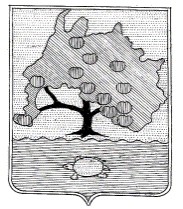 СОВЕТ МУНИЦИПАЛЬНОГО ОБРАЗОВАНИЯ«ПРИВОЛЖСКИЙ РАЙОН» АСТРАХАНСКОЙ ОБЛАСТИР Е Ш Е Н И ЕОт 29.03.2022г. №16   с. Началово О внесении изменений в РешениеСовета муниципального образования «Приволжский район» от 23.12.2021 № 78 «О бюджете муниципального образования«Приволжский район» на 2022 год и на плановый период 2023 и 2024 годов»На основании Федерального закона от 06.10.2003 № 131-ФЗ «Об общих принципах организации местного самоуправления в Российской Федерации», Бюджетного кодекса Российской Федерации, ст.39 Устава муниципального образования «Приволжский район» Совет муниципального образования «Приволжский район» РЕШИЛ:1. Внести в Решение Совета муниципального образования «Приволжский район» от 23.12.2021 №78 «О бюджете муниципального образования «Приволжский район» на 2022 год и плановый период 2023 и 2024 годов» (в редакции от 15.02.2022 №9) следующие изменения:1.1.Пункт 1 статьи 1 Решения изложить в следующей редакции:«1. Утвердить основные характеристики бюджета муниципального образования «Приволжский район» на 2022 год:1) общий объем доходов в сумме 1610663,5 тыс. рублей, в том числе за счет межбюджетных трансфертов, получаемых из других бюджетов – 1209858,6 тыс. рублей;2) общий объем расходов в сумме 1672981,8 тыс. рублей;3) дефицит 62318,2 тыс. рублей, в том числе по изменениям остатков средств 45878,1 тыс.рублей и по источникам финансирования 16440,1 тыс.рублей или 8,1 процента от общего годового объема доходов без учета объема безвозмездных поступлений и поступлений налоговых доходов по трансфертозамещающему дополнительному нормативу отчислений по НДФЛ.».1.2. Статью 2 Решения дополнить абзацем следующего содержания:«Утвердить нормативы распределения поступлений, подлежащих учету и распределению в бюджет муниципального образования «Приволжский район» в 2022 году согласно приложению 1.1. к настоящему Решению.».Дополнить Решение приложением 1.1. следующего содержания:«Приложение 1.1.к Решению Совета муниципального образования «Приволжский район» «О бюджете муниципального образования «Приволжский район» на 2022 год и на плановый период 2023 и 2024 годовНормативы распределения поступлений, подлежащих учету и распределению в бюджет муниципального образования «Приволжский район» в 2022 году 1.4. Пункт 4 статьи 9 Решения изложить в следующей редакции:«4. Утвердить на 2022 год объем и распределение иных межбюджетных трансфертов из бюджета муниципального образования «Приволжский район» муниципальным образованиям поселений Приволжского района для решения актуальных вопросов местного значения сельскими поселениями в рамках  ведомственной целевой программы "Управление муниципальными финансами, создание условий для эффективного и ответственного управления муниципальными финансами, повышение устойчивости бюджета муниципального образования "Приволжский район" в сумме 2000,0 тыс. рублей  согласно приложению 7.1. к настоящему Решению».1.5. Дополнить Решение приложением 7.1. следующего содержания:«Приложение 7.1.к Решению Совета муниципального образования «Приволжский район» «О бюджете муниципального образования «Приволжский район» на 2022 год и на плановый период 2023 и 2024 годовОбъемы и распределение иных межбюджетных трансфертовбюджетам поселений Приволжского района иных межбюджетных трансфертов из бюджета муниципального образования «Приволжский район» муниципальным образованиям поселений Приволжского района для решения актуальных вопросов местного значения сельскими поселениями в рамках  ведомственной целевой программы "Управление муниципальными финансами, создание условий для эффективного и ответственного управления муниципальными финансами, повышение устойчивости бюджета муниципального образования "Приволжский район" на 2022 годтыс.руб.1.6. В подпункте 1 статьи 11 цифры «239914,7» заменить цифрами «240837,1».1.7. В подпункте 1 статьи 12 цифры «1000,0» заменить цифрами «3150,3».1.8. Подпункт 2 пункта 1 статьи 14 дополнить абзацем следующего содержания:«е) на поддержку граждан, ведущих личное подсобное хозяйство на территории муниципального образования «Приволжский район».1.9. Абзац первый пункта 2 статьи 25 изложить в следующей редакции:«2.Распределение зарезервированных в составе утвержденных статьей 8 настоящего Решения бюджетных ассигнований, предусмотренных по целевой статье «Средства на реализацию полномочий муниципального образования "Приволжский район" в рамках непрограммного направления расходов (зарезервированные средства)» на 2022 год в сумме 0 рублей, на 2023 год в сумме 777,7 тыс. рублей, на 2024 год в сумме 777,7 тыс. рублей;».1.10. Приложение 1 Решения изложить в следующей редакции:Приложение 1к Решению Совета муниципального образования «Приволжский район» «О бюджете муниципального образования «Приволжский район» на 2022 год и на плановый период 2023 и 2024 годов»Объем доходов бюджета муниципального образования «Приволжский район» по основным источникам на 2022 год и плановый период 2023 и 2024 годовтыс.руб.1.11. Приложение 2 Решения изложить в следующей редакции:Приложение 2к Решению Совета муниципального образования «Приволжский район» «О бюджете муниципального образования «Приволжский район» на 2022 год и на плановый период 2023 и 2024 годов»Источники внутреннего финансирования дефицитабюджета муниципального образования «Приволжский район»на 2022 год  и плановый период 2023 и 2024 годовтыс.руб.1.12. Приложение 3 Решения изложить в следующей редакции:Приложение 3к Решению Совета муниципального образования «Приволжский район» «О бюджете муниципального образования «Приволжский район» на 2022 год и на плановый период 2023 и 2024 годов»Перечень главных распорядителей бюджетных средств муниципального образования "Приволжский район»1.13. Приложение 4 Решения изложить в следующей редакции:Приложение 4к Решению Совета муниципального образования «Приволжский район» «О бюджете муниципального образования «Приволжский район» на 2022 год и на плановый период 2023 и 2024 годов»Распределение бюджетных ассигнований: по разделам, подразделам, целевым статьям (муниципальным программам и непрограммным направлениям деятельности), группам видов расходов классификации расходов бюджета муниципального образования «Приволжский район» на 2022 год и на плановый период 2023 и 2024 годовтыс.рублей1.14. Приложение 5 Решения изложить в следующей редакции:Приложение 5к Решению Совета муниципального образования «Приволжский район» «О бюджете муниципального образования «Приволжский район» на 2022 год и на плановый период 2023 и 2024 годов»Ведомственная структура расходов бюджета муниципального образования «Приволжский район» на 2022 год и на плановый период 2023 и 2024 годовтыс.руб.1.15. Приложение 6 Решения изложить в следующей редакции:Приложение 6к Решению Совета муниципального образования «Приволжский район» «О бюджете муниципального образования «Приволжский район» на 2022 год и на плановый период 2023 и 2024 годовРаспределение бюджетных ассигнований по целевым статьям (муниципальным программам и непрограммным направлениям деятельности), группам видов расходов классификации расходов бюджета муниципального образования «Приволжский район» на 2023 год и на плановый период 2024 и 2025 годовтыс.руб.1.16. Приложение 12 Решения изложить в следующей редакции:Приложение 12к Решению Совета муниципального образования «Приволжский район» «О бюджете муниципального образования «Приволжский район» на 2022 год и на плановый период 2023 и 2024 годов»Расходы на осуществление капитальных вложений в объекты капитального строительства муниципальной собственности муниципального образования «Приволжский район» и (или) приобретение объектов недвижимого имущества в муниципальную собственность муниципального образования «Приволжский район», а также бюджетных инвестиций в объекты капитального строительства муниципальной собственности муниципального образования «Приволжский район» и (или) на приобретение объектов недвижимого имущества в муниципальную собственность муниципального образования «Приволжский район», субсидий местным бюджетам на софинансирование капитальных вложений в объекты муниципальной собственности на 2022 год и на плановый период 2023 и 2024 годовтыс.руб.2.Настоящее решение опубликовать в общественно-политической газете «Приволжская газета» и на официальном сайте муниципального образования «Приволжский район».3.Настоящее решение вступает в силу со дня его официального опубликования.Председатель Совета муниципального образования «Приволжский район»                                                                            Редько А.В.Глава муниципального образования"Приволжский район"                                                                                                    Мазаев Д.В.Наименование 
показателяКод по БКНорматив (процент) отчислений в бюджет муниципального образования «Приволжский район» Наименование 
показателяКод по БКНорматив (процент) отчислений в бюджет муниципального образования «Приволжский район» Сборы за выдачу органами местного самоуправления муниципальных районов лицензий на розничную продажу алкогольной продукции109 06044 02 0000 110100Налог на рекламу, мобилизуемый на территориях муниципальных районов 109 07013 05 0000 110100Прочие местные налоги и сборы, мобилизуемые на территориях муниципальных районов109 0705305 0000 110100Целевые сборы с граждан и предприятий, учреждений, организаций на содержание милиции, на благоустройство территорий, на нужды образования и другие цели, мобилизуемые на территориях муниципальных районов109 0703305 0000 110100Курортный сбор, мобилизуемый на территориях муниципальных районов 109 0702205 0000 110100Лицензионный сбор за право торговли спиртными напитками, мобилизуемый на территориях муниципальных районов109 0704305 0000 110100Доходы от размещения временно свободных средств бюджетов муниципальных районов111 02033050000 120100Прочие доходы от оказания платных услуг (работ) получателями средств бюджетов муниципальных районов113 0199505 0000 130100Доходы, поступающие в порядке возмещения расходов, понесенных в связи с эксплуатацией имущества муниципальных районов113 0206505 0000 130100Прочие доходы от компенсации затрат бюджетов муниципальных районов113 0299505 0000 130100Платежи, взимаемые органами местного самоуправления (организациями) муниципальных районов за выполнение определенных функций115 0205005 0000 140100Платежи в целях возмещения убытков, причиненных уклонением от заключения с муниципальным органом муниципального района(муниципальным казенным учреждением) муниципального контракта, а также иные денежные средства, подлежащие зачислению в бюджет муниципального района за нарушение законодательства РФ о контрактной системе в сфере закупок товаров, работ, услуг для обеспечения государственных муниципальных нужд(за исключением муниципального контракта, финансируемого за счет муниципального дорожного фонда)116 1006105 0000140100Платежи в целях возмещения убытков, причиненных уклонением от заключения с муниципальным органом муниципального района (муниципальным казенным учреждением) муниципального контракта, финансируемого за счет средств муниципального дорожного фонда, а также иные денежные средства, подлежащие зачислению в бюджет муниципального района за нарушение законодательства РФ о контрактной системе в сфере закупок товаров, работ, услуг для обеспечения государственных муниципальных нужд116 1006205 0000140100Денежные взыскания, налагаемые в возмещение ущерба, причиненного в результате незаконного или нецелевого использования бюджетных средств (в части бюджетов муниципальных районов)116 10100050000140100Невыясненные поступления, зачисляемые в бюджеты муниципальных районов117 0105005 0000 180100Возмещение потерь сельскохозяйственного производства, связанных с изъятием сельскохозяйственных угодий, расположенных на межселенных территориях (по обязательствам, возникшим до 1 января 2008 года)117 02020 05 0000 180100Прочие неналоговые доходы бюджетов муниципальных районов117 0505005 0000 180100Средства самообложения граждан, зачисляемые в бюджеты муниципальных районов117 1403005 0000 140100Инициативные платежи, зачисляемые в бюджеты муниципальных районов117 15030 05 0000 150100Прочие неналоговые доходы бюджетов муниципальных районов в части невыясненных поступлений, по которым не осуществлен возврат (уточнение) не позднее трех лет со дня их зачисления на единый счет бюджета муниципального района117 16000 05 0000 180100НаименованиеИные межбюджетные трансферты из бюджета муниципального образования «Приволжский район» муниципальным образованиям поселений Приволжского района для решения актуальных вопросов местного значения сельскими поселениями в рамках ведомственной целевой программы "Управление муниципальными финансами, создание условий для эффективного и ответственного управления муниципальными финансами, повышение устойчивости бюджета муниципального образования "Приволжский район" 300Муниципальное образование "Фунтовский сельсовет"2000,0Итого2000,0Наименование показателяКлассификатор доходовБюджетные назначения               на 2022 годБюджетные назначения               на 2023 годБюджетные назначения               на 2024 годНаименование показателяКлассификатор доходовБюджетные назначения               на 2022 годБюджетные назначения               на 2023 годБюджетные назначения               на 2024 годНАЛОГОВЫЕ И НЕНАЛОГОВЫЕ ДОХОДЫ10000000000000000400805,0372 500.0343 500.0НАЛОГИ НА ПРИБЫЛЬ, ДОХОДЫ10100000000000000231245,7215 000.0182 000.0Налог на доходы физических лиц10102000010000110231 245.7215 000.0182 000.0Налог на доходы физических лиц с доходов, источником которых является налоговый агент, за исключением доходов, в отношении которых исчисление и уплата налога осуществляются в соответствии со статьями 227, 227.1 и 228 Налогового кодекса Российской Федерации10102010010000110207 245.7196 500.0163 500.0Налог на доходы физических лиц с доходов, полученных от осуществления деятельности физическими лицами, зарегистрированными в качестве индивидуальных предпринимателей, нотариусов, занимающихся частной практикой, адвокатов, учредивших адвокатские кабинеты, и других лиц, занимающихся частной практикой в соответствии со статьей 227 Налогового кодекса Российской Федерации101020200100001107 800.07 000.07 000.0Налог на доходы физических лиц с доходов, полученных физическими лицами в соответствии со статьей 228 Налогового кодекса Российской Федерации101020300100001105 000.06 000.06 000.0Налог на доходы физических лиц в виде фиксированных авансовых платежей с доходов, полученных физическими лицами, являющимися иностранными гражданами, осуществляющими трудовую деятельность по найму на основании патента в соответствии со статьей 227.1 Налогового кодекса Российской Федерации101020400100001105 200.05 500.05 500.0Налог на доходы физических лиц в части суммы налога, превышающей 650 тысяч рублей, относящейся к части налоговой базы, превышающей 5 000 000 рублей (за исключением налога на доходы физических лиц с сумм прибыли контролируемой иностранной компании, в том числе фиксированной прибыли контролируемой иностранной компании)101020800110001106104,5НАЛОГИ НА ТОВАРЫ (РАБОТЫ, УСЛУГИ), РЕАЛИЗУЕМЫЕ НА ТЕРРИТОРИИ РОССИЙСКОЙ ФЕДЕРАЦИИ103000000000000008 792.67 800.07 800.0Акцизы по подакцизным товарам (продукции), производимым на территории Российской Федерации103020000100001108 792.67 800.07 800.0Доходы от уплаты акцизов на дизельное топливо подлежащие распределению между бюджетами субъектов Российской Федерации и местными бюджетами с учетом установленных дифференцированных нормативов отчислений в местные бюджеты (по нормативам, установленным федеральным законом о федеральном бюджете в целях формирования дорожных фондов субъектов Российской Федерации103022310100001104 392.63 400.03 400.0Доходы от уплаты акцизов на моторные масла для дизельных и (или) карбюраторных (инжекторных) двигателей, подлежащие распределению между субъектами Российской Федерации и местными бюджетами с учетом установленных дифференцированных нормативов отчислений в местные бюджеты (по нормативам, установленным Федеральным законом о федеральном бюджете в целях формирования дорожных фондов субъектов Российской Федерации)1030224101000011025.025.025.0Доходы от уплаты акцизов на автомобильный бензин, подлежащие распределению между бюджетами субъектов Российской Федерации и местными бюджетами с учетом установленных дифференцированных нормативов отчислений в местные бюджеты103022510100001104 375.04 375.04 375.0НАЛОГИ НА СОВОКУПНЫЙ ДОХОД1050000000000000077 050.074 100.075 000.0Налог, взимаемый в связи с применением упрощенной системы налогообложения1050100000000011060 000.058 500.059 400.0Налог, взимаемый с налогоплательщиков, выбравших в качестве объекта налогообложения доходы1050101001000011044 000.042 600.043 000.0Налог, взимаемый с налогоплательщиков, выбравших в качестве объекта налогообложения доходы1050101101000011044 000.042 600.043 000.0Налог, взимаемый с налогоплательщиков, выбравших в качестве объекта налогообложения доходы, уменьшенные на величину расходов1050102001000011016 000.015 900.016 400.0Налог, взимаемый с налогоплательщиков, выбравших в качестве объекта налогообложения доходы, уменьшенные на величину расходов1050102101000011016 000.015 900.016 400.0Единый налог на вмененный доход для отдельных видов деятельности1050200002000011050.0Единый налог на вмененный доход для отдельных видов деятельности1050201002000011050.0Единый сельскохозяйственный налог105030000100001108 800.08 500.08 500.0Единый сельскохозяйственный налог105030100100001108 800.08 500.08 500.0Налог, взимаемый в связи с применением патентной системы налогообложения105040000200001108 200.07 100.07 100.0Налог, взимаемый в связи с применением патентной системы налогообложения, зачисляемый в бюджеты муниципальных районов105040200200001108 200.07 100.07 100.0ГОСУДАРСТВЕННАЯ ПОШЛИНА108000000000000006 500.06 200.06 200.0Государственная пошлина по делам, рассматриваемым в судах общей юрисдикции, мировыми судьями108030000100001106 500.06 200.06 200.0Государственная пошлина по делам, рассматриваемым в судах общей юрисдикции, мировыми судьями (за исключением Верховного Суда Российской Федерации)108030100100001106 500.06 200.06 200.0ДОХОДЫ ОТ ИСПОЛЬЗОВАНИЯ ИМУЩЕСТВА, НАХОДЯЩЕГОСЯ В ГОСУДАРСТВЕННОЙ И МУНИЦИПАЛЬНОЙ СОБСТВЕННОСТИ1110000000000000041 720.044 720.046 720.0Доходы, получаемые в виде арендной либо иной платы за передачу в возмездное пользование государственного и муниципального имущества (за исключением имущества бюджетных и автономных учреждений, а также имущества государственных и муниципальных унитарных предприятий, в том числе казенных)1110500000000012040 220.043 220.045 220.0Доходы, получаемые в виде арендной платы за земельные участки, государственная собственность на которые не разграничена, а также средства от продажи права на заключение договоров аренды указанных земельных участков1110501000000012040 000.043 000.045 000.0Доходы, получаемые в виде арендной платы за земельные участки, государственная собственность на которые не разграничена и которые расположены в границах межселенных территорий муниципальных районов, а также средства от продажи права на заключение договоров аренды указанных земельных участков1110501305000012040 000.043 000.045 000.0Доходы от сдачи в аренду имущества, находящегося в оперативном управлении органов государственной власти, органов местного самоуправления, государственных внебюджетных фондов и созданных ими учреждений (за исключением имущества бюджетных и автономных учреждений)11105030000000120220.0220.0220.0Доходы от сдачи в аренду имущества, находящегося в оперативном управлении органов управления муниципальных районов и созданных ими учреждений (за исключением имущества муниципальных бюджетных и автономных учреждений)11105035050000120220.0220.0220.0Прочие доходы от использования имущества и прав, находящихся в государственной и муниципальной собственности (за исключением имущества бюджетных и автономных учреждений, а также имущества государственных и муниципальных унитарных предприятий, в том числе казенных)111090000000001201 500.01 500.01 500.0Прочие поступления от использования имущества, находящегося в государственной и муниципальной собственности (за исключением имущества бюджетных и автономных учреждений, а также имущества государственных и муниципальных унитарных предприятий, в том числе казенных)111090400000001201 500.01 500.01 500.0Прочие поступления от использования имущества, находящегося в собственности муниципальных районов (за исключением имущества муниципальных бюджетных и автономных учреждений, а также имущества муниципальных унитарных предприятий, в том числе казенных)111090450500001201 500.01 500.01 500.0ПЛАТЕЖИ ПРИ ПОЛЬЗОВАНИИ ПРИРОДНЫМИ РЕСУРСАМИ112000000000000008 192.23 740.03 940.0Плата за негативное воздействие на окружающую среду112010000100001208 192.23 740.03 940.0Плата за выбросы загрязняющих веществ в атмосферный воздух стационарными объектами1120101001000012025.026.026.0Плата за выбросы загрязняющих веществ в атмосферный воздух стационарными объектами1120101001600012025.026.026.0Плата за сбросы загрязняющих веществ в водные объекты112010300100001208 153.23 700.03 900.0Плата за размещение отходов производства и потребления1120104001000012014.014.014.0Плата за размещение отходов производства и потребления1120104101600012014.014.014.0ДОХОДЫ ОТ ПРОДАЖИ МАТЕРИАЛЬНЫХ И НЕМАТЕРИАЛЬНЫХ АКТИВОВ1140000000000000024 900.019 000.020 000.0Доходы от реализации имущества, находящегося в государственной и муниципальной собственности (за исключением движимого имущества бюджетных и автономных учреждений, а также имущества государственных и муниципальных унитарных предприятий, в том числе казенных)114020000000000001 900.0Доходы от реализации имущества, находящегося в собственности муниципальных районов (за исключением движимого имущества муниципальных бюджетных и автономных учреждений, а также имущества муниципальных унитарных предприятий, в том числе казенных), в части реализации основных средств по указанному имуществу114020500500004101 900.0Доходы от реализации имущества, находящегося в оперативном управлении учреждений, находящихся в ведении органов управления муниципальных районов (за исключением имущества муниципальных бюджетных и автономных учреждений), в части реализации основных средств по указанному имуществу114020520500004101 900.0Доходы от продажи земельных участков, находящихся в государственной и муниципальной собственности1140600000000043023 000.019 000.020 000.0Доходы от продажи земельных участков, государственная собственность на которые не разграничена1140601000000043023 000.019 000.020 000.0Доходы от продажи земельных участков, государственная собственность на которые не разграничена и которые расположены в границах межселенных территорий муниципальных районов1140601305000043023 000.019 000.020 000.0ШТРАФЫ, САНКЦИИ, ВОЗМЕЩЕНИЕ УЩЕРБА116000000000000001 800.01 440.01 340.0Административные штрафы, установленные Кодексом Российской Федерации об административных правонарушениях116010000100001401 111.01 176.01 077.0Административные штрафы, установленные Главой 14 Кодекса Российской Федерации об административных правонарушениях, за административные правонарушения в области предпринимательской деятельности и деятельности саморегулируемых организаций, налагаемые мировыми судьями, комиссиями по делам несовершеннолетних и защите их прав11601143010000140100.0Административные штрафы, установленные Главой 20 Кодекса Российской Федерации об административных правонарушениях, за административные правонарушения, посягающие на общественный порядок и общественную безопасность, налагаемые мировыми судьями, комиссиями по делам несовершеннолетних и защите их прав116012030100001401 011.01 176.01 077.0Платежи в целях возмещения причиненного ущерба (убытков)11610000000000140689.0264.0263.0Доходы от денежных взысканий (штрафов), поступающие в счет погашения задолженности, образовавшейся до 1 января 2020 года, подлежащие зачислению в бюджет муниципального образования по нормативам, действовавшим в 2019 году11610123010051140359.0Доходы от денежных взысканий (штрафов), поступающие в счет погашения задолженности, образовавшейся до 1 января 2020 года, подлежащие зачислению в бюджет муниципального образования по нормативам, действовавшим в 2019 году1161012301005114034.040.030.0Доходы от денежных взысканий (штрафов), поступающие в счет погашения задолженности, образовавшейся до 1 января 2020 года, подлежащие зачислению в бюджет муниципального образования по нормативам, действовавшим в 2019 году1161012301005114010.010.010.0Доходы от денежных взысканий (штрафов), поступающие в счет погашения задолженности, образовавшейся до 1 января 2020 года, подлежащие зачислению в бюджет муниципального образования по нормативам, действовавшим в 2019 году1161012301005114080.0Платежи по искам о возмещении вреда, причиненного окружающей среде, а также платежи, уплачиваемые при добровольном возмещении вреда, причиненного окружающей среде (за исключением вреда, причиненного окружающей среде на особо охраняемых природных территориях), подлежащие зачислению в бюджет муниципального образования11611050010000140206.0214.0223.0ПРОЧИЕ НЕНАЛОГОВЫЕ ДОХОДЫ11700000000000000500.0500.0500.0Прочие неналоговые доходы11705000000000180500.0500.0500.0Прочие неналоговые доходы бюджетов муниципальных районов11705050050000180500.0500.0500.0БЕЗВОЗМЕЗДНЫЕ ПОСТУПЛЕНИЯ200000000000000001 209 858.6681 771.5655 645.0БЕЗВОЗМЕЗДНЫЕ ПОСТУПЛЕНИЯ ОТ ДРУГИХ БЮДЖЕТОВ БЮДЖЕТНОЙ СИСТЕМЫ РОССИЙСКОЙ ФЕДЕРАЦИИ202000000000000001 209 858.6681 771.5655 645.0Дотации бюджетам бюджетной системы Российской Федерации2021000000000000049 368.339 237.643 739.6Дотации бюджетам субъектов Российской Федерации и муниципальных образований2021500000000015049 368.339 237.643 739.6Дотации на выравнивание бюджетной обеспеченности2021500100000015049 368.339 237.643 739.6Дотации бюджетам муниципальных районов на выравнивание бюджетной обеспеченности2021500105000015049 368.339 237.643 739.6Субсидии бюджетам бюджетной системы Российской Федерации (межбюджетные субсидии)20220000000000150477 710.5120 220.7119 686.5Субсидии бюджетам муниципальных образований на обеспечение мероприятий по переселению граждан из аварийного жилищного фонда, в том числе переселению граждан из аварийного жилищного фонда с учетом необходимости развития малоэтажного жилищного строительства, за счет средств, поступивших от государственной корпорации - Фонда содействия реформированию жилищно-коммунального хозяйства20220299000000150172 886.6Субсидии бюджетам муниципальных районов на обеспечение мероприятий по переселению граждан из аварийного жилищного фонда, в том числе переселению граждан из аварийного жилищного фонда с учетом необходимости развития малоэтажного жилищного строительства, за счет средств, поступивших от государственной корпорации - Фонда содействия реформированию жилищно-коммунального хозяйства20220299050000150172 886.6Субсидии бюджетам на мероприятия по стимулированию программ развития жилищного строительства субъектов Российской Федерации20225021000000150195 175.7Субсидии бюджетам муниципальных районов на мероприятия по стимулированию программ развития жилищного строительства субъектов Российской Федерации20225021050000150195 175.7Субсидии бюджетам на создание в общеобразовательных организациях, расположенных в сельской местности, условий для занятий физической культурой и спортом20225097000000150964.7946.5Субсидии бюджетам муниципальных районов на создание в общеобразовательных организациях, расположенных в сельской местности, условий для занятий физической культурой и спортом20225097050000150964.7946.5Субсидии бюджетам на организацию бесплатного горячего питания обучающихся, получающих начальное общее образование в государственных и муниципальных образовательных организациях2022530400000015038 497.036 845.337 880.0Субсидии бюджетам муниципальных районов на организацию бесплатного горячего питания обучающихся, получающих начальное общее образование в государственных и муниципальных образовательных организациях2022530405000015038 497.036 845.337 880.0Субсидии бюджетам на реализацию мероприятий по обеспечению жильем молодых семей202254970000001502 408.22 412.72 409.6Субсидии бюджетам муниципальных районов на реализацию мероприятий по обеспечению жильем молодых семей202254970500001502 408.22 412.72 409.6Субсидии бюджетам на проведение комплексных кадастровых работ202255110000001502 453.54 604.526 794.9Субсидии бюджетам муниципальных районов на проведение комплексных кадастровых работ202255110500001502 453.54 604.526 794.9Субсидии бюджетам на поддержку отрасли культуры20225519000000150283.7Субсидия бюджетам муниципальных районов на поддержку отрасли культуры20225519050000150283.7Субсидии бюджетам на реализацию мероприятий по модернизации школьных систем образования2022575000000015041 893.8Субсидии бюджетам муниципальных районов на реализацию мероприятий по модернизации школьных систем образования2022575005000015041 893.8Субсидии бюджетам на софинансирование капитальных вложений в объекты государственной (муниципальной) собственности в рамках развития транспортной инфраструктуры на сельских территориях202273720000001506 544.568 791.545 901.3Субсидии бюджетам муниципальных районов на софинансирование капитальных вложений в объекты государственной (муниципальной) собственности в рамках развития транспортной инфраструктуры на сельских территориях202273720500001506 544.568 791.545 901.3Прочие субсидии2022999900000015016 602.86 620.26 700.7Прочие субсидии бюджетам муниципальных районов2022999905000015016 602.86 620.26 700.7Субвенции бюджетам субъектов Российской Федерации и муниципальных образований20230000000000150663 376.1503 513.2473 418.9Субвенции местным бюджетам на выполнение передаваемых полномочий субъектов Российской Федерации2023002400000015052 056.852 056.841 886.8Субвенции бюджетам муниципальных районов на выполнение передаваемых полномочий субъектов Российской Федерации2023002405000015052 056.852 056.841 886.8Субвенции бюджетам на компенсацию части платы, взимаемой с родителей (законных представителей) за присмотр и уход за детьми, посещающими образовательные организации, реализующие образовательные программы дошкольного образования202300290000001509 403.33 761.33 761.3Субвенции бюджетам субъектов Российской Федерации и муниципальных образований202300290500001509 403.33 761.33 761.3Субвенции бюджетам муниципальных образований на осуществление полномочий по составлению (изменению) списков кандидатов в присяжные заседатели федеральных судов общей юрисдикции в Российской Федерации2023512000000015024.83.32.7Субвенции бюджетам муниципальных районов образований на осуществление полномочий по составлению (изменению) списков кандидатов в присяжные заседатели федеральных судов общей юрисдикции в Российской Федерации2023512005000015024.83.32.7Субвенции бюджетам муниципальных образований на ежемесячное денежное вознаграждение за классное руководство педагогическим работникам государственных и муниципальных общеобразовательных организаций
Субвенции бюджетам муниципальных районов на ежемесячное денежное вознаграждение за классное руководство педагогическим работникам государственных и муниципальных общеобразовательных организаций
Субвенции бюджетам муниципальных районов на ежемесячное денежное вознаграждение за классное руководство педагогическим работникам государственных и муниципальных общеобразовательных организаций
Субвенции бюджетам муниципальных районов на ежемесячное денежное вознаграждение за классное руководство педагогическим работникам государственных и муниципальных общеобразовательных организаций2023530300000015026 613.526 613.527 844.9Субвенции бюджетам муниципальных районов на ежемесячное денежное вознаграждение за классное руководство педагогическим работникам государственных и муниципальных общеобразовательных организаций2023530305000015026 613.526 613.527 844.9Субвенции бюджетам на поддержку сельскохозяйственного производства по отдельным подотраслям растениеводства и животноводства2023550800000015025 294.224 883.224 932.0Субвенции бюджетам муниципальных районов на поддержку сельскохозяйственного производства по отдельным подотраслям растениеводства и животноводства2023550805000015025 294.224 883.224 932.0Прочие субвенции20239999000000150549 983.5396 195.1374 991.2Прочие субвенции бюджетам муниципальных районов20239999050000150549 983.5396 195.1374 991.2Иные межбюджетные трансферты2024000000000000019 403.718 800.018 800.0Межбюджетные трансферты, передаваемые бюджетам для компенсации дополнительных расходов, возникших в результате решений, принятых органами власти другого уровня20245160000000150603.7Межбюджетные трансферты, передаваемые бюджетам муниципальных районов для компенсации дополнительных расходов, возникших в результате решений, принятых органами власти другого уровня20245160050000150603.7Прочие межбюджетные трансферты, передаваемые бюджетам2024999900000015018 800.018 800.018 800.0Прочие межбюджетные трансферты, передаваемые бюджетам муниципальных районов2024999905000015018 800.018 800.018 800.0Итого доходов:Итого доходов:1610663,61 054 271.5999 145.0Наименование показателяКод по КИВФБюджетные назначения на 2022 годБюджетные назначения на 2023 годБюджетные назначения на 2024 годНаименование показателяКод по КИВФБюджетные назначения на 2022 годБюджетные назначения на 2023 годБюджетные назначения на 2024 годИсточники финансирования дефицита бюджета всего62318,2-2372,3-2372,3ИСТОЧНИКИ ВНУТРЕННЕГО ФИНАНСИРОВАНИЯ ДЕФИЦИТОВ БЮДЖЕТОВ0100000000000000016440,1-2372,3-2372,3Кредиты кредитных организаций в валюте Российской Федерации0102000000000000019805,10Получение кредитов от кредитных организаций в валюте Российской Федерации0102000000000070019805,10Получение кредитов от кредитных организаций бюджетами муниципальных районов в валюте Российской Федерации0102000005000071019805,10Погашение бюджетных кредитов, полученных от других бюджетов бюджетной системы Российской Федерации в валюте Российской Федерации01030100000000800-2365,0-2372,3-2372,3Погашение бюджетами муниципальных районов кредитов от других бюджетов бюджетной системы Российской Федерации в валюте Российской Федерации01030100050000810-2365,0-2372,3-2372,3Предоставление бюджетных кредитов внутри страны в валюте Российской Федерации01060500000000500-1000,000Предоставление бюджетных кредитов другим бюджетам бюджетной системы Российской Федерации в валюте Российской Федерации01060502000000500-1000,000Предоставление бюджетных кредитов другим бюджетам бюджетной системы Российской Федерации из бюджетов муниципальных районов в валюте Российской Федерации01060502050000540-1000,0Изменение остатков средств на счетах по учету средств бюджетов01050000000000000.45878,100Увеличение прочих остатков денежных средств бюджетов муниципальных районов01050201050000510-1630468,7-1054271,5-999145,0Уменьшение прочих остатков денежных средств бюджетов муниципальных районов010502010500006101676346,81054271,5999145,0Наименование Код администратораАдминистрация муниципального образования «Приволжский район»200Комитет по управлению муниципальным имуществом муниципального образования «Приволжский район» Астраханской области220Совет муниципального образования «Приволжский район»230Контрольно-счетная палата муниципального образования «Приволжский»240Финансовое управление муниципального образования «Приволжский район»300Управление образования, молодежной политики и спорта администрации муниципального образования «Приволжский район»901Управление сельского хозяйства Администрации муниципального образования «Приволжский район»910Раздел, подразделНаименованиеБюджетные ассигнования на 2022 годБюджетные ассигнования на 2023 годБюджетные ассигнования на 2024 годЦелевая статьяНаименованиеБюджетные ассигнования на 2022 годБюджетные ассигнования на 2023 годБюджетные ассигнования на 2024 годВид расхода НаименованиеБюджетные ассигнования на 2022 годБюджетные ассигнования на 2023 годБюджетные ассигнования на 2024 год0100ОБЩЕГОСУДАРСТВЕННЫЕ ВОПРОСЫ110 481.3112 508.6105 283.80102Функционирование высшего должностного лица субъекта Российской Федерации и муниципального образования1 692.81 461.21 461.20900000000Ведомственная целевая программа "Обеспечение исполнения полномочий администрации муниципального образования "Приволжский район"полномочий органов местного самоуправления муниципального образования «Приволжский район" 1 692.81 461.21 461.20900000070Расходы по обеспечению деятельности Главы муниципального образования "Приволжский район" в рамках ведомственной целевой программы "Обеспечение исполнения полномочий администрации муниципального образования "Приволжский район"1 692.81 461.21 461.2100Расходы на выплаты персоналу в целях обеспечения выполнения функций государственными (муниципальными) органами, казенными учреждениями, органами управления государственными внебюджетными фондами1 692.81 461.21 461.20103Функционирование законодательных (представительных) органов государственной власти и представительных органов муниципальных образований1 871.71 054.21 054.20900000000Ведомственная целевая программа "Обеспечение исполнения полномочий администрации муниципального образования "Приволжский район"полномочий органов местного самоуправления муниципального образования  "Приволжский район" 273.51 054.21 054.20900000060Расходы по обеспечению деятельности заместителя Председателя Совета муниципального образования "Приволжский район" в рамках ведомственной целевой программы "Обеспечение исполнения полномочий администрации муниципального образования "Приволжский район"273.51 054.21 054.2100Расходы на выплаты персоналу в целях обеспечения выполнения функций государственными (муниципальными) органами, казенными учреждениями, органами управления государственными внебюджетными фондами273.51 054.21 054.29920000010Расходы на обеспечение функций Совета муниципального образования "Приволжский район"  по непрограммному направлению расходов "Совет муниципального образования "Приволжский район" в рамках непрограммного направления деятельности "Реализация функций органов местного самоуправления" (Расходы на выплаты персоналу в целях обеспечения выполнения функций муниципальными органами)498.7100Расходы на выплаты персоналу в целях обеспечения выполнения функций государственными (муниципальными) органами, казенными учреждениями, органами управления государственными внебюджетными фондами468.7200Закупка товаров, работ и услуг для обеспечения государственных (муниципальных) нужд30.09920000060Председатель Совета муниципального образования "Приволжский район"  по непрограммному направлению расходов "Совет муниципального образования "Приволжский район" в рамках непрограммного направления деятельности "Реализация функций органов местного самоуправления" (Расходы на выплаты персоналу в целях обеспечения выполнения функций муниципальными органами)1 099.5100Расходы на выплаты персоналу в целях обеспечения выполнения функций государственными (муниципальными) органами, казенными учреждениями, органами управления государственными внебюджетными фондами1 099.50104Функционирование Правительства Российской Федерации, высших исполнительных органов государственной власти субъектов Российской Федерации, местных администраций4 260.85 513.75 513.80900000000Ведомственная целевая программа "Обеспечение исполнения полномочий администрации муниципального образования "Приволжский район"полномочий органов местного самоуправления муниципального образования  "Приволжский район" 4 260.85 513.75 513.80900000040Расходы по обеспечение деятельности заместителей Главы администрации муниципального образования "Приволжский район" в рамках ведомственной целевой программы "Обеспечение исполнения полномочий администрации муниципального образования "Приволжский район" 4 254.34 208.04 208.0100Расходы на выплаты персоналу в целях обеспечения выполнения функций государственными (муниципальными) органами, казенными учреждениями, органами управления государственными внебюджетными фондами4 254.34 208.04 208.00900000050Расходы по обеспечению деятельности Главы администрации муниципального образования "Приволжский район" в рамках ведомственной целевой программы "Обеспечение исполнения полномочий администрации муниципального образования "Приволжский район"6.51 305.71 305.8100Расходы на выплаты персоналу в целях обеспечения выполнения функций государственными (муниципальными) органами, казенными учреждениями, органами управления государственными внебюджетными фондами6.51 305.71 305.80105Судебная система24.83.32.70900000000Ведомственная целевая программа "Обеспечение исполнения полномочий администрации муниципального образования "Приволжский район"полномочий органов местного самоуправления муниципального образования  "Приволжский район" 24.83.32.70900051200Расходы по осуществлению государственных полномочий по составлению списков присяжных заседателей в рамках ведомственной целевой программы "Обеспечение исполнения полномочий органов местного самоуправления муниципального образования "Приволжский район" 24.83.32.7200Закупка товаров, работ и услуг для обеспечения государственных (муниципальных) нужд24.83.32.70106Обеспечение деятельности финансовых, налоговых и таможенных органов и органов финансового (финансово-бюджетного) надзора11 069.511 629.411 629.50900000000Ведомственная целевая программа "Обеспечение исполнения полномочий администрации муниципального образования "Приволжский район"полномочий органов местного самоуправления муниципального образования  "Приволжский район" 465.81 955.51 955.50900000020Расходы по обеспечение деятельности персонала контрольно-счетной палаты муниципального образования "Приволжский район" в рамках ведомственной целевой программы "Обеспечение исполнения полномочий администрации муниципального образования "Приволжский район" 249.21 148.71 148.7100Расходы на выплаты персоналу в целях обеспечения выполнения функций государственными (муниципальными) органами, казенными учреждениями, органами управления государственными внебюджетными фондами249.21 148.71 148.70900000030Расходы по обеспечение деятельности руководителя контрольно-счетной палаты и его заместителя муниципального образования "Приволжский район" в рамках ведомственной целевой программы "Обеспечение исполнения полномочий администрации муниципального образования "Приволжский район"216.6806.8806.8100Расходы на выплаты персоналу в целях обеспечения выполнения функций государственными (муниципальными) органами, казенными учреждениями, органами управления государственными внебюджетными фондами216.6806.8806.81000000000Ведомственная целевая программа "Управление муниципальными финансами, создание условий для эффективного и ответственного управления муниципальными финансами, повышение устойчивости бюджета муниципального образования "Приволжский район"  9 080.29 673.99 674.01000000010Расходы на обеспечение функций органов местного самоуправления в рамках ведомственной целевой программы "Управление муниципальными финансами, создание условий для эффективного и ответственного управления муниципальными финансами, повышение устойчивости бюджета муниципального образования "Приволжский район" 9 080.29 673.99 674.0100Расходы на выплаты персоналу в целях обеспечения выполнения функций государственными (муниципальными) органами, казенными учреждениями, органами управления государственными внебюджетными фондами7 932.07 923.07 923.0200Закупка товаров, работ и услуг для обеспечения государственных (муниципальных) нужд1 132.21 734.91 735.0800Иные бюджетные ассигнования16.016.016.09930000010Расходы на обеспечение функций контрольно-счетной палаты муниципального образования "Приволжский район"  по непрограммному направлению расходов "Контрольно-счетная палата муниципального образования "Приволжский район" в рамках непрограммного направления деятельности "Реализация функций органов местного самоуправления" (Расходы на выплаты персоналу в целях обеспечения выполнения функций муниципальными органами)919.5100Расходы на выплаты персоналу в целях обеспечения выполнения функций государственными (муниципальными) органами, казенными учреждениями, органами управления государственными внебюджетными фондами899.5200Закупка товаров, работ и услуг для обеспечения государственных (муниципальных) нужд20.09930000030Председатель контрольно-счетной палаты муниципального образования "Приволжский район"  по непрограммному направлению расходов "Контрольно-счетная палата муниципального образования "Приволжский район" в рамках непрограммного направления деятельности "Реализация функций органов местного самоуправления" (Расходы на выплаты персоналу в целях обеспечения выполнения функций муниципальными органами)604.0100Расходы на выплаты персоналу в целях обеспечения выполнения функций государственными (муниципальными) органами, казенными учреждениями, органами управления государственными внебюджетными фондами604.00111Резервные фонды3 150.31 000.01 000.01000000000Ведомственная целевая программа "Управление муниципальными финансами, создание условий для эффективного и ответственного управления муниципальными финансами, повышение устойчивости бюджета муниципального образования "Приволжский район"  3 150.31 000.01 000.01000010000Резервный фонд администрации муниципального образования "Приволжский район" в рамках  ведомственной целевой программы "Управление муниципальными финансами, создание условий для эффективного и ответственного управления муниципальными финансами, повышение устойчивости бюджета муниципального образования "Приволжский район" 3 150.31 000.01 000.0800Иные бюджетные ассигнования3 150.31 000.01 000.00113Другие общегосударственные вопросы88 411.491 846.884 622.40700000000Муниципальная программа  «Обеспечение комфортности проживания населения Приволжского района»10 260.710 106.49 106.40770000000Подпрограмма " Стимулирование развития жилищного строительства муниципальной программы «Обеспечение комфортности проживания населения Приволжского района»10 260.710 106.49 106.40770010320 Расходы на обеспечение деятельности (оказание услуг)  муниципального бюджетного учреждения  «БТИ» в рамках подпрограммы "Стимулирование развития жилищного строительства муниципальной программы «Обеспечение комфортности проживания населения Приволжского района»10 260.710 106.49 106.4600Предоставление субсидий бюджетным, автономным учреждениям и иным некоммерческим организациям10 260.710 106.49 106.40900000000Ведомственная целевая программа "Обеспечение исполнения полномочий администрации муниципального образования "Приволжский район"полномочий органов местного самоуправления муниципального образования  "Приволжский район" 66 464.168 106.462 020.80900000010Расходы по обеспечению деятельности аппарата администрации муниципального образования "Приволжский район" в рамках ведомственной целевой программы "Обеспечение исполнения полномочий администрации муниципального образования "Приволжский район" 34 547.135 941.434 855.8100Расходы на выплаты персоналу в целях обеспечения выполнения функций государственными (муниципальными) органами, казенными учреждениями, органами управления государственными внебюджетными фондами29 995.730 141.129 055.5200Закупка товаров, работ и услуг для обеспечения государственных (муниципальных) нужд4 463.04 100.04 100.0800Иные бюджетные ассигнования88.41 700.31 700.30900010220Расходы по обеспечению деятельности (оказание услуг) муниципального бюджетного учреждения "Служба эксплуатации и содержания" в рамках ведомственной целевой программы "Обеспечение исполнения полномочий администрации муниципального образования "Приволжский район" 30 469.830 812.425 812.4600Предоставление субсидий бюджетным, автономным учреждениям и иным некоммерческим организациям30 469.830 812.425 812.40900060120Расходы по осуществлению государственных полномочий в муниципальном образовании "Приволжский район" деятельности административной комиссий в рамках ведомственной целевой программы "Обеспечение исполнения полномочий органов местного самоуправления муниципального образования "Приволжский район"296.3191.5191.5100Расходы на выплаты персоналу в целях обеспечения выполнения функций государственными (муниципальными) органами, казенными учреждениями, органами управления государственными внебюджетными фондами284.7191.5191.5200Закупка товаров, работ и услуг для обеспечения государственных (муниципальных) нужд11.60900060420Расходы на осуществление деятельности комиссии по делам несовершеннолетних администрации муниципального образования"Приволжский район" в рамках ведомственной целевой программы "Обеспечение исполнения полномочий органов местного самоуправления муниципального образования "Приволжский район" 1 000.3661.1661.1100Расходы на выплаты персоналу в целях обеспечения выполнения функций государственными (муниципальными) органами, казенными учреждениями, органами управления государственными внебюджетными фондами881.6661.1661.1200Закупка товаров, работ и услуг для обеспечения государственных (муниципальных) нужд118.70900070310Расходы на исполнение судебных актов Российской Федерации и мировых соглашений по возмещению вреда, причиненного в результате незаконных действий (бездействия) органов государственной власти (государственных органов), органов местного самоуправления либо должностных лиц этих органов, а также в результате деятельности казенных учреждений  в рамках ведомственной целевой программы "Обеспечение исполнения полномочий администрации муниципального образования "Приволжский район" 50.6500.0500.0800Иные бюджетные ассигнования50.6500.0500.00900070500Расходы по приведению в надлежащее состояние объектов муниципальной собственности в рамках ведомственной целевой программы "Обеспечение исполнения полномочий администрации муниципального образования "Приволжский район"100.0200Закупка товаров, работ и услуг для обеспечения государственных (муниципальных) нужд100.01100000000Ведомственная целевая программа "Эффективное управление муниципальным имуществом и земельными отношениями в муниципальном образовании "Приволжский район"  11 586.612 801.312 662.51100000010Расходы на обеспечение функций органов местного самоуправления в рамках ведомственной целевой программы "Эффективное управление муниципальным имуществом и земельными отношениями в муниципальном образовании "Приволжский район"  11 511.611 889.311 750.5100Расходы на выплаты персоналу в целях обеспечения выполнения функций государственными (муниципальными) органами, казенными учреждениями, органами управления государственными внебюджетными фондами10 177.29 992.29 992.2200Закупка товаров, работ и услуг для обеспечения государственных (муниципальных) нужд1 319.91 882.61 743.8800Иные бюджетные ассигнования14.514.514.51100070310Расходы на исполнение судебных актов РФ, мировых соглашений по возмещению вреда причиненного в результате незаконных действий (бездействий) органов местного самоуправления либо должностных лиц этих органов, а также в результате деятельности казенных учреждений в рамках ведомственной программы "Эффективное управление муниципальным имуществом и земельными отношениями муниципального образования "Приволжский район" 63.763.7800Иные бюджетные ассигнования63.763.71100070810Расходы на определение рыночной стоимости объектов оценки для совершения сделок  в рамках ведомственной целевой программы "Эффективное управление муниципальным имуществом и земельными отношениями в муниципальном образовании "Приволжский район" 622.3622.3200Закупка товаров, работ и услуг для обеспечения государственных (муниципальных) нужд622.3622.31100070840Расходы, связанные с приобретением имущества в муниципальную собственность в рамках ведомственной целевой программы "Эффективное управление муниципальным имуществом и земельными отношениями в муниципальном образовании "Приволжский район" 226.0226.0400Капитальные вложения в объекты государственной (муниципальной) собственности226.0226.01100070860Расходы на содержание муниципального имущества в рамках ведомственной целевой программы "Эффективное управление муниципальным имуществом и земельными отношениями в муниципальном образовании "Приволжский район"  75.0200Закупка товаров, работ и услуг для обеспечения государственных (муниципальных) нужд75.01200000000Муниципальная программа  "Развитие казачества на территории Приволжского района"100.055.055.01200070850Мероприятия по реализации развития государственной политики в отношении российского казачества на территории Приволжского района в рамках муниципальной программы "Развитие казачества на территории Приволжского района"100.055.055.0600Предоставление субсидий бюджетным, автономным учреждениям и иным некоммерческим организациям100.055.055.09990000001Непрограммные мероприятия, связанные с расходами на исполнение собственных полномочий по решению вопросов местного значения777.7777.79990070580Средства на реализацию  полномочий муниципального образования "Приволжский район" в рамках непрограммного направления расходов (зарезервированные средства)777.7777.7800Иные бюджетные ассигнования777.7777.70300НАЦИОНАЛЬНАЯ БЕЗОПАСНОСТЬ И ПРАВООХРАНИТЕЛЬНАЯ ДЕЯТЕЛЬНОСТЬ8 417.88 501.78 001.70309Защита населения и территории от чрезвычайных ситуаций природного и техногенного характера, гражданская оборона8 377.88 501.78 001.70300000000Муниципальная программа  «Обеспечение общественной  безопасности в Приволжском районе»8 377.88 501.78 001.70320000000Подпрограмма  «Обеспечение безопасности жизнедеятельности населения муниципального  образования «Приволжский  район» муниципальной программы  «Обеспечение общественной  безопасности в Приволжском районе»8 377.88 501.78 001.70320010260Обеспечение деятельности муниципального бюджетного учреждения в рамках подпрограммы «Обеспечение безопасности жизнедеятельности населения муниципального  образования «Приволжский  район» муниципальной программы  «Обеспечение общественной  безопасности в Приволжском районе»7 777.87 001.76 501.7600Предоставление субсидий бюджетным, автономным учреждениям и иным некоммерческим организациям7 777.87 001.76 501.70320077778Мероприятия по проведению работ, связанных с предупреждением возникновения и ликвидацией последствий чрезвычайных ситуаций  в рамках подпрограммы  «Обеспечение безопасности жизнедеятельности населения муниципального  образования «Приволжский  район» муниципальной программы  «Обеспечение общественной  безопасности в Приволжском районе»600.01 500.01 500.0600Предоставление субсидий бюджетным, автономным учреждениям и иным некоммерческим организациям600.01 500.01 500.00314Другие вопросы в области национальной безопасности и правоохранительной деятельности40.00300000000Муниципальная программа  «Обеспечение общественной  безопасности в Приволжском районе»40.00310000000Подпрограмма  «Противодействие коррупции в Приволжском районе» муниципальной программы  «Обеспечение общественной  безопасности в Приволжском районе»40.00310070910Мероприятия по противодействию коррупции в рамках подпрограммы  «Противодействие коррупции в Приволжском районе» муниципальной программы  «Обеспечение общественной  безопасности в Приволжском районе»40.0200Закупка товаров, работ и услуг для обеспечения государственных (муниципальных) нужд40.00400НАЦИОНАЛЬНАЯ ЭКОНОМИКА278 233.3160 110.9139 405.60401Общеэкономические вопросы292.985.085.00800000000Муниципальная программа  «Реализация  кадровой политики муниципального образования «Приволжский район»»94.085.085.00820000000Подпрограмма  «Комплекс мер по совершенствованию кадровой  политики  муниципального образования «Приволжский район» муниципальной программы  «Реализация  кадровой политики муниципального образования «Приволжский район» 94.085.085.00820070380Мероприятия по совершенствованию кадровой политики в рамках подпрограммы «Комплекс мер по совершенствованию кадровой  политики  муниципального образования «Приволжский район» муниципальной программы  «Реализация  кадровой политики муниципального образования «Приволжский район» 94.085.085.0200Закупка товаров, работ и услуг для обеспечения государственных (муниципальных) нужд94.085.085.00900000000Ведомственная целевая программа "Обеспечение исполнения полномочий администрации муниципального образования "Приволжский район"полномочий органов местного самоуправления муниципального образования  "Приволжский район" 198.90900070410Расходы на проведение общественных работ в рамках ведомственной целевой программы "Обеспечение исполнения полномочий администрации муниципального образования "Приволжский район" 198.9100Расходы на выплаты персоналу в целях обеспечения выполнения функций государственными (муниципальными) органами, казенными учреждениями, органами управления государственными внебюджетными фондами198.90405Сельское хозяйство и рыболовство34 520.653 467.432 266.20500000000Муниципальная программа  «Развитие сельского хозяйства и сел Приволжского района»30 159.929 149.629 198.40510000000Подпрограмма  «Развитие сельского хозяйства в Приволжском районе» муниципальной программы  «Развитие сельского хозяйства и сел Приволжского района»28 834.929 149.629 198.40510060020Осуществление управленческих функций органами местного самоуправления по поддержке сельскохозяйственного производства  в рамках подпрограммы  «Развитие сельского хозяйства в Приволжском районе» муниципальной программы  «Развитие сельского хозяйства и сел Приволжского района»3 440.72 230.42 230.4100Расходы на выплаты персоналу в целях обеспечения выполнения функций государственными (муниципальными) органами, казенными учреждениями, органами управления государственными внебюджетными фондами2 991.91 950.01 950.0200Закупка товаров, работ и услуг для обеспечения государственных (муниципальных) нужд440.0271.6271.6800Иные бюджетные ассигнования8.88.88.80510065080Поддержка сельскохозяйственного производства по отдельным подотраслям растениеводства и животноводства агропромышленного комплекса  в рамках подпрограммы  «Развитие сельского хозяйства в Приволжском районе» муниципальной программы  «Развитие сельского хозяйства и сел Приволжского района»2 330.42 322.92 350.3800Иные бюджетные ассигнования2 330.42 322.92 350.30510070320Мероприятия по увеличению продуктивности и повышению генетического потенциала коров и телок в хозяйствах Приволжского района в рамках подпрограммы  «Развитие сельского хозяйства в Приволжском районе» муниципальной программы  «Развитие сельского хозяйства и сел Приволжского района»200.0200.0800Иные бюджетные ассигнования200.0200.00510070330Борьба с саранчовыми вредителями на территории муниципального образования "Приволжский район" в рамках подпрограммы  «Развитие сельского хозяйства в Приволжском районе» муниципальной программы  «Развитие сельского хозяйства и сел Приволжского района»100.0736.0736.0200Закупка товаров, работ и услуг для обеспечения государственных (муниципальных) нужд100.0736.0736.00510070390Компенсация части затрат на закладку и уход за многолетними плодовыми и ягодными насаждениями  в рамках подпрограммы  «Развитие сельского хозяйства в Приволжском районе» муниципальной программы  «Развитие сельского хозяйства и сел Приволжского района»1 100.01 100.0800Иные бюджетные ассигнования1 100.01 100.005100R5080Поддержка сельскохозяйственного производства по отдельным подотраслям растениеводства и животноводства агропромышленного комплекса  в рамках подпрограммы  «Развитие сельского хозяйства в Приволжском районе» муниципальной программы  «Развитие сельского хозяйства и сел Приволжского района»22 963.822 560.322 581.7800Иные бюджетные ассигнования22 963.822 560.322 581.70520000000Подпрограмма  «Поддержка садоводческих, огороднических и дачных некоммерческих объединений граждан на территории муниципального образования «Приволжский район» муниципальной программы  «Развитие сельского хозяйства и сел Приволжского района»1 325.00520070470Мероприятия подпрограммы «Поддержка садоводческих, огороднических и дачных некоммерческих объединений граждан на территории муниципального образования «Приволжский район» муниципальной программы  «Развитие сельского хозяйства и сел Приволжского района»1 325.0600Предоставление субсидий бюджетным, автономным учреждениям и иным некоммерческим организациям1 325.00900000000Ведомственная целевая программа "Обеспечение исполнения полномочий администрации муниципального образования "Приволжский район"полномочий органов местного самоуправления муниципального образования  "Приволжский район" 4 360.724 317.83 067.80900063130Расходы на осуществления отдельного государственного полномочия Астраханской области по организации мероприятий при осуществлении деятельности по обращению с животными без владельцев в рамках ведомственной целевой программы "Обеспечение исполнения полномочий органов местного самоуправления муниципального образования "Приволжский район" 4 360.724 317.83 067.8100Расходы на выплаты персоналу в целях обеспечения выполнения функций государственными (муниципальными) органами, казенными учреждениями, органами управления государственными внебюджетными фондами296.3296.3296.3200Закупка товаров, работ и услуг для обеспечения государственных (муниципальных) нужд4 064.424 021.52 771.50409Дорожное хозяйство (дорожные фонды)240 837.1101 711.778 902.00700000000Муниципальная программа  «Обеспечение комфортности проживания населения Приволжского района»240 837.1101 711.778 902.00710000000Подпрограмма  «Развитие дорожного хозяйства Приволжского района» муниципальной программы «Обеспечение комфортности проживания населения Приволжского района»42 763.9101 711.778 902.00710066100Расходы на организацию дорожного движения по альтернативным маршрутам, в том числе на организацию паромных переправ и наплавных мостов, в связи с прекращением движения по автомобильным дорогам общего пользования регионального или межмуниципального значения Астраханской области  в рамках подпрограммы "Развитие дорожного хозяйства Приволжского района" муниципальной программы "Обеспечение комфортности проживания населения Приволжского района"18 800.018 800.018 800.0600Предоставление субсидий бюджетным, автономным учреждениям и иным некоммерческим организациям18 800.018 800.018 800.00710070090Содержание, ремонт и капитальный ремонт дорог в рамках подпрограммы  «Развитие дорожного хозяйства Приволжского района» муниципальной программы «Обеспечение комфортности проживания населения Приволжского района»6 271.7166.07 500.0200Закупка товаров, работ и услуг для обеспечения государственных (муниципальных) нужд6 271.7166.07 500.00710070151Выполнение работ по ремонту подъездных путей, разворотных площадок и парковок  к социально-значимым объектам в рамках подпрограммы  «Развитие дорожного хозяйства Приволжского района» муниципальной программы «Обеспечение комфортности проживания населения Приволжского района»3 657.9200Закупка товаров, работ и услуг для обеспечения государственных (муниципальных) нужд3 657.907100S0290Строительство и реконструкция автомобильных дорог общего пользования с твердым покрытием, ведущих от сети автомобильных дорог общего пользования к ближайшим общественно значимым объектам сельских населенных пунктов, а также к объектам производства и переработки сельскохозяйственной продукции в рамках подпрограммы "Развитие дорожного хозяйства Приволжского района" муниципальной программы "Обеспечение комфортности проживания населения Приволжского района"7 022.369 588.746 824.1200Закупка товаров, работ и услуг для обеспечения государственных (муниципальных) нужд797.2922.8400Капитальные вложения в объекты государственной (муниципальной) собственности7 022.368 791.545 901.307100S2170Расходы на развитие дорожного хозяйства  в рамках подпрограммы "Развитие дорожного хозяйства Приволжского района" муниципальной программы "Обеспечение комфортности проживания населения Приволжского района"7 011.913 157.05 777.9200Закупка товаров, работ и услуг для обеспечения государственных (муниципальных) нужд7 011.913 157.05 777.90770000000Подпрограмма " Стимулирование развития жилищного строительства муниципальной программы «Обеспечение комфортности проживания населения Приволжского района»198 073.207ZF150210Строительство автомобильной дороги по адресу: улица Жемчужная, село Началово Приволжского района Астраханской области  в рамках подпрограммы "Стимулирование развития жилищного строительства муниципальной программы «Обеспечение комфортности проживания населения Приволжского района»195 039.2400Капитальные вложения в объекты государственной (муниципальной) собственности195 039.207ZF1П0210Строительство автомобильной дороги по адресу: улица Жемчужная, село Началово Приволжского района Астраханской области  в рамках подпрограммы "Стимулирование развития жилищного строительства муниципальной программы «Обеспечение комфортности проживания населения Приволжского района» в рамках национального проекта "Жилье и городская среда"3 034.0400Капитальные вложения в объекты государственной (муниципальной) собственности3 034.00412Другие вопросы в области национальной экономики2 582.74 846.828 152.41100000000Ведомственная целевая программа "Эффективное управление муниципальным имуществом и земельными отношениями в муниципальном образовании "Приволжский район"  2 582.74 846.828 152.411000L5110Проведение комплексных кадастровых работ в муниципальном образовании "Приволжский район" в рамках ведомственной целевой программы "Эффективное управление муниципальным имуществом и земельными отношениями в муниципальном образовании "Приволжский район"2 582.74 846.828 152.4200Закупка товаров, работ и услуг для обеспечения государственных (муниципальных) нужд2 582.74 846.828 152.40500ЖИЛИЩНО-КОММУНАЛЬНОЕ ХОЗЯЙСТВО365 884.395 402.977 025.10501Жилищное хозяйство286 159.54 505.95 042.80700000000Муниципальная программа  «Обеспечение комфортности проживания населения Приволжского района»279 342.90740000000Подпрограмма  «Обеспечение устойчивого сокращения непригодного для проживания жилищного фонда муниципального образования «Приволжский район» муниципальной программы «Обеспечение комфортности проживания населения Приволжского района»279 342.907400С687SМероприятия по реализации подпрограммы  «Обеспечение устойчивого сокращения непригодного для проживания жилищного фонда муниципального образования «Приволжский район» муниципальной программы «Обеспечение комфортности проживания населения Приволжского района»  106 456.3400Капитальные вложения в объекты государственной (муниципальной) собственности106 456.307ZF367483Мероприятия по реализации подпрограммы  «Обеспечение устойчивого сокращения непригодного для проживания жилищного фонда муниципального образования «Приволжский район» муниципальной программы «Обеспечение комфортности проживания населения Приволжского района»  на реализацию национального проекта "Жилье и городская среда"172 886.6400Капитальные вложения в объекты государственной (муниципальной) собственности172 886.60900000000Ведомственная целевая программа "Обеспечение исполнения полномочий администрации муниципального образования "Приволжский район"полномочий органов местного самоуправления муниципального образования  "Приволжский район" 6 816.64 505.95 042.80900005010Уплата взносов на капитальный ремонт общедомового имущества многоквартирных домов в рамках ведомственной целевой программы "Обеспечение исполнения полномочий администрации муниципального образования "Приволжский район" 500.0500.0500.0200Закупка товаров, работ и услуг для обеспечения государственных (муниципальных) нужд500.0500.0500.00900005020Осуществление капитального ремонта и текущего ремонта жилых помещений муниципального жилищного фонда муниципального образования "Приволжский район" в рамках ведомственной целевой программы "Обеспечение исполнения полномочий администрации муниципального образования "Приволжский район"6 316.61 500.01 500.0200Закупка товаров, работ и услуг для обеспечения государственных (муниципальных) нужд6 316.61 500.01 500.00900090000Расходы по изъятию и выкупу для муниципальных нужд "Приволжского района" домовладений, признанных аварийными и подлежащими сносу или реконструкции  в рамках ведомственной целевой программы "Обеспечение исполнения полномочий администрации муниципального образования "Приволжский район" 2 505.93 042.8800Иные бюджетные ассигнования2 505.93 042.80502Коммунальное хозяйство16 559.018 811.13 295.30700000000Муниципальная программа  «Обеспечение комфортности проживания населения Приволжского района»16 559.018 811.13 295.30720000000Подпрограмма  «Комплексное развитие систем коммунальной инфраструктуры муниципального образования «Приволжский район» муниципальной программы «Обеспечение комфортности проживания населения Приволжского района»7 254.73 334.00720070130Мероприятия в рамках подпрограммы "Комплексное развитие систем коммунальной инфраструктуры муниципального образования "Приволжский район" муниципальной программы «Обеспечение комфортности проживания населения Приволжского района»7 254.73 334.0200Закупка товаров, работ и услуг для обеспечения государственных (муниципальных) нужд6 824.73 334.0400Капитальные вложения в объекты государственной (муниципальной) собственности430.00750000000Подпрограмма "Чистая вода" муниципальной программы «Обеспечение комфортности проживания населения Приволжского района»9 304.315 477.13 295.30750010330 На реализацию мероприятий по строительству и реконструкции объектов водоснабжения и водоотведения в рамках подпрограммы "Чистая вода" муниципальной программы «Обеспечение комфортности проживания населения Приволжского района»9 304.315 477.13 295.3400Капитальные вложения в объекты государственной (муниципальной) собственности9 304.315 477.13 295.30503Благоустройство3 000.03 000.00500000000Муниципальная программа  «Развитие сельского хозяйства и сел Приволжского района»3 000.03 000.00530000000Подпрограмма  «Устойчивое  развитие  сельских  территорий  Приволжского района   Астраханской  области» муниципальной программы  «Развитие сельского хозяйства и сел Приволжского района»3 000.03 000.00530040190Организация и содержание мест захоронения (кладбищ) в  рамках подпрограммы «Устойчивое  развитие  сельских  территорий  Приволжского района   Астраханской  области» муниципальной программы  «Развитие сельского хозяйства и сел Приволжского района»3 000.03 000.0200Закупка товаров, работ и услуг для обеспечения государственных (муниципальных) нужд3 000.03 000.00505Другие вопросы в области жилищно-коммунального хозяйства63 165.869 085.965 687.00700000000Муниципальная программа  «Обеспечение комфортности проживания населения Приволжского района»63 165.869 085.965 687.00720000000Подпрограмма  «Комплексное развитие систем коммунальной инфраструктуры муниципального образования «Приволжский район» муниципальной программы «Обеспечение комфортности проживания населения Приволжского района»63 165.869 085.965 687.00720010230Расходы на обеспечение деятельности (оказания услуг) муниципального бюджетного учреждения "Дирекция ЖКХ" в рамках подпрограммы "Комплексное развитие систем коммунальной инфраструктуры муниципального образования "Приволжский район" муниципальной программы «Обеспечение комфортности проживания населения Приволжского района»27 015.126 890.525 890.5600Предоставление субсидий бюджетным, автономным учреждениям и иным некоммерческим организациям27 015.126 890.525 890.50720010250Расходы на обеспечение деятельности (оказания услуг) муниципального бюджетного учреждения "БИОМ" в рамках подпрограммы "Комплексное развитие систем коммунальной инфраструктуры муниципального образования "Приволжский район" муниципальной программы «Обеспечение комфортности проживания населения Приволжского района»33 065.039 750.937 852.0600Предоставление субсидий бюджетным, автономным учреждениям и иным некоммерческим организациям33 065.039 750.937 852.00720010290Расходы на обеспечение деятельности (оказания услуг) муниципального бюджетного учреждения ":Жилкомсервис" в рамках подпрограммы "Комплексное развитие систем коммунальной инфраструктуры муниципального образования "Приволжский район" муниципальной программы «Обеспечение комфортности проживания населения Приволжского района»3 085.72 444.51 944.5600Предоставление субсидий бюджетным, автономным учреждениям и иным некоммерческим организациям3 085.72 444.51 944.50600ОХРАНА ОКРУЖАЮЩЕЙ СРЕДЫ4 936.15 000.03 000.00605Другие вопросы в области охраны окружающей среды4 936.15 000.03 000.00700000000Муниципальная программа  «Обеспечение комфортности проживания населения Приволжского района»4 936.15 000.03 000.00730000000Подпрограмма  «Меры по улучшению экологической обстановки на территории Приволжского района» муниципальной программы «Обеспечение комфортности проживания населения Приволжского района»4 936.15 000.03 000.00730000140Мероприятия   в рамках подпрограммы «Меры по улучшению экологической обстановки на территории Приволжского района»  муниципальной программы «Обеспечение комфортности проживания населения Приволжского района»4 936.15 000.03 000.0200Закупка товаров, работ и услуг для обеспечения государственных (муниципальных) нужд4 936.15 000.03 000.00700ОБРАЗОВАНИЕ802 018.5571 994.2556 496.80701Дошкольное образование180 227.2109 631.4109 677.50100000000Муниципальная программа "Развитие образования, молодежной политики и спорта Приволжского района"180 227.2109 631.4109 677.50110000000Подпрограмма "Развитие дошкольного, общего и дополнительного образования" муниципальной программы "Развитие образования, молодежной политики и спорта Приволжского района"32 546.301100С2320Мероприятия по созданию дополнительных мест для детей в возрасте от 1,5 до 3 лет в образовательных организациях, осуществляющих образовательную деятельность по образовательным программам дошкольного образования  в рамках подпрограммы "Развитие дошкольного,общего и дополнительного образования" муниципальной программы "Развитие образования, молодежной политики и спорта Приволжского района" 32 546.3400Капитальные вложения в объекты государственной (муниципальной) собственности32 546.30150000000Подпрограмма "Создание безопасной среды в образовательных организациях" муниципальной программы "Развитие образования, молодежной политики и спорта Приволжского района"1 039.80150090040Расходы на мероприятия на проведение подготовительных работ в целях капитального строительства зданий и сооружений в рамках подпрограммы "Создание безопасной среды в образовательных организациях" муниципальной программы "Развитие образования, молодежной политики и спорта Приволжского района" 1 039.8400Капитальные вложения в объекты государственной (муниципальной) собственности1 039.80160000000Подпрограмма "Обеспечение деятельности образовательных организаций и Управления образования, молодежной политики и спорта"  муниципальной программы "Развитие образования, молодежной политики и спорта Приволжского района"146 641.1109 631.4109 677.50160060140Расходы на обеспечение государственных гарантий реализации прав на получение общедоступного и бесплатного дошкольного, начального общего, основного общего, среднего общего образования в муниципальных общеобразовательных организациях, обеспечение дополнительного образования детей в муниципальных общеобразовательных организациях в рамках в  подпрограммы "Обеспечение деятельности образовательных организаций и Управления образования, молодежной политики и спорта"  муниципальной программы "Развитие образования, молодежной политики и спорта Приволжского района"146 641.1109 631.4109 677.5600Предоставление субсидий бюджетным, автономным учреждениям и иным некоммерческим организациям146 641.1109 631.4109 677.50702Общее образование491 055.2364 858.4351 182.90100000000Муниципальная программа "Развитие образования, молодежной политики и спорта Приволжского района"491 055.2364 858.4351 182.90110000000Подпрограмма "Развитие дошкольного, общего и дополнительного образования" муниципальной программы "Развитие образования, молодежной политики и спорта Приволжского района"5 189.31 800.00110041401Расходы на оплату проектно-сметной документации для строительства зданий и сооружений по объекту "Общеобразовательная школа на 220 учащихся по адресу: Астраханская область, Приволжский район, с.Три Протока" в рамках подпрограммы "Развитие дошкольного, общего и дополнительного образования" муниципальной программы "Развитие образования, молодежной политики и спорта Приволжского района"419.3400Капитальные вложения в объекты государственной (муниципальной) собственности419.30110041402Расходы на оплату проектно-сметной документации для строительства зданий и сооружений в рамках подпрограммы "Развитие дошкольного, общего и дополнительного образования" муниципальной программы "Развитие образования, молодежной политики и спорта Приволжского района"1 100.0400Капитальные вложения в объекты государственной (муниципальной) собственности1 100.00110070040Мероприятия по обеспечению социализации учащихся  в рамках подпрограммы "Развитие дошкольного,общего и дополнительного образования" муниципальной программы "Развитие образования, молодежной политики и спорта Приволжского района"20.0600Предоставление субсидий бюджетным, автономным учреждениям и иным некоммерческим организациям20.00110070050Повышение квалификации работников образовательных организаций  в рамках подпрограммы "Развитие дошкольного,общего и дополнительного образования" муниципальной программы "Развитие образования, молодежной политики и спорта Приволжского района"100.0600Предоставление субсидий бюджетным, автономным учреждениям и иным некоммерческим организациям100.00110070060Мероприятия по реализации этнокультурного компонента в образовательных организациях  в рамках подпрограммы "Развитие дошкольного,общего и дополнительного образования" муниципальной программы "Развитие образования, молодежной политики и спорта Приволжского района"50.0600Предоставление субсидий бюджетным, автономным учреждениям и иным некоммерческим организациям50.00110075201Расходы на оплату работ и услуг по объекту "Общеобразовательная школа на 220 учащихся по адресу: Астраханская область, Приволжский район, с. Три Протока в рамках подпрограммы "Развитие дошкольного, общего и дополнительного образования" муниципальной программы "Развитие образования, молодежной политики и спорта Приволжского района"800.0700.0400Капитальные вложения в объекты государственной (муниципальной) собственности800.0700.00110075210Мероприятия по строительству общеобразовательной школы на 675 мест, в том числе ПСД и инженерные изыскания  по адресу:Астраханская область,Приволжский район", с.Началово, ул.Куйбышева 1 в рамках подпрограммы "Развитие дошкольного,общего и дополнительного образования" муниципальной программы "Развитие образования, молодежной политики и спорта Приволжского района "3 800.0400Капитальные вложения в объекты государственной (муниципальной) собственности3 800.00120000000Подпрограмма "Сохранение здоровья и формирование здорового образа жизни " муниципальной программы "Развитие образования, молодежной политики и спорта Приволжского района"43 365.443 384.544 473.70120070360Расходы на организацию двухразового питания для обучающихся с ограниченными возможностями здоровья, в том числе детей-инвалидов в рамках подпрограммы "Сохранение здоровья и формирование здорового образа жизни" муниципальной программы "Развитие образования, молодежной политики и спорта Приволжского района2 842.24 600.04 600.0600Предоставление субсидий бюджетным, автономным учреждениям и иным некоммерческим организациям2 842.24 600.04 600.001200L3040Организация бесплатного горячего питания обучающихся, получающих начальное общее образование государственных и муниципальных образовательных организаций в рамках подпрограммы "Сохранение здоровья и формирование здорового образа жизни" муниципальной программы "Развитие образования, молодежной политики и спорта Приволжского района"40 523.238 784.539 873.7600Предоставление субсидий бюджетным, автономным учреждениям и иным некоммерческим организациям40 523.238 784.539 873.70140000000Подпрограмма "Развитие физической культуры и спорта" муниципальной программы "Развитие образования, молодежной политики и спорта Приволжского района"1 024.5956.10140090050Расходы на строительный контроль за выполнением строительных работ  в рамках подпрограммы "Развитие физической культуры и спорта" муниципальной программы "Развитие образования, молодежной политики и спорта Приволжского района"50.0600Предоставление субсидий бюджетным, автономным учреждениям и иным некоммерческим организациям50.001ZE250970Создание в общеобразовательных организациях, расположенных в сельской местности, условий для занятий физической культурой и спортом в рамках подпрограммы "Развитие физической культуры и спорта" муниципальной программы "Развитие образования, молодежной политики и спорта Приволжского района"на реализацию национального проекта "Образование"956.1600Предоставление субсидий бюджетным, автономным учреждениям и иным некоммерческим организациям956.101ZE250971Создание в общеобразовательных организациях, расположенных в сельской местности, условий для занятий физической культурой и спортом в рамках подпрограммы "Развитие физической культуры и спорта" муниципальной программы "Развитие образования, молодежной политики и спорта Приволжского района"на реализацию национального проекта "Образование"974.5600Предоставление субсидий бюджетным, автономным учреждениям и иным некоммерческим организациям974.50150000000Подпрограмма "Создание безопасной среды в образовательных организациях" муниципальной программы "Развитие образования, молодежной политики и спорта Приволжского района"57 826.216 546.10150062150Мероприятия по капитальному и текущему ремонту зданий и сооружений  в рамках подпрограммы "Создание безопасной среды в образовательных организациях" муниципальной программы "Развитие образования, молодежной политики и спорта Приволжского района"5 405.8600Предоставление субсидий бюджетным, автономным учреждениям и иным некоммерческим организациям5 405.80150090010Капитальный и текущий ремонт зданий и сооружений в рамках  подпрограммы "Создание безопасной среды в образовательных организациях" муниципальной программы "Развитие образования, молодежной политики и спорта Приволжского района"5 776.02 311.8600Предоставление субсидий бюджетным, автономным учреждениям и иным некоммерческим организациям5 776.02 311.80150090021Расходы на проектно-сметную документацию по капитальному и текущему ремонту зданий и сооружений   в рамках подпрограммы "Создание безопасной среды в образовательных организациях" муниципальной программы "Развитие образования, молодежной политики и спорта Приволжского района"         1 545.7600Предоставление субсидий бюджетным, автономным учреждениям и иным некоммерческим организациям1 545.70150090050Расходы на строительный контроль за выполнением строительных работ  в рамках подпрограммы "Создание безопасной среды в образовательных организациях" муниципальной программы "Развитие образования, молодежной политики и спорта Приволжского района"                               1 000.0250.0600Предоставление субсидий бюджетным, автономным учреждениям и иным некоммерческим организациям1 000.0250.00150090060Расходы  по капитальному ремонту зданий и сооружений в рамках подпрограммы  "Создание безопасной среды в образовательных организациях" муниципальной программы "Развитие образования, молодежной политики и спорта Приволжского района"                             2 533.7600Предоставление субсидий бюджетным, автономным учреждениям и иным некоммерческим организациям2 533.701500L7501Реализация мероприятий по модернизации школьных систем образования (Капитальный ремонт зданий общеобразовательных организаций) в рамках подпрограммы  "Создание безопасной среды в образовательных организациях" муниципальной программы "Развитие образования, молодежной политики и спорта Приволжского района"                               44 098.711 450.6600Предоставление субсидий бюджетным, автономным учреждениям и иным некоммерческим организациям44 098.711 450.60160000000Подпрограмма "Обеспечение деятельности образовательных организаций и Управления образования, молодежной политики и спорта"  муниципальной программы "Развитие образования, молодежной политики и спорта Приволжского района"383 649.8302 171.8306 709.20160010220Расходы на обеспечение деятельности (оказание услуг)  муниципальных учреждений в рамках подпрограммы "Обеспечение деятельности образовательных организаций и Управления образования,молодежной политики и спорта"  муниципальной программы "Развитие образования, молодежной политики и спорта Приволжского района"40 860.371 693.874 999.8600Предоставление субсидий бюджетным, автономным учреждениям и иным некоммерческим организациям40 860.371 693.874 999.80160053030Расходы на ежемесячное денежное вознаграждение за классное руководство педагогическим работникам муниципальных образовательных организаций в рамках подпрограммы "Обеспечение деятельности образовательных организаций и Управления образования, молодежной политики и спорта"  муниципальной программы "Развитие образования, молодежной политики и спорта Приволжского района"26 613.526 613.527 844.9600Предоставление субсидий бюджетным, автономным учреждениям и иным некоммерческим организациям26 613.526 613.527 844.90160063140Расходы на обеспечение государственных гарантий реализации прав на получение общедоступного и бесплатного дошкольного, начального общего, основного общего, среднего общего образования в муниципальных общеобразовательных организациях, обеспечение дополнительного образования детей в муниципальных общеобразовательных организациях в рамках в  подпрограммы "Обеспечение деятельности образовательных организаций и Управления образования, молодежной политики и спорта"  муниципальной программы "Развитие образования, молодежной политики и спорта Приволжского района"316 176.0203 864.5203 864.5600Предоставление субсидий бюджетным, автономным учреждениям и иным некоммерческим организациям316 176.0203 864.5203 864.50703Дополнительное образование детей78 068.455 298.455 298.40100000000Муниципальная программа "Развитие образования, молодежной политики и спорта Приволжского района"78 068.455 298.455 298.40160000000Подпрограмма "Обеспечение деятельности образовательных организаций и Управления образования, молодежной политики и спорта"  муниципальной программы "Развитие образования, молодежной политики и спорта Приволжского района"78 068.455 298.455 298.40160062140Расходы на обеспечение государственных гарантий реализации прав на получение общедоступного и бесплатного дошкольного, начального общего, основного общего, среднего общего образования в муниципальных общеобразовательных организациях, обеспечение дополнительного образования детей в муниципальных общеобразовательных организациях в рамках в  подпрограммы "Обеспечение деятельности образовательных организаций и Управления образования, молодежной политики и спорта"  муниципальной программы "Развитие образования, молодежной политики и спорта Приволжского района"78 068.455 298.455 298.4600Предоставление субсидий бюджетным, автономным учреждениям и иным некоммерческим организациям78 068.455 298.455 298.40705Профессиональная подготовка, переподготовка и повышение квалификации180.0151.0201.00800000000Муниципальная программа  «Реализация  кадровой политики муниципального образования «Приволжский район»»180.0151.0201.00820000000Подпрограмма  «Комплекс мер по совершенствованию кадровой  политики  муниципального образования «Приволжский район» муниципальной программы  «Реализация  кадровой политики муниципального образования «Приволжский район» 180.0151.0201.00820070380Мероприятия по совершенствованию кадровой политики в рамках подпрограммы «Комплекс мер по совершенствованию кадровой  политики  муниципального образования «Приволжский район» муниципальной программы  «Реализация  кадровой политики муниципального образования «Приволжский район» 180.0151.0201.0200Закупка товаров, работ и услуг для обеспечения государственных (муниципальных) нужд180.0151.0201.00707Молодежная политика и оздоровление детей3 568.41 918.00100000000Муниципальная программа "Развитие образования, молодежной политики и спорта Приволжского района"3 568.41 918.00120000000Подпрограмма "Сохранение здоровья и формирование здорового образа жизни " муниципальной программы "Развитие образования, молодежной политики и спорта Приволжского района"1 918.01 918.00120070190Организация  отдыха и занятости детей в рамках подпрограммы "Сохранение здоровья и формирование здорового образа жизни" муниципальной программы "Развитие образования, молодежной политики и спорта Приволжского района"1 918.01 918.0600Предоставление субсидий бюджетным, автономным учреждениям и иным некоммерческим организациям1 918.01 918.00130000000Подпрограмма "Реализация молодежной политики и воспитания"  муниципальной программы "Развитие образования, молодежной политики и спорта Приволжского района"1 650.40130070090Мероприятия по работе с молодежью  в рамках подпрограммы "Реализация молодежной политики и воспитания"  муниципальной программы "Развитие образования, молодежной политики и спорта Приволжского района"700.0600Предоставление субсидий бюджетным, автономным учреждениям и иным некоммерческим организациям700.00130070101Мероприятия по профессиональной подготовке обучающихся  в рамках подпрограммы "Реализация молодежной политики и воспитания"  муниципальной программы "Развитие образования, молодежной политики и спорта Приволжского района"227.0600Предоставление субсидий бюджетным, автономным учреждениям и иным некоммерческим организациям227.00130070110Трудоустройство несовершеннолетних граждан в возрасте от 14 до 18 лет на временные работы в свободное от учебы время   в рамках подпрограммы "Реализация молодежной политики и воспитания"  муниципальной программы "Развитие образования, молодежной политики и спорта Приволжского района"723.4100Расходы на выплаты персоналу в целях обеспечения выполнения функций государственными (муниципальными) органами, казенными учреждениями, органами управления государственными внебюджетными фондами723.40709Другие вопросы в области образования48 919.440 137.040 137.00100000000Муниципальная программа "Развитие образования, молодежной политики и спорта Приволжского района"48 919.440 137.040 137.00110000000Подпрограмма "Развитие дошкольного, общего и дополнительного образования" муниципальной программы "Развитие образования, молодежной политики и спорта Приволжского района"100.00110070030Мероприятия по выявлению и развитию одаренных детей  в рамках подпрограммы "Развитие дошкольного, общего и дополнительного образования" муниципальной программы "Развитие образования, молодежной политики и спорта Приволжского района"100.0600Предоставление субсидий бюджетным, автономным учреждениям и иным некоммерческим организациям100.00150000000Подпрограмма "Создание безопасной среды в образовательных организациях" муниципальной программы "Развитие образования, молодежной политики и спорта Приволжского района"27 414.327 384.027 384.00150070150Мероприятия по обеспечению пожарной безопасности образовательных организаций  в рамках  подпрограммы "Создание безопасной среды в образовательных организациях" муниципальной программы "Развитие образования, молодежной политики и спорта Приволжского района"1 638.31 608.01 608.0600Предоставление субсидий бюджетным, автономным учреждениям и иным некоммерческим организациям1 638.31 608.01 608.00150070160Мероприятия по обеспечению антитеррористической безопасности образовательных организаций в рамках  подпрограммы "Создание безопасной среды в образовательных организациях" муниципальной программы "Развитие образования, молодежной политики и спорта Приволжского района"25 776.025 776.025 776.0600Предоставление субсидий бюджетным, автономным учреждениям и иным некоммерческим организациям25 776.025 776.025 776.00160000000Подпрограмма "Обеспечение деятельности образовательных организаций и Управления образования, молодежной политики и спорта"  муниципальной программы "Развитие образования, молодежной политики и спорта Приволжского района"21 405.112 753.012 753.00160000010Расходы на обеспечение деятельности  органов управления в рамках подпрограммы "Обеспечение деятельности образовательных организаций и Управления образования, молодежной политики и спорта"  муниципальной программы "Развитие образования, молодежной политики и спорта Приволжского района"1 717.21 851.21 851.2100Расходы на выплаты персоналу в целях обеспечения выполнения функций государственными (муниципальными) органами, казенными учреждениями, органами управления государственными внебюджетными фондами1 717.21 851.21 851.20160010240Расходы на обеспечение деятельности Управления образования в рамках подпрограммы "Обеспечение деятельности образовательных организаций и Управления образования, молодежной политики и спорта"  муниципальной программы "Развитие образования, молодежной политики и спорта Приволжского района"9 104.610 901.810 901.8100Расходы на выплаты персоналу в целях обеспечения выполнения функций государственными (муниципальными) органами, казенными учреждениями, органами управления государственными внебюджетными фондами7 928.59 331.89 331.8200Закупка товаров, работ и услуг для обеспечения государственных (муниципальных) нужд1 106.11 500.01 500.0800Иные бюджетные ассигнования70.070.070.001600S0100Расходы на оплату труда работников муниципальных централизованных бухгалтерий,обслуживающих муниципальные образовательные организации, в рамках подпрограммы "Обеспечение деятельности образовательных организаций и Управления образования, молодежной политики и спорта"  муниципальной программы "Развитие образования, молодежной политики и спорта Приволжского района"10 583.3100Расходы на выплаты персоналу в целях обеспечения выполнения функций государственными (муниципальными) органами, казенными учреждениями, органами управления государственными внебюджетными фондами10 583.30800КУЛЬТУРА, КИНЕМАТОГРАФИЯ20 304.518 307.916 792.90801Культура20 304.518 307.916 792.90200000000Муниципальная программа  «Развитие культуры Приволжского района»18 304.518 307.916 792.90210000000Подпрограмма "Развитие культуры села" муниципальной программы  "Развитие культуры Приволжского района"329.91 000.01 010.00210070220Поддержка муниципальных учреждений культуры и работников муниципальных учреждений культуры  в рамках подпрограммы "Развитие культуры села" муниципальной программы  «Развитие культуры Приволжского района»670.0670.0600Предоставление субсидий бюджетным, автономным учреждениям и иным некоммерческим организациям670.0670.00210070900Организация мероприятий по приспособлению для доступа инвалидов в учреждения культуры  в рамках подпрограммы "Развитие культуры села" муниципальной программы  «Развитие культуры Приволжского района»200.0200.0600Предоставление субсидий бюджетным, автономным учреждениям и иным некоммерческим организациям200.0200.00210090600Направление творческих коллективов муниципальных учреждений культуры на конкурсы, смотры, фестивали  в рамках подпрограммы "Развитие культуры села" муниципальной программы  «Развитие культуры Приволжского района»130.0140.0600Предоставление субсидий бюджетным, автономным учреждениям и иным некоммерческим организациям130.0140.002100L5190Поддержка муниципальных учреждений культуры и работников муниципальных учреждений культуры в рамках подпрограммы "Развитие культуры села" муниципальной программы  «Развитие культуры Приволжского района»272.4600Предоставление субсидий бюджетным, автономным учреждениям и иным некоммерческим организациям272.402ZA255194Государственная поддержка отрасли культура  в рамках подпрограммы "Развитие культуры села" муниципальной программы  «Развитие культуры Приволжского района» ("Творческие люди")57.6600Предоставление субсидий бюджетным, автономным учреждениям и иным некоммерческим организациям57.60220000000Подпрограмма "Обеспечение деятельности муниципальных учреждений культуры  муниципальной программы  «Развитие культуры Приволжского района»8 336.06 727.26 227.20220010260Обеспечение деятельности  учреждений  в рамках подпрограммы "Обеспечение деятельности муниципальных учреждений культуры" муниципальной программы  «Развитие культуры Приволжского района»8 336.06 727.26 227.2600Предоставление субсидий бюджетным, автономным учреждениям и иным некоммерческим организациям8 336.06 727.26 227.20230000000Подпрограмма "Развитие культурно-досуговой деятельности"  муниципальной программы  «Развитие культуры Приволжского района»725.01 850.01 850.00230070240Проведение мероприятий в сфере культуры и искусства в рамках подпрограммы "Развитие культурно-досуговой деятельности"  муниципальной программы  «Развитие культуры Приволжского района»725.01 200.01 200.0600Предоставление субсидий бюджетным, автономным учреждениям и иным некоммерческим организациям725.01 200.01 200.00230070250Мотивация населения через средства массовой информации к потреблению услуг культуры (публикация статей, рекламы, афиш, буклетов и социальной рекламы)  в рамках подпрограммы "Развитие культурно-досуговой деятельности"  муниципальной программы  «Развитие культуры Приволжского района»250.0250.0600Предоставление субсидий бюджетным, автономным учреждениям и иным некоммерческим организациям250.0250.00230070300Информационное освещение деятельности района в сфере культуры на интернет-порталах, в газетах, журналах и электронных изданиях  в рамках подпрограммы "Развитие культурно-досуговой деятельности"  муниципальной программы  «Развитие культуры Приволжского района»400.0400.0600Предоставление субсидий бюджетным, автономным учреждениям и иным некоммерческим организациям400.0400.00240000000Подпрограмма "Развитие библиотечного дела" муниципальной программы  «Развитие культуры Приволжского района»8 913.57 980.77 080.70240010260Обеспечение деятельности бюджетных учреждений  в рамках подпрограммы "Развитие библиотечного дела" муниципальной программы  «Развитие культуры Приволжского района»8 913.57 880.76 980.7600Предоставление субсидий бюджетным, автономным учреждениям и иным некоммерческим организациям8 913.57 880.76 980.70240070270Комплектование книжного фонда библиотек Приволжского района в рамках подпрограммы "Развитие библиотечного дела" муниципальной программы  «Развитие культуры Приволжского района»100.0100.0600Предоставление субсидий бюджетным, автономным учреждениям и иным некоммерческим организациям100.0100.00250000000Подпрограмма "Развитие национальных обществ, традиционных народных культур" муниципальной программы  «Развитие культуры Приволжского района»750.0625.00250070280Реализация мероприятий по развитию и сохранению традиционных  национальных культур народов, проживающих на территории Приволжского района в рамках подпрограммы "Развитие национальных обществ, традиционных народных культур" муниципальной программы  «Развитие культуры Приволжского района»750.0625.0600Предоставление субсидий бюджетным, автономным учреждениям и иным некоммерческим организациям750.0625.01000000000Ведомственная целевая программа "Управление муниципальными финансами, создание условий для эффективного и ответственного управления муниципальными финансами, повышение устойчивости бюджета муниципального образования "Приволжский район"  2 000.01000090301Иные межбюджетные трансферты   из бюджета муниципального образования «Приволжский район» муниципальным образованиям
 поселений Приволжского района для решения актуальных вопросов местного значения сельскими поселениями в рамках  ведомственной целевой программы "Управление муниципальными финансами, создание условий для эффективного и ответственного управления муниципальными финансами, повышение устойчивости бюджета муниципального образования "Приволжский район" 2 000.0500Межбюджетные трансферты2 000.01000СОЦИАЛЬНАЯ ПОЛИТИКА18 339.518 375.019 316.81001Пенсионное обеспечение2 500.02 500.02 500.00900000000Ведомственная целевая программа "Обеспечение исполнения полномочий администрации муниципального образования "Приволжский район"полномочий органов местного самоуправления муниципального образования  "Приволжский район" 2 500.02 500.02 500.00900080010Расходы по обеспечению ежемесячной доплаты к государственной пенсии лицам, замещавшие выборные муниципальные должности и муниципальные должности муниципальной службы органов местного самоуправления муниципального образования "Приволжский район" в рамках ведомственной целевой программы "Обеспечение исполнения полномочий администрации муниципального образования "Приволжский район"2 500.02 500.02 500.0300Социальное обеспечение и иные выплаты населению2 500.02 500.02 500.01003Социальное обеспечение населения4 436.29 911.310 853.10100000000Муниципальная программа "Развитие образования, молодежной политики и спорта Приволжского района"4 436.24 440.74 437.60130000000Подпрограмма "Реализация молодежной политики и воспитания"  муниципальной программы "Развитие образования, молодежной политики и спорта Приволжского района"4 436.24 440.74 437.601300L4970Расходы  на обеспечение жильем молодых семей в рамках подпрограммы "Реализация молодежной политики и воспитания"  муниципальной программы "Развитие образования, молодежной политики и спорта Приволжского района"4 436.24 440.74 437.6300Социальное обеспечение и иные выплаты населению4 436.24 440.74 437.60400000000Муниципальная программа  «Обеспечение мер социальной поддержки граждан Приволжского района»5 470.66 415.50450000000Подпрограмма «Формирование жилищного фонда, предоставляемого по договорам социального найма, в муниципальном образовании «Приволжский район» Астраханской области» муниципальной программы  «Обеспечение мер социальной поддержки граждан Приволжского района»5 470.66 415.50450082220Мероприятия по формированию  жилищного фонда, предоставляемого по договорам социального найма в рамках подпрограммы  «Формирование жилищного фонда, в муниципальном образовании «Приволжский район» Астраханской области» муниципальной программы  «Обеспечение мер социальной поддержки граждан Приволжского района»3 749.44 694.3400Капитальные вложения в объекты государственной (муниципальной) собственности3 749.44 694.30450082250Расходы на приобретение жилых помещений в целях формирования муниципального жилого фонда социального использования  в рамках подпрограммы  «Формирование жилищного фонда в муниципальном образовании «Приволжский район» Астраханской области» муниципальной программы  «Обеспечение мер социальной поддержки граждан Приволжского района»1 721.21 721.2400Капитальные вложения в объекты государственной (муниципальной) собственности1 721.21 721.21004Охрана семьи и детства9 403.33 761.33 761.30100000000Муниципальная программа "Развитие образования, молодежной политики и спорта Приволжского района"9 403.33 761.33 761.30110000000Подпрограмма "Развитие дошкольного, общего и дополнительного образования" муниципальной программы "Развитие образования, молодежной политики и спорта Приволжского района"9 403.33 761.33 761.30110060240Предоставление компенсации части родительской платы за присмотр и уход за детьми, посещающими образовательные организации, реализующие образовательную программу дошкольного образования, в рамках подпрограммы "Развитие дошкольного,общего и дополнительного образования" муниципальной программы "Развитие образования, молодежной политики и спорта Приволжского района"9 403.33 761.33 761.3100Расходы на выплаты персоналу в целях обеспечения выполнения функций государственными (муниципальными) органами, казенными учреждениями, органами управления государственными внебюджетными фондами54.854.854.8200Закупка товаров, работ и услуг для обеспечения государственных (муниципальных) нужд100.0300Социальное обеспечение и иные выплаты населению9 248.53 706.53 706.51006Другие вопросы в области социальной политики2 000.02 202.42 202.40400000000Муниципальная программа  «Обеспечение мер социальной поддержки граждан Приволжского района»2 000.02 002.42 002.40420000000Подпрограмма  «Оказание поддержки общественным организациям Приволжского района» муниципальной программы  «Обеспечение мер социальной поддержки граждан Приволжского района»2 000.02 002.42 002.40420080030Поддержка общественных организаций в рамках подпрограммы  «Оказание поддержки общественным организациям Приволжского района» муниципальной программы  «Обеспечение мер социальной поддержки граждан Приволжского района»2 000.02 002.42 002.4600Предоставление субсидий бюджетным, автономным учреждениям и иным некоммерческим организациям2 000.02 002.42 002.40900000000Ведомственная целевая программа "Обеспечение исполнения полномочий администрации муниципального образования "Приволжский район"полномочий органов местного самоуправления муниципального образования  "Приволжский район" 200.0200.00900080040Расходы на награждение почетной грамотой  муниципального образования "Приволжский район" в рамках ведомственной целевой программы "Обеспечение исполнения полномочий администрации муниципального образования "Приволжский район" 200.0200.0300Социальное обеспечение и иные выплаты населению200.0200.01100ФИЗИЧЕСКАЯ КУЛЬТУРА И СПОРТ8 209.77 500.07 500.01101Физическая культура8 209.77 500.07 500.00100000000Муниципальная программа "Развитие образования, молодежной политики и спорта Приволжского района"8 209.77 500.07 500.00140000000Подпрограмма "Развитие физической культуры и спорта" муниципальной программы "Развитие образования, молодежной политики и спорта Приволжского района"8 209.77 500.07 500.00140010220Расходы на обеспечение деятельности (оказание услуг) муниципальных учреждений в рамках подпрограммы "Развитие физической культуры и спорта" муниципальной программы "Развитие образования, молодежной политики и спорта Приволжского района"7 009.77 500.07 500.0600Предоставление субсидий бюджетным, автономным учреждениям и иным некоммерческим организациям7 009.77 500.07 500.00140070140Организация спортивно-массовых мероприятий в рамках подпрограммы "Развитие физической культуры и спорта" муниципальной программы "Развитие образования, молодежной политики и спорта Приволжского района"1 200.0200Закупка товаров, работ и услуг для обеспечения государственных (муниципальных) нужд300.0600Предоставление субсидий бюджетным, автономным учреждениям и иным некоммерческим организациям900.01200СРЕДСТВА МАССОВОЙ ИНФОРМАЦИИ2 700.02 264.02 264.01204Другие вопросы в области средств массовой информации2 700.02 264.02 264.00900000000Ведомственная целевая программа "Обеспечение исполнения полномочий администрации муниципального образования "Приволжский район"полномочий органов местного самоуправления муниципального образования  "Приволжский район" 2 700.02 264.02 264.00900070300Расходы на осуществление мероприятий по освещению деятельности муниципального образования "Приволжский район"в средствах массовой информации в рамках ведомственной целевой программы "Обеспечение исполнения полномочий администрации муниципального образования "Приволжский район"2 700.02 264.02 264.0200Закупка товаров, работ и услуг для обеспечения государственных (муниципальных) нужд2 700.02 264.02 264.01300ОБСЛУЖИВАНИЕ ГОСУДАРСТВЕННОГО И МУНИЦИПАЛЬНОГО ДОЛГА1 400.050.050.01301Обслуживание государственного внутреннего и муниципального долга1 400.050.050.01000000000Ведомственная целевая программа "Управление муниципальными финансами, создание условий для эффективного и ответственного управления муниципальными финансами, повышение устойчивости бюджета муниципального образования "Приволжский район"  1 400.050.050.01000070320Обслуживание муниципального долга муниципального образования "Приволжский район" в рамках  ведомственной целевой программы "Управление муниципальными финансами муниципального образования "Приволжский район" 1 400.050.050.0700Обслуживание государственного (муниципального) долга1 400.050.050.01400МЕЖБЮДЖЕТНЫЕ ТРАНСФЕРТЫ ОБЩЕГО ХАРАКТЕРА БЮДЖЕТАМ БЮДЖЕТНОЙ СИСТЕМЫ РОССИЙСКОЙ ФЕДЕРАЦИИ52 056.852 056.841 886.81401Дотации на выравнивание бюджетной обеспеченности субъектов Российской Федерации и муниципальных образований52 056.852 056.841 886.81000000000Ведомственная целевая программа "Управление муниципальными финансами, создание условий для эффективного и ответственного управления муниципальными финансами, повышение устойчивости бюджета муниципального образования "Приволжский район"  52 056.852 056.841 886.81000060110Выравнивание бюджетной обеспеченности сельских поселений муниципального образования "Приволжский район" в рамках ведомственной целевой программы "Управление муниципальными финансами, создание условий для эффективного и ответственного управления муниципальными финансами, повышение устойчивости бюджета муниципального образования "Приволжский район" 52 056.852 056.841 886.8500Межбюджетные трансферты52 056.852 056.841 886.8ИтогоИтого1 672 981.81 052 072.0977 023.5Наименование показателяПППРаз-
делПод-
раз-
делЦелевая статьяЦелевая статьяЦелевая статьяЦелевая статьяЦелевая статьяЦелевая статьяВид рас-
ходаБюджетные ассигнования на 2022 годБюджетные ассигнования на 2023 годБюджетные ассигнования на 2024 годНаименование показателяПППРаз-
делПод-
раз-
делЦелевая статьяЦелевая статьяЦелевая статьяЦелевая статьяЦелевая статьяЦелевая статьяВид рас-
ходаБюджетные ассигнования на 2022 годБюджетные ассигнования на 2023 годБюджетные ассигнования на 2024 годАдминистрация муниципального образования "Приволжский район"Администрация муниципального образования "Приволжский район"Администрация муниципального образования "Приволжский район"Администрация муниципального образования "Приволжский район"Администрация муниципального образования "Приволжский район"Администрация муниципального образования "Приволжский район"Администрация муниципального образования "Приволжский район"Администрация муниципального образования "Приволжский район"Администрация муниципального образования "Приволжский район"Администрация муниципального образования "Приволжский район"Администрация муниципального образования "Приволжский район"777 382.7362 447.4288 100.6ОБЩЕГОСУДАРСТВЕННЫЕ ВОПРОСЫ200010083 542.588 255.781 169.6Функционирование высшего должностного лица субъекта Российской Федерации и муниципального образования20001021 692.81 461.21 461.2Расходы по обеспечению деятельности Главы муниципального образования "Приволжский район" в рамках ведомственной целевой программы "Обеспечение исполнения полномочий администрации муниципального образования "Приволжский район"2000102090000000000701 692.81 461.21 461.2Фонд оплаты труда государственных (муниципальных) органов2000102090000000000701211 300.21 122.31 122.3Взносы по обязательному социальному страхованию на выплаты денежного содержания и иные выплаты работникам государственных (муниципальных) органов200010209000000000070129392.7338.9338.9Функционирование законодательных (представительных) органов государственной власти и представительных органов муниципальных образований2000103273.51 054.21 054.2Расходы по обеспечению деятельности заместителя Председателя Совета муниципального образования "Приволжский район" в рамках ведомственной целевой программы "Обеспечение исполнения полномочий администрации муниципального образования "Приволжский район"200010309000000000060273.51 054.21 054.2Фонд оплаты труда государственных (муниципальных) органов200010309000000000060121210.0809.7809.7Взносы по обязательному социальному страхованию на выплаты денежного содержания и иные выплаты работникам государственных (муниципальных) органов20001030900000000006012963.4244.5244.5Функционирование Правительства Российской Федерации, высших исполнительных органов государственной власти субъектов Российской Федерации, местных администраций20001044 260.85 513.75 513.8Расходы по обеспечение деятельности заместителей Главы администрации муниципального образования "Приволжский район" в рамках ведомственной целевой программы "Обеспечение исполнения полномочий администрации муниципального образования "Приволжский район" 2000104090000000000404 254.34 208.04 208.0Фонд оплаты труда государственных (муниципальных) органов2000104090000000000401213 267.53 231.93 231.9Взносы по обязательному социальному страхованию на выплаты денежного содержания и иные выплаты работникам государственных (муниципальных) органов200010409000000000040129986.8976.1976.1Расходы по обеспечению деятельности Главы администрации муниципального образования "Приволжский район" в рамках ведомственной целевой программы "Обеспечение исполнения полномочий администрации муниципального образования "Приволжский район"2000104090000000000506.51 305.71 305.8Фонд оплаты труда государственных (муниципальных) органов2000104090000000000501216.51 002.81 002.9Взносы по обязательному социальному страхованию на выплаты денежного содержания и иные выплаты работникам государственных (муниципальных) органов200010409000000000050129302.9302.9Судебная система200010524.83.32.7Расходы по осуществлению государственных полномочий по составлению списков присяжных заседателей в рамках ведомственной целевой программы "Обеспечение исполнения полномочий органов местного самоуправления муниципального образования "Приволжский район" 20001050900000005120024.83.32.7Прочая закупка товаров, работ и услуг для обеспечения государственных (муниципальных) нужд20001050900000005120024424.83.32.7Обеспечение деятельности финансовых, налоговых и таможенных органов и органов финансового (финансово-бюджетного) надзора2000106465.81 955.51 955.5Расходы по обеспечение деятельности персонала контрольно-счетной палаты муниципального образования "Приволжский район" в рамках ведомственной целевой программы "Обеспечение исполнения полномочий администрации муниципального образования "Приволжский район" 200010609000000000020249.21 148.71 148.7Фонд оплаты труда государственных (муниципальных) органов200010609000000000020121191.4882.3882.3Взносы по обязательному социальному страхованию на выплаты денежного содержания и иные выплаты работникам государственных (муниципальных) органов20001060900000000002012957.8266.4266.4Расходы по обеспечение деятельности руководителя контрольно-счетной палаты и его заместителя муниципального образования "Приволжский район" в рамках ведомственной целевой программы "Обеспечение исполнения полномочий администрации муниципального образования "Приволжский район"200010609000000000030216.6806.8806.8Фонд оплаты труда государственных (муниципальных) органов200010609000000000030121166.4619.6619.6Взносы по обязательному социальному страхованию на выплаты денежного содержания и иные выплаты работникам государственных (муниципальных) органов20001060900000000003012950.2187.2187.2Другие общегосударственные вопросы200011376 824.878 267.871 182.2 Расходы на обеспечение деятельности (оказание услуг)  муниципального бюджетного учреждения  «БТИ» в рамках подпрограммы "Стимулирование развития жилищного строительства муниципальной программы «Обеспечение комфортности проживания населения Приволжского района»20001130770000001032010 260.710 106.49 106.4Субсидии бюджетным учреждениям на финансовое обеспечение государственного (муниципального) задания на оказание государственных (муниципальных) услуг (выполнение работ)20001130770000001032061110 260.710 106.49 106.4Расходы по обеспечению деятельности аппарата администрации муниципального образования "Приволжский район" в рамках ведомственной целевой программы "Обеспечение исполнения полномочий администрации муниципального образования "Приволжский район" 20001130900000000001034 547.135 941.434 855.8Фонд оплаты труда государственных (муниципальных) органов20001130900000000001012123 038.223 073.121 987.5Иные выплаты персоналу государственных (муниципальных) органов, за исключением фонда оплаты труда200011309000000000010122100.0100.0Взносы по обязательному социальному страхованию на выплаты денежного содержания и иные выплаты работникам государственных (муниципальных) органов2000113090000000000101296 957.56 968.06 968.0Прочая закупка товаров, работ и услуг для обеспечения государственных (муниципальных) нужд2000113090000000000102441 502.01 600.01 600.0Закупка энергетических ресурсов2000113090000000000102472 961.02 500.02 500.0Уплата налога на имущество организаций и земельного налога20001130900000000001085118.41 400.31 400.3Уплата прочих налогов, сборов20001130900000000001085220.020.020.0Уплата иных платежей20001130900000000001085350.0280.0280.0Расходы по обеспечению деятельности (оказание услуг) муниципального бюджетного учреждения "Служба эксплуатации и содержания" в рамках ведомственной целевой программы "Обеспечение исполнения полномочий администрации муниципального образования "Приволжский район" 20001130900000001022030 469.830 812.425 812.4Субсидии бюджетным учреждениям на финансовое обеспечение государственного (муниципального) задания на оказание государственных (муниципальных) услуг (выполнение работ)20001130900000001022061130 469.830 812.425 812.4Расходы по осуществлению государственных полномочий в муниципальном образовании "Приволжский район" деятельности административной комиссий в рамках ведомственной целевой программы "Обеспечение исполнения полномочий органов местного самоуправления муниципального образования "Приволжский район"200011309000000060120296.3191.5191.5Фонд оплаты труда государственных (муниципальных) органов200011309000000060120121224.7147.1147.1Взносы по обязательному социальному страхованию на выплаты денежного содержания и иные выплаты работникам государственных (муниципальных) органов20001130900000006012012960.044.444.4Прочая закупка товаров, работ и услуг для обеспечения государственных (муниципальных) нужд20001130900000006012024411.6Расходы на осуществление деятельности комиссии по делам несовершеннолетних администрации муниципального образования"Приволжский район" в рамках ведомственной целевой программы "Обеспечение исполнения полномочий органов местного самоуправления муниципального образования "Приволжский район" 2000113090000000604201 000.3661.1661.1Фонд оплаты труда государственных (муниципальных) органов200011309000000060420121692.6507.8507.8Взносы по обязательному социальному страхованию на выплаты денежного содержания и иные выплаты работникам государственных (муниципальных) органов200011309000000060420129188.9153.3153.3Прочая закупка товаров, работ и услуг для обеспечения государственных (муниципальных) нужд200011309000000060420244118.7Расходы на исполнение судебных актов Российской Федерации и мировых соглашений по возмещению вреда, причиненного в результате незаконных действий (бездействия) органов государственной власти (государственных органов), органов местного самоуправления либо должностных лиц этих органов, а также в результате деятельности казенных учреждений  в рамках ведомственной целевой программы "Обеспечение исполнения полномочий администрации муниципального образования "Приволжский район" 20001130900000007031050.6500.0500.0Исполнение судебных актов Российской Федерации и мировых соглашений по возмещению вреда, причиненного в результате незаконных действий (бездействия) органов государственной власти (государственных органов), органов местного самоуправления либо должностных20001130900000007031083150.6500.0500.0Расходы по приведению в надлежащее состояние объектов муниципальной собственности в рамках ведомственной целевой программы "Обеспечение исполнения полномочий администрации муниципального образования "Приволжский район"200011309000000070500100.0Прочая закупка товаров, работ и услуг для обеспечения государственных (муниципальных) нужд200011309000000070500244100.0Мероприятия по реализации развития государственной политики в отношении российского казачества на территории Приволжского района в рамках муниципальной программы "Развитие казачества на территории Приволжского района"200011312000000070850100.055.055.0Субсидии бюджетным учреждениям на иные цели200011312000000070850612100.055.055.0НАЦИОНАЛЬНАЯ БЕЗОПАСНОСТЬ И ПРАВООХРАНИТЕЛЬНАЯ ДЕЯТЕЛЬНОСТЬ20003008 417.88 501.78 001.7Защита населения и территории от чрезвычайных ситуаций природного и техногенного характера, гражданская оборона20003098 377.88 501.78 001.7Обеспечение деятельности муниципального бюджетного учреждения в рамках подпрограммы «Обеспечение безопасности жизнедеятельности населения муниципального  образования «Приволжский  район» муниципальной программы  «Обеспечение общественной  безопасности в Приволжском районе»2000309032000000102607 777.87 001.76 501.7Субсидии бюджетным учреждениям на финансовое обеспечение государственного (муниципального) задания на оказание государственных (муниципальных) услуг (выполнение работ)2000309032000000102606117 777.87 001.76 501.7Мероприятия по проведению работ, связанных с предупреждением возникновения и ликвидацией последствий чрезвычайных ситуаций  в рамках подпрограммы  «Обеспечение безопасности жизнедеятельности населения муниципального  образования «Приволжский  район» муниципальной программы  «Обеспечение общественной  безопасности в Приволжском районе»200030903200000077778600.01 500.01 500.0Субсидии бюджетным учреждениям на иные цели200030903200000077778612600.01 500.01 500.0Другие вопросы в области национальной безопасности и правоохранительной деятельности200031440.0Мероприятия по противодействию коррупции в рамках подпрограммы  «Противодействие коррупции в Приволжском районе» муниципальной программы  «Обеспечение общественной  безопасности в Приволжском районе»20003140310000007091040.0Прочая закупка товаров, работ и услуг для обеспечения государственных (муниципальных) нужд20003140310000007091024440.0НАЦИОНАЛЬНАЯ ЭКОНОМИКА2000400246 915.7128 150.584 090.8Общеэкономические вопросы2000401292.985.085.0Мероприятия по совершенствованию кадровой политики в рамках подпрограммы «Комплекс мер по совершенствованию кадровой  политики  муниципального образования «Приволжский район» муниципальной программы  «Реализация  кадровой политики муниципального образования «Приволжский район» 20004010820000007038094.085.085.0Прочая закупка товаров, работ и услуг для обеспечения государственных (муниципальных) нужд20004010820000007038024494.085.085.0Расходы на проведение общественных работ в рамках ведомственной целевой программы "Обеспечение исполнения полномочий администрации муниципального образования "Приволжский район" 200040109000000070410198.9Фонд оплаты труда казенных учреждений200040109000000070410111152.8Взносы по обязательному социальному страхованию на выплаты по оплате труда работников и иные выплаты работникам казенных учреждений20004010900000007041011946.1Сельское хозяйство и рыболовство20004055 785.726 353.85 103.8Мероприятия по увеличению продуктивности и повышению генетического потенциала коров и телок в хозяйствах Приволжского района в рамках подпрограммы  «Развитие сельского хозяйства в Приволжском районе» муниципальной программы  «Развитие сельского хозяйства и сел Приволжского района»200040505100000070320200.0200.0Субсидии (гранты в форме субсидий)
на финансовое обеспечение затрат в связи с производством
(реализацией товаров), выполнением работ, оказанием услуг,
порядком (правилами) предоставления которых установлено
требование о последующем подтверждении их использования
в соответствии с условиями и (или) целями предоставления200040505100000070320812200.0200.0Борьба с саранчовыми вредителями на территории муниципального образования "Приволжский район" в рамках подпрограммы  «Развитие сельского хозяйства в Приволжском районе» муниципальной программы  «Развитие сельского хозяйства и сел Приволжского района»200040505100000070330100.0736.0736.0Прочая закупка товаров, работ и услуг для обеспечения государственных (муниципальных) нужд200040505100000070330244100.0736.0736.0Компенсация части затрат на закладку и уход за многолетними плодовыми и ягодными насаждениями  в рамках подпрограммы  «Развитие сельского хозяйства в Приволжском районе» муниципальной программы  «Развитие сельского хозяйства и сел Приволжского района»2000405051000000703901 100.01 100.0Субсидии (гранты в форме субсидий)
на финансовое обеспечение затрат в связи с производством
(реализацией товаров), выполнением работ, оказанием услуг,
порядком (правилами) предоставления которых установлено
требование о последующем подтверждении их использования
в соответствии с условиями и (или) целями предоставления2000405051000000703908121 100.01 100.0Мероприятия подпрограммы «Поддержка садоводческих, огороднических и дачных некоммерческих объединений граждан на территории муниципального образования «Приволжский район» муниципальной программы  «Развитие сельского хозяйства и сел Приволжского района»2000405052000000704701 325.0Субсидии (гранты в форме субсидий), не подлежащие казначейскому сопровождению2000405052000000704706331 325.0Расходы на осуществления отдельного государственного полномочия Астраханской области по организации мероприятий при осуществлении деятельности по обращению с животными без владельцев в рамках ведомственной целевой программы "Обеспечение исполнения полномочий органов местного самоуправления муниципального образования "Приволжский район" 2000405090000000631304 360.724 317.83 067.8Фонд оплаты труда государственных (муниципальных) органов200040509000000063130121227.6227.6227.6Взносы по обязательному социальному страхованию на выплаты денежного содержания и иные выплаты работникам государственных (муниципальных) органов20004050900000006313012968.768.768.7Прочая закупка товаров, работ и услуг для обеспечения государственных (муниципальных) нужд2000405090000000631302444 064.424 021.52 771.5Дорожное хозяйство (дорожные фонды)2000409240 837.1101 711.778 902.0Расходы на организацию дорожного движения по альтернативным маршрутам, в том числе на организацию паромных переправ и наплавных мостов, в связи с прекращением движения по автомобильным дорогам общего пользования регионального или межмуниципального значения Астраханской области  в рамках подпрограммы "Развитие дорожного хозяйства Приволжского района" муниципальной программы "Обеспечение комфортности проживания населения Приволжского района"20004090710000006610018 800.018 800.018 800.0Субсидии бюджетным учреждениям на иные цели20004090710000006610061218 800.018 800.018 800.0Содержание, ремонт и капитальный ремонт дорог в рамках подпрограммы  «Развитие дорожного хозяйства Приволжского района» муниципальной программы «Обеспечение комфортности проживания населения Приволжского района»2000409071000000700906 271.7166.07 500.0Прочая закупка товаров, работ и услуг для обеспечения государственных (муниципальных) нужд2000409071000000700902446 271.7166.07 500.0Выполнение работ по ремонту подъездных путей, разворотных площадок и парковок  к социально-значимым объектам в рамках подпрограммы  «Развитие дорожного хозяйства Приволжского района» муниципальной программы «Обеспечение комфортности проживания населения Приволжского района»2000409071000000701513 657.9Прочая закупка товаров, работ и услуг для обеспечения государственных (муниципальных) нужд2000409071000000701512443 657.9Строительство и реконструкция автомобильных дорог общего пользования с твердым покрытием, ведущих от сети автомобильных дорог общего пользования к ближайшим общественно значимым объектам сельских населенных пунктов, а также к объектам производства и переработки сельскохозяйственной продукции в рамках подпрограммы "Развитие дорожного хозяйства Приволжского района" муниципальной программы "Обеспечение комфортности проживания населения Приволжского района"2000409071000000S02907 022.369 588.746 824.1Прочая закупка товаров, работ и услуг для обеспечения государственных (муниципальных) нужд2000409071000000S0290244797.2922.8Бюджетные инвестиции в объекты капитального строительства государственной (муниципальной) собственности2000409071000000S02904147 022.368 791.545 901.3Расходы на развитие дорожного хозяйства  в рамках подпрограммы "Развитие дорожного хозяйства Приволжского района" муниципальной программы "Обеспечение комфортности проживания населения Приволжского района"2000409071000000S21707 011.913 157.05 777.9Прочая закупка товаров, работ и услуг для обеспечения государственных (муниципальных) нужд2000409071000000S21702447 011.913 157.05 777.9Строительство автомобильной дороги по адресу: улица Жемчужная, село Началово Приволжского района Астраханской области  в рамках подпрограммы "Стимулирование развития жилищного строительства муниципальной программы «Обеспечение комфортности проживания населения Приволжского района»200040907ZF1F1F150210195 039.2Бюджетные инвестиции в объекты капитального строительства государственной (муниципальной) собственности200040907ZF1F1F150210414195 039.2Строительство автомобильной дороги по адресу: улица Жемчужная, село Началово Приволжского района Астраханской области  в рамках подпрограммы "Стимулирование развития жилищного строительства муниципальной программы «Обеспечение комфортности проживания населения Приволжского района» в рамках национального проекта "Жилье и городская среда"200040907ZF1F1F1П02103 034.0Бюджетные инвестиции в объекты капитального строительства государственной (муниципальной) собственности200040907ZF1F1F1П02104143 034.0ЖИЛИЩНО-КОММУНАЛЬНОЕ ХОЗЯЙСТВО2000500365 884.395 402.977 025.1Жилищное хозяйство2000501286 159.54 505.95 042.8Мероприятия по реализации подпрограммы  «Обеспечение устойчивого сокращения непригодного для проживания жилищного фонда муниципального образования «Приволжский район» муниципальной программы «Обеспечение комфортности проживания населения Приволжского района»  2000501074000000С687S106 456.3Бюджетные инвестиции в объекты капитального строительства государственной (муниципальной) собственности2000501074000000С687S414106 456.3Мероприятия по реализации подпрограммы  «Обеспечение устойчивого сокращения непригодного для проживания жилищного фонда муниципального образования «Приволжский район» муниципальной программы «Обеспечение комфортности проживания населения Приволжского района»  на реализацию национального проекта "Жилье и городская среда"200050107ZF3F3F367483172 886.6Бюджетные инвестиции в объекты капитального строительства государственной (муниципальной) собственности200050107ZF3F3F367483414172 886.6Уплата взносов на капитальный ремонт общедомового имущества многоквартирных домов в рамках ведомственной целевой программы "Обеспечение исполнения полномочий администрации муниципального образования "Приволжский район" 200050109000000005010500.0500.0500.0Прочая закупка товаров, работ и услуг для обеспечения государственных (муниципальных) нужд200050109000000005010244500.0500.0500.0Осуществление капитального ремонта и текущего ремонта жилых помещений муниципального жилищного фонда муниципального образования "Приволжский район" в рамках ведомственной целевой программы "Обеспечение исполнения полномочий администрации муниципального образования "Приволжский район"2000501090000000050206 316.61 500.01 500.0Закупка товаров, работ, услуг в целях капитального ремонта государственного (муниципального) имущества2000501090000000050202436 316.61 500.01 500.0Расходы по изъятию и выкупу для муниципальных нужд "Приволжского района" домовладений, признанных аварийными и подлежащими сносу или реконструкции  в рамках ведомственной целевой программы "Обеспечение исполнения полномочий администрации муниципального образования "Приволжский район" 2000501090000000900002 505.93 042.8Уплата иных платежей2000501090000000900008532 505.93 042.8Коммунальное хозяйство200050216 559.018 811.13 295.3Мероприятия в рамках подпрограммы "Комплексное развитие систем коммунальной инфраструктуры муниципального образования "Приволжский район" муниципальной программы «Обеспечение комфортности проживания населения Приволжского района»2000502072000000701307 254.73 334.0Прочая закупка товаров, работ и услуг для обеспечения государственных (муниципальных) нужд2000502072000000701302446 824.73 334.0Бюджетные инвестиции в объекты капитального строительства государственной (муниципальной) собственности200050207200000070130414430.0 На реализацию мероприятий по строительству и реконструкции объектов водоснабжения и водоотведения в рамках подпрограммы "Чистая вода" муниципальной программы «Обеспечение комфортности проживания населения Приволжского района»2000502075000000103309 304.315 477.13 295.3Бюджетные инвестиции в объекты капитального строительства государственной (муниципальной) собственности2000502075000000103304149 304.315 477.13 295.3Благоустройство20005033 000.03 000.0Организация и содержание мест захоронения (кладбищ) в  рамках подпрограммы «Устойчивое  развитие  сельских  территорий  Приволжского района   Астраханской  области» муниципальной программы  «Развитие сельского хозяйства и сел Приволжского района»2000503053000000401903 000.03 000.0Прочая закупка товаров, работ и услуг для обеспечения государственных (муниципальных) нужд2000503053000000401902443 000.03 000.0Другие вопросы в области жилищно-коммунального хозяйства200050563 165.869 085.965 687.0Расходы на обеспечение деятельности (оказания услуг) муниципального бюджетного учреждения "Дирекция ЖКХ" в рамках подпрограммы "Комплексное развитие систем коммунальной инфраструктуры муниципального образования "Приволжский район" муниципальной программы «Обеспечение комфортности проживания населения Приволжского района»20005050720000001023027 015.126 890.525 890.5Субсидии бюджетным учреждениям на финансовое обеспечение государственного (муниципального) задания на оказание государственных (муниципальных) услуг (выполнение работ)20005050720000001023061127 015.126 890.525 890.5Расходы на обеспечение деятельности (оказания услуг) муниципального бюджетного учреждения "БИОМ" в рамках подпрограммы "Комплексное развитие систем коммунальной инфраструктуры муниципального образования "Приволжский район" муниципальной программы «Обеспечение комфортности проживания населения Приволжского района»20005050720000001025033 065.039 750.937 852.0Субсидии бюджетным учреждениям на финансовое обеспечение государственного (муниципального) задания на оказание государственных (муниципальных) услуг (выполнение работ)20005050720000001025061133 065.039 750.937 852.0Расходы на обеспечение деятельности (оказания услуг) муниципального бюджетного учреждения ":Жилкомсервис" в рамках подпрограммы "Комплексное развитие систем коммунальной инфраструктуры муниципального образования "Приволжский район" муниципальной программы «Обеспечение комфортности проживания населения Приволжского района»2000505072000000102903 085.72 444.51 944.5Субсидии бюджетным учреждениям на финансовое обеспечение государственного (муниципального) задания на оказание государственных (муниципальных) услуг (выполнение работ)2000505072000000102906113 085.72 444.51 944.5ОХРАНА ОКРУЖАЮЩЕЙ СРЕДЫ20006004 936.15 000.03 000.0Другие вопросы в области охраны окружающей среды20006054 936.15 000.03 000.0Мероприятия   в рамках подпрограммы «Меры по улучшению экологической обстановки на территории Приволжского района»  муниципальной программы «Обеспечение комфортности проживания населения Приволжского района»2000605073000000001404 936.15 000.03 000.0Прочая закупка товаров, работ и услуг для обеспечения государственных (муниципальных) нужд2000605073000000001402444 936.15 000.03 000.0ОБРАЗОВАНИЕ200070037 745.61 951.0201.0Дошкольное образование200070132 546.3Мероприятия по созданию дополнительных мест для детей в возрасте от 1,5 до 3 лет в образовательных организациях, осуществляющих образовательную деятельность по образовательным программам дошкольного образования  в рамках подпрограммы "Развитие дошкольного,общего и дополнительного образования" муниципальной программы "Развитие образования, молодежной политики и спорта Приволжского района" 2000701011000000С232032 546.3Бюджетные инвестиции на приобретение объектов недвижимого имущества в государственную (муниципальную) собственность2000701011000000С232041232 546.3Общее образование20007025 019.31 800.0Расходы на оплату проектно-сметной документации для строительства зданий и сооружений по объекту "Общеобразовательная школа на 220 учащихся по адресу: Астраханская область, Приволжский район, с.Три Протока" в рамках подпрограммы "Развитие дошкольного, общего и дополнительного образования" муниципальной программы "Развитие образования, молодежной политики и спорта Приволжского района"200070201100000041401419.3Бюджетные инвестиции в объекты капитального строительства государственной (муниципальной) собственности200070201100000041401414419.3Расходы на оплату проектно-сметной документации для строительства зданий и сооружений в рамках подпрограммы "Развитие дошкольного, общего и дополнительного образования" муниципальной программы "Развитие образования, молодежной политики и спорта Приволжского района"2000702011000000414021 100.0Бюджетные инвестиции в объекты капитального строительства государственной (муниципальной) собственности2000702011000000414024141 100.0Расходы на оплату работ и услуг по объекту "Общеобразовательная школа на 220 учащихся по адресу: Астраханская область, Приволжский район, с. Три Протока в рамках подпрограммы "Развитие дошкольного, общего и дополнительного образования" муниципальной программы "Развитие образования, молодежной политики и спорта Приволжского района"200070201100000075201800.0700.0Бюджетные инвестиции в объекты капитального строительства государственной (муниципальной) собственности200070201100000075201414800.0700.0Мероприятия по строительству общеобразовательной школы на 675 мест, в том числе ПСД и инженерные изыскания  по адресу:Астраханская область,Приволжский район", с.Началово, ул.Куйбышева 1 в рамках подпрограммы "Развитие дошкольного,общего и дополнительного образования" муниципальной программы "Развитие образования, молодежной политики и спорта Приволжского района "2000702011000000752103 800.0Бюджетные инвестиции в объекты капитального строительства государственной (муниципальной) собственности2000702011000000752104143 800.0Профессиональная подготовка, переподготовка и повышение квалификации2000705180.0151.0201.0Мероприятия по совершенствованию кадровой политики в рамках подпрограммы «Комплекс мер по совершенствованию кадровой  политики  муниципального образования «Приволжский район» муниципальной программы  «Реализация  кадровой политики муниципального образования «Приволжский район» 200070508200000070380180.0151.0201.0Прочая закупка товаров, работ и услуг для обеспечения государственных (муниципальных) нужд200070508200000070380244180.0151.0201.0КУЛЬТУРА, КИНЕМАТОГРАФИЯ200080018 304.518 307.916 792.9Культура200080118 304.518 307.916 792.9Поддержка муниципальных учреждений культуры и работников муниципальных учреждений культуры  в рамках подпрограммы "Развитие культуры села" муниципальной программы  «Развитие культуры Приволжского района»200080102100000070220670.0670.0Субсидии бюджетным учреждениям на иные цели200080102100000070220612670.0670.0Организация мероприятий по приспособлению для доступа инвалидов в учреждения культуры  в рамках подпрограммы "Развитие культуры села" муниципальной программы  «Развитие культуры Приволжского района»200080102100000070900200.0200.0Субсидии бюджетным учреждениям на иные цели200080102100000070900612200.0200.0Направление творческих коллективов муниципальных учреждений культуры на конкурсы, смотры, фестивали  в рамках подпрограммы "Развитие культуры села" муниципальной программы  «Развитие культуры Приволжского района»200080102100000090600130.0140.0Субсидии бюджетным учреждениям на иные цели200080102100000090600612130.0140.0Поддержка муниципальных учреждений культуры и работников муниципальных учреждений культуры в рамках подпрограммы "Развитие культуры села" муниципальной программы  «Развитие культуры Приволжского района»2000801021000000L5190272.4Субсидии бюджетным учреждениям на иные цели2000801021000000L5190612272.4Обеспечение деятельности  учреждений  в рамках подпрограммы "Обеспечение деятельности муниципальных учреждений культуры" муниципальной программы  «Развитие культуры Приволжского района»2000801022000000102608 336.06 727.26 227.2Субсидии бюджетным учреждениям на финансовое обеспечение государственного (муниципального) задания на оказание государственных (муниципальных) услуг (выполнение работ)2000801022000000102606118 336.06 727.26 227.2Проведение мероприятий в сфере культуры и искусства в рамках подпрограммы "Развитие культурно-досуговой деятельности"  муниципальной программы  «Развитие культуры Приволжского района»200080102300000070240725.01 200.01 200.0Субсидии бюджетным учреждениям на иные цели200080102300000070240612725.01 200.01 200.0Мотивация населения через средства массовой информации к потреблению услуг культуры (публикация статей, рекламы, афиш, буклетов и социальной рекламы)  в рамках подпрограммы "Развитие культурно-досуговой деятельности"  муниципальной программы  «Развитие культуры Приволжского района»200080102300000070250250.0250.0Субсидии бюджетным учреждениям на иные цели200080102300000070250612250.0250.0Информационное освещение деятельности района в сфере культуры на интернет-порталах, в газетах, журналах и электронных изданиях  в рамках подпрограммы "Развитие культурно-досуговой деятельности"  муниципальной программы  «Развитие культуры Приволжского района»200080102300000070300400.0400.0Субсидии бюджетным учреждениям на иные цели200080102300000070300612400.0400.0Обеспечение деятельности бюджетных учреждений  в рамках подпрограммы "Развитие библиотечного дела" муниципальной программы  «Развитие культуры Приволжского района»2000801024000000102608 913.57 880.76 980.7Субсидии бюджетным учреждениям на финансовое обеспечение государственного (муниципального) задания на оказание государственных (муниципальных) услуг (выполнение работ)2000801024000000102606118 913.57 880.76 980.7Комплектование книжного фонда библиотек Приволжского района в рамках подпрограммы "Развитие библиотечного дела" муниципальной программы  «Развитие культуры Приволжского района»200080102400000070270100.0100.0Субсидии бюджетным учреждениям на иные цели200080102400000070270612100.0100.0Реализация мероприятий по развитию и сохранению традиционных  национальных культур народов, проживающих на территории Приволжского района в рамках подпрограммы "Развитие национальных обществ, традиционных народных культур" муниципальной программы  «Развитие культуры Приволжского района»200080102500000070280750.0625.0Субсидии бюджетным учреждениям на иные цели200080102500000070280612750.0625.0Государственная поддержка отрасли культура  в рамках подпрограммы "Развитие культуры села" муниципальной программы  «Развитие культуры Приволжского района» ("Творческие люди")200080102ZA2A2A25519457.6Субсидии бюджетным учреждениям на иные цели200080102ZA2A2A25519461257.6СОЦИАЛЬНАЯ ПОЛИТИКА20010008 936.214 613.715 555.5Пенсионное обеспечение20010012 500.02 500.02 500.0Расходы по обеспечению ежемесячной доплаты к государственной пенсии лицам, замещавшие выборные муниципальные должности и муниципальные должности муниципальной службы органов местного самоуправления муниципального образования "Приволжский район" в рамках ведомственной целевой программы "Обеспечение исполнения полномочий администрации муниципального образования "Приволжский район"2001001090000000800102 500.02 500.02 500.0Иные пенсии, социальные доплаты к пенсиям2001001090000000800103122 500.02 500.02 500.0Социальное обеспечение населения20010034 436.29 911.310 853.1Расходы  на обеспечение жильем молодых семей в рамках подпрограммы "Реализация молодежной политики и воспитания"  муниципальной программы "Развитие образования, молодежной политики и спорта Приволжского района"2001003013000000L49704 436.24 440.74 437.6Субсидии гражданам на приобретение жилья2001003013000000L49703224 436.24 440.74 437.6Мероприятия по формированию  жилищного фонда, предоставляемого по договорам социального найма в рамках подпрограммы  «Формирование жилищного фонда, в муниципальном образовании «Приволжский район» Астраханской области» муниципальной программы  «Обеспечение мер социальной поддержки граждан Приволжского района»2001003045000000822203 749.44 694.3Бюджетные инвестиции на приобретение объектов недвижимого имущества в государственную (муниципальную) собственность2001003045000000822204123 749.44 694.3Расходы на приобретение жилых помещений в целях формирования муниципального жилого фонда социального использования  в рамках подпрограммы  «Формирование жилищного фонда в муниципальном образовании «Приволжский район» Астраханской области» муниципальной программы  «Обеспечение мер социальной поддержки граждан Приволжского района»2001003045000000822501 721.21 721.2Бюджетные инвестиции на приобретение объектов недвижимого имущества в государственную (муниципальную) собственность2001003045000000822504121 721.21 721.2Другие вопросы в области социальной политики20010062 000.02 202.42 202.4Поддержка общественных организаций в рамках подпрограммы  «Оказание поддержки общественным организациям Приволжского района» муниципальной программы  «Обеспечение мер социальной поддержки граждан Приволжского района»2001006042000000800302 000.02 002.42 002.4Субсидии (гранты в форме субсидий), не подлежащие казначейскому сопровождению2001006042000000800306332 000.02 002.42 002.4Расходы на награждение почетной грамотой  муниципального образования "Приволжский район" в рамках ведомственной целевой программы "Обеспечение исполнения полномочий администрации муниципального образования "Приволжский район" 200100609000000080040200.0200.0Премии и гранты200100609000000080040350200.0200.0СРЕДСТВА МАССОВОЙ ИНФОРМАЦИИ20012002 700.02 264.02 264.0Другие вопросы в области средств массовой информации20012042 700.02 264.02 264.0Расходы на осуществление мероприятий по освещению деятельности муниципального образования "Приволжский район"в средствах массовой информации в рамках ведомственной целевой программы "Обеспечение исполнения полномочий администрации муниципального образования "Приволжский район"2001204090000000703002 700.02 264.02 264.0Прочая закупка товаров, работ и услуг для обеспечения государственных (муниципальных) нужд2001204090000000703002442 700.02 264.02 264.0Комитет по управлению муниципальным имуществом муниципального образования "Приволжский район"Комитет по управлению муниципальным имуществом муниципального образования "Приволжский район"Комитет по управлению муниципальным имуществом муниципального образования "Приволжский район"Комитет по управлению муниципальным имуществом муниципального образования "Приволжский район"Комитет по управлению муниципальным имуществом муниципального образования "Приволжский район"Комитет по управлению муниципальным имуществом муниципального образования "Приволжский район"Комитет по управлению муниципальным имуществом муниципального образования "Приволжский район"Комитет по управлению муниципальным имуществом муниципального образования "Приволжский район"Комитет по управлению муниципальным имуществом муниципального образования "Приволжский район"Комитет по управлению муниципальным имуществом муниципального образования "Приволжский район"Комитет по управлению муниципальным имуществом муниципального образования "Приволжский район"14 169.317 648.140 814.9ОБЩЕГОСУДАРСТВЕННЫЕ ВОПРОСЫ220010011 586.612 801.312 662.5Другие общегосударственные вопросы220011311 586.612 801.312 662.5Расходы на обеспечение функций органов местного самоуправления в рамках ведомственной целевой программы "Эффективное управление муниципальным имуществом и земельными отношениями в муниципальном образовании "Приволжский район"  22001131100000000001011 511.611 889.311 750.5Фонд оплаты труда государственных (муниципальных) органов2200113110000000000101217 816.37 559.37 559.3Иные выплаты персоналу государственных (муниципальных) органов, за исключением фонда оплаты труда220011311000000000010122150.0150.0Взносы по обязательному социальному страхованию на выплаты денежного содержания и иные выплаты работникам государственных (муниципальных) органов2200113110000000000101292 360.92 282.92 282.9Прочая закупка товаров, работ и услуг для обеспечения государственных (муниципальных) нужд2200113110000000000102441 319.91 882.61 743.8Уплата прочих налогов, сборов22001131100000000001085211.011.011.0Уплата иных платежей2200113110000000000108533.53.53.5Расходы на исполнение судебных актов РФ, мировых соглашений по возмещению вреда причиненного в результате незаконных действий (бездействий) органов местного самоуправления либо должностных лиц этих органов, а также в результате деятельности казенных учреждений в рамках ведомственной программы "Эффективное управление муниципальным имуществом и земельными отношениями муниципального образования "Приволжский район" 22001131100000007031063.763.7Исполнение судебных актов Российской Федерации и мировых соглашений по возмещению вреда, причиненного в результате незаконных действий (бездействия) органов государственной власти (государственных органов), органов местного самоуправления либо должностных22001131100000007031083163.763.7Расходы на определение рыночной стоимости объектов оценки для совершения сделок  в рамках ведомственной целевой программы "Эффективное управление муниципальным имуществом и земельными отношениями в муниципальном образовании "Приволжский район" 220011311000000070810622.3622.3Прочая закупка товаров, работ и услуг для обеспечения государственных (муниципальных) нужд220011311000000070810244622.3622.3Расходы, связанные с приобретением имущества в муниципальную собственность в рамках ведомственной целевой программы "Эффективное управление муниципальным имуществом и земельными отношениями в муниципальном образовании "Приволжский район" 220011311000000070840226.0226.0Бюджетные инвестиции на приобретение объектов недвижимого имущества в государственную (муниципальную) собственность220011311000000070840412226.0226.0Расходы на содержание муниципального имущества в рамках ведомственной целевой программы "Эффективное управление муниципальным имуществом и земельными отношениями в муниципальном образовании "Приволжский район"  22001131100000007086075.0Прочая закупка товаров, работ и услуг для обеспечения государственных (муниципальных) нужд22001131100000007086024475.0НАЦИОНАЛЬНАЯ ЭКОНОМИКА22004002 582.74 846.828 152.4Другие вопросы в области национальной экономики22004122 582.74 846.828 152.4Проведение комплексных кадастровых работ в муниципальном образовании "Приволжский район" в рамках ведомственной целевой программы "Эффективное управление муниципальным имуществом и земельными отношениями в муниципальном образовании "Приволжский район"2200412110000000L51102 582.74 846.828 152.4Прочая закупка товаров, работ и услуг для обеспечения государственных (муниципальных) нужд2200412110000000L51102442 582.74 846.828 152.4Контрольно-счетная палата муниципального образования "Приволжский район"Контрольно-счетная палата муниципального образования "Приволжский район"Контрольно-счетная палата муниципального образования "Приволжский район"Контрольно-счетная палата муниципального образования "Приволжский район"Контрольно-счетная палата муниципального образования "Приволжский район"Контрольно-счетная палата муниципального образования "Приволжский район"Контрольно-счетная палата муниципального образования "Приволжский район"Контрольно-счетная палата муниципального образования "Приволжский район"Контрольно-счетная палата муниципального образования "Приволжский район"Контрольно-счетная палата муниципального образования "Приволжский район"Контрольно-счетная палата муниципального образования "Приволжский район"1 523.5ОБЩЕГОСУДАРСТВЕННЫЕ ВОПРОСЫ24001001 523.5Обеспечение деятельности финансовых, налоговых и таможенных органов и органов финансового (финансово-бюджетного) надзора24001061 523.5Расходы на обеспечение функций контрольно-счетной палаты муниципального образования "Приволжский район"  по непрограммному направлению расходов "Контрольно-счетная палата муниципального образования "Приволжский район" в рамках непрограммного направления деятельности "Реализация функций органов местного самоуправления" (Расходы на выплаты персоналу в целях обеспечения выполнения функций муниципальными органами)240010699300000000010919.5Фонд оплаты труда государственных (муниципальных) органов240010699300000000010121690.9Взносы по обязательному социальному страхованию на выплаты денежного содержания и иные выплаты работникам государственных (муниципальных) органов240010699300000000010129208.6Прочая закупка товаров, работ и услуг для обеспечения государственных (муниципальных) нужд24001069930000000001024420.0Председатель контрольно-счетной палаты муниципального образования "Приволжский район"  по непрограммному направлению расходов "Контрольно-счетная палата муниципального образования "Приволжский район" в рамках непрограммного направления деятельности "Реализация функций органов местного самоуправления" (Расходы на выплаты персоналу в целях обеспечения выполнения функций муниципальными органами)240010699300000000030604.0Фонд оплаты труда государственных (муниципальных) органов240010699300000000030121463.9Взносы по обязательному социальному страхованию на выплаты денежного содержания и иные выплаты работникам государственных (муниципальных) органов240010699300000000030129140.1Совет муниципального образования "Приволжский район"Совет муниципального образования "Приволжский район"Совет муниципального образования "Приволжский район"Совет муниципального образования "Приволжский район"Совет муниципального образования "Приволжский район"Совет муниципального образования "Приволжский район"Совет муниципального образования "Приволжский район"Совет муниципального образования "Приволжский район"Совет муниципального образования "Приволжский район"Совет муниципального образования "Приволжский район"Совет муниципального образования "Приволжский район"1 598.2ОБЩЕГОСУДАРСТВЕННЫЕ ВОПРОСЫ23001001 598.2Функционирование законодательных (представительных) органов государственной власти и представительных органов муниципальных образований23001031 598.2Расходы на обеспечение функций Совета муниципального образования "Приволжский район"  по непрограммному направлению расходов "Совет муниципального образования "Приволжский район" в рамках непрограммного направления деятельности "Реализация функций органов местного самоуправления" (Расходы на выплаты персоналу в целях обеспечения выполнения функций муниципальными органами)230010399200000000010498.7Фонд оплаты труда государственных (муниципальных) органов230010399200000000010121360.0Взносы по обязательному социальному страхованию на выплаты денежного содержания и иные выплаты работникам государственных (муниципальных) органов230010399200000000010129108.7Прочая закупка товаров, работ и услуг для обеспечения государственных (муниципальных) нужд23001039920000000001024430.0Председатель Совета муниципального образования "Приволжский район"  по непрограммному направлению расходов "Совет муниципального образования "Приволжский район" в рамках непрограммного направления деятельности "Реализация функций органов местного самоуправления" (Расходы на выплаты персоналу в целях обеспечения выполнения функций муниципальными органами)2300103992000000000601 099.5Фонд оплаты труда государственных (муниципальных) органов230010399200000000060121844.5Взносы по обязательному социальному страхованию на выплаты денежного содержания и иные выплаты работникам государственных (муниципальных) органов230010399200000000060129255.0Управление образования, молодежной политики и спорта администрации муниципального образования "Приволжский район"Управление образования, молодежной политики и спорта администрации муниципального образования "Приволжский район"Управление образования, молодежной политики и спорта администрации муниципального образования "Приволжский район"Управление образования, молодежной политики и спорта администрации муниципального образования "Приволжский район"Управление образования, молодежной политики и спорта администрации муниципального образования "Приволжский район"Управление образования, молодежной политики и спорта администрации муниципального образования "Приволжский район"Управление образования, молодежной политики и спорта администрации муниципального образования "Приволжский район"Управление образования, молодежной политики и спорта администрации муниципального образования "Приволжский район"Управление образования, молодежной политики и спорта администрации муниципального образования "Приволжский район"Управление образования, молодежной политики и спорта администрации муниципального образования "Приволжский район"Управление образования, молодежной политики и спорта администрации муниципального образования "Приволжский район"781 885.9581 304.5567 557.1ОБРАЗОВАНИЕ9010700764 272.9570 043.2556 295.8Дошкольное образование9010701147 680.9109 631.4109 677.5Расходы на мероприятия на проведение подготовительных работ в целях капитального строительства зданий и сооружений в рамках подпрограммы "Создание безопасной среды в образовательных организациях" муниципальной программы "Развитие образования, молодежной политики и спорта Приволжского района"                                9010701015000000900401 039.8Бюджетные инвестиции в объекты капитального строительства государственной (муниципальной) собственности9010701015000000900404141 039.8Расходы на обеспечение государственных гарантий реализации прав на получение общедоступного и бесплатного дошкольного, начального общего, основного общего, среднего общего образования в муниципальных общеобразовательных организациях, обеспечение дополнительного образования детей в муниципальных общеобразовательных организациях в рамках в  подпрограммы "Обеспечение деятельности образовательных организаций и Управления образования, молодежной политики и спорта"  муниципальной программы "Развитие образования, молодежной политики и спорта Приволжского района"901070101600000060140146 641.1109 631.4109 677.5Субсидии бюджетным учреждениям на финансовое обеспечение государственного (муниципального) задания на оказание государственных (муниципальных) услуг (выполнение работ)901070101600000060140611146 641.1109 631.4109 677.5Общее образование9010702486 035.9363 058.4351 182.9Мероприятия по обеспечению социализации учащихся  в рамках подпрограммы "Развитие дошкольного,общего и дополнительного образования" муниципальной программы "Развитие образования, молодежной политики и спорта Приволжского района"90107020110000007004020.0Субсидии бюджетным учреждениям на иные цели90107020110000007004061220.0Повышение квалификации работников образовательных организаций  в рамках подпрограммы "Развитие дошкольного,общего и дополнительного образования" муниципальной программы "Развитие образования, молодежной политики и спорта Приволжского района"901070201100000070050100.0Субсидии бюджетным учреждениям на иные цели901070201100000070050612100.0Мероприятия по реализации этнокультурного компонента в образовательных организациях  в рамках подпрограммы "Развитие дошкольного,общего и дополнительного образования" муниципальной программы "Развитие образования, молодежной политики и спорта Приволжского района"90107020110000007006050.0Субсидии бюджетным учреждениям на иные цели90107020110000007006061250.0Расходы на организацию двухразового питания для обучающихся с ограниченными возможностями здоровья, в том числе детей-инвалидов в рамках подпрограммы "Сохранение здоровья и формирование здорового образа жизни" муниципальной программы "Развитие образования, молодежной политики и спорта Приволжского района9010702012000000703602 842.24 600.04 600.0Субсидии бюджетным учреждениям на иные цели9010702012000000703606122 842.24 600.04 600.0Организация бесплатного горячего питания обучающихся, получающих начальное общее образование государственных и муниципальных образовательных организаций в рамках подпрограммы "Сохранение здоровья и формирование здорового образа жизни" муниципальной программы "Развитие образования, молодежной политики и спорта Приволжского района"9010702012000000L304040 523.238 784.539 873.7Субсидии бюджетным учреждениям на иные цели9010702012000000L304061240 523.238 784.539 873.7Расходы на строительный контроль за выполнением строительных работ  в рамках подпрограммы "Развитие физической культуры и спорта" муниципальной программы "Развитие образования, молодежной политики и спорта Приволжского района"90107020140000009005050.0Субсидии бюджетным учреждениям на иные цели90107020140000009005061250.0Мероприятия по капитальному и текущему ремонту зданий и сооружений  в рамках подпрограммы "Создание безопасной среды в образовательных организациях" муниципальной программы "Развитие образования, молодежной политики и спорта Приволжского района"9010702015000000621505 405.8Субсидии бюджетным учреждениям на иные цели9010702015000000621506125 405.8Капитальный и текущий ремонт зданий и сооружений в рамках  подпрограммы "Создание безопасной среды в образовательных организациях" муниципальной программы "Развитие образования, молодежной политики и спорта Приволжского района"9010702015000000900105 776.02 311.8Субсидии бюджетным учреждениям на иные цели9010702015000000900106125 776.02 311.8Расходы на проектно-сметную документацию по капитальному и текущему ремонту зданий и сооружений   в рамках подпрограммы "Создание безопасной среды в образовательных организациях" муниципальной программы "Развитие образования, молодежной политики и спорта Приволжского района"         9010702015000000900211 545.7Субсидии бюджетным учреждениям на иные цели9010702015000000900216121 545.7Расходы на строительный контроль за выполнением строительных работ  в рамках подпрограммы "Создание безопасной среды в образовательных организациях" муниципальной программы "Развитие образования, молодежной политики и спорта Приволжского района"                               9010702015000000900501 000.0250.0Субсидии бюджетным учреждениям на иные цели9010702015000000900506121 000.0250.0Расходы  по капитальному ремонту зданий и сооружений в рамках подпрограммы  "Создание безопасной среды в образовательных организациях" муниципальной программы "Развитие образования, молодежной политики и спорта Приволжского района"                             9010702015000000900602 533.7Субсидии бюджетным учреждениям на иные цели9010702015000000900606122 533.7Реализация мероприятий по модернизации школьных систем образования (Капитальный ремонт зданий общеобразовательных организаций) в рамках подпрограммы  "Создание безопасной среды в образовательных организациях" муниципальной программы "Развитие образования, молодежной политики и спорта Приволжского района"                               9010702015000000L750144 098.711 450.6Субсидии бюджетным учреждениям на иные цели9010702015000000L750161244 098.711 450.6Расходы на обеспечение деятельности (оказание услуг)  муниципальных учреждений в рамках подпрограммы "Обеспечение деятельности образовательных организаций и Управления образования,молодежной политики и спорта"  муниципальной программы "Развитие образования, молодежной политики и спорта Приволжского района"90107020160000001022040 860.371 693.874 999.8Субсидии бюджетным учреждениям на финансовое обеспечение государственного (муниципального) задания на оказание государственных (муниципальных) услуг (выполнение работ)90107020160000001022061140 860.371 693.874 999.8Расходы на ежемесячное денежное вознаграждение за классное руководство педагогическим работникам муниципальных образовательных организаций в рамках подпрограммы "Обеспечение деятельности образовательных организаций и Управления образования, молодежной политики и спорта"  муниципальной программы "Развитие образования, молодежной политики и спорта Приволжского района"90107020160000005303026 613.526 613.527 844.9Субсидии бюджетным учреждениям на иные цели90107020160000005303061226 613.526 613.527 844.9Расходы на обеспечение государственных гарантий реализации прав на получение общедоступного и бесплатного дошкольного, начального общего, основного общего, среднего общего образования в муниципальных общеобразовательных организациях, обеспечение дополнительного образования детей в муниципальных общеобразовательных организациях в рамках в  подпрограммы "Обеспечение деятельности образовательных организаций и Управления образования, молодежной политики и спорта"  муниципальной программы "Развитие образования, молодежной политики и спорта Приволжского района"901070201600000063140316 176.0203 864.5203 864.5Субсидии бюджетным учреждениям на финансовое обеспечение государственного (муниципального) задания на оказание государственных (муниципальных) услуг (выполнение работ)901070201600000063140611316 176.0203 864.5203 864.5Создание в общеобразовательных организациях, расположенных в сельской местности, условий для занятий физической культурой и спортом в рамках подпрограммы "Развитие физической культуры и спорта" муниципальной программы "Развитие образования, молодежной политики и спорта Приволжского района"на реализацию национального проекта "Образование"901070201ZE2E2E250970956.1Субсидии бюджетным учреждениям на иные цели901070201ZE2E2E250970612956.1Создание в общеобразовательных организациях, расположенных в сельской местности, условий для занятий физической культурой и спортом в рамках подпрограммы "Развитие физической культуры и спорта" муниципальной программы "Развитие образования, молодежной политики и спорта Приволжского района"на реализацию национального проекта "Образование"901070201ZE2E2E250971974.5Субсидии бюджетным учреждениям на иные цели901070201ZE2E2E250971612974.5Дополнительное образование детей901070378 068.455 298.455 298.4Расходы на обеспечение государственных гарантий реализации прав на получение общедоступного и бесплатного дошкольного, начального общего, основного общего, среднего общего образования в муниципальных общеобразовательных организациях, обеспечение дополнительного образования детей в муниципальных общеобразовательных организациях в рамках в  подпрограммы "Обеспечение деятельности образовательных организаций и Управления образования, молодежной политики и спорта"  муниципальной программы "Развитие образования, молодежной политики и спорта Приволжского района"90107030160000006214078 068.455 298.455 298.4Субсидии бюджетным учреждениям на финансовое обеспечение государственного (муниципального) задания на оказание государственных (муниципальных) услуг (выполнение работ)90107030160000006214061178 068.455 298.455 298.4Молодежная политика и оздоровление детей90107073 568.41 918.0Организация  отдыха и занятости детей в рамках подпрограммы "Сохранение здоровья и формирование здорового образа жизни" муниципальной программы "Развитие образования, молодежной политики и спорта Приволжского района"9010707012000000701901 918.01 918.0Субсидии бюджетным учреждениям на иные цели9010707012000000701906121 918.01 918.0Мероприятия по работе с молодежью  в рамках подпрограммы "Реализация молодежной политики и воспитания"  муниципальной программы "Развитие образования, молодежной политики и спорта Приволжского района"901070701300000070090700.0Субсидии бюджетным учреждениям на иные цели901070701300000070090612700.0Мероприятия по профессиональной подготовке обучающихся  в рамках подпрограммы "Реализация молодежной политики и воспитания"  муниципальной программы "Развитие образования, молодежной политики и спорта Приволжского района"901070701300000070101227.0Субсидии бюджетным учреждениям на иные цели901070701300000070101612227.0Трудоустройство несовершеннолетних граждан в возрасте от 14 до 18 лет на временные работы в свободное от учебы время   в рамках подпрограммы "Реализация молодежной политики и воспитания"  муниципальной программы "Развитие образования, молодежной политики и спорта Приволжского района"901070701300000070110723.4Фонд оплаты труда казенных учреждений901070701300000070110111555.6Взносы по обязательному социальному страхованию на выплаты по оплате труда работников и иные выплаты работникам казенных учреждений901070701300000070110119167.8Другие вопросы в области образования901070948 919.440 137.040 137.0Мероприятия по выявлению и развитию одаренных детей  в рамках подпрограммы "Развитие дошкольного, общего и дополнительного образования" муниципальной программы "Развитие образования, молодежной политики и спорта Приволжского района"901070901100000070030100.0Субсидии бюджетным учреждениям на иные цели901070901100000070030612100.0Мероприятия по обеспечению пожарной безопасности образовательных организаций  в рамках  подпрограммы "Создание безопасной среды в образовательных организациях" муниципальной программы "Развитие образования, молодежной политики и спорта Приволжского района"9010709015000000701501 638.31 608.01 608.0Субсидии бюджетным учреждениям на иные цели9010709015000000701506121 638.31 608.01 608.0Мероприятия по обеспечению антитеррористической безопасности образовательных организаций в рамках  подпрограммы "Создание безопасной среды в образовательных организациях" муниципальной программы "Развитие образования, молодежной политики и спорта Приволжского района"90107090150000007016025 776.025 776.025 776.0Субсидии бюджетным учреждениям на иные цели90107090150000007016061225 776.025 776.025 776.0Расходы на обеспечение деятельности  органов управления в рамках подпрограммы "Обеспечение деятельности образовательных организаций и Управления образования, молодежной политики и спорта"  муниципальной программы "Развитие образования, молодежной политики и спорта Приволжского района"9010709016000000000101 717.21 851.21 851.2Фонд оплаты труда государственных (муниципальных) органов9010709016000000000101211 319.21 421.81 421.8Взносы по обязательному социальному страхованию на выплаты денежного содержания и иные выплаты работникам государственных (муниципальных) органов901070901600000000010129398.0429.4429.4Расходы на обеспечение деятельности Управления образования в рамках подпрограммы "Обеспечение деятельности образовательных организаций и Управления образования, молодежной политики и спорта"  муниципальной программы "Развитие образования, молодежной политики и спорта Приволжского района"9010709016000000102409 104.610 901.810 901.8Фонд оплаты труда казенных учреждений9010709016000000102401116 089.77 167.37 167.3Взносы по обязательному социальному страхованию на выплаты по оплате труда работников и иные выплаты работникам казенных учреждений9010709016000000102401191 838.82 164.52 164.5Прочая закупка товаров, работ и услуг для обеспечения государственных (муниципальных) нужд9010709016000000102402441 106.11 500.01 500.0Уплата прочих налогов, сборов90107090160000001024085215.015.015.0Уплата иных платежей90107090160000001024085355.055.055.0Расходы на оплату труда работников муниципальных централизованных бухгалтерий,обслуживающих муниципальные образовательные организации, в рамках подпрограммы "Обеспечение деятельности образовательных организаций и Управления образования, молодежной политики и спорта"  муниципальной программы "Развитие образования, молодежной политики и спорта Приволжского района"9010709016000000S010010 583.3Фонд оплаты труда казенных учреждений9010709016000000S01001118 128.5Взносы по обязательному социальному страхованию на выплаты по оплате труда работников и иные выплаты работникам казенных учреждений9010709016000000S01001192 454.8СОЦИАЛЬНАЯ ПОЛИТИКА90110009 403.33 761.33 761.3Охрана семьи и детства90110049 403.33 761.33 761.3Предоставление компенсации части родительской платы за присмотр и уход за детьми, посещающими образовательные организации, реализующие образовательную программу дошкольного образования, в рамках подпрограммы "Развитие дошкольного,общего и дополнительного образования" муниципальной программы "Развитие образования, молодежной политики и спорта Приволжского района"9011004011000000602409 403.33 761.33 761.3Фонд оплаты труда казенных учреждений90110040110000006024011142.142.142.1Взносы по обязательному социальному страхованию на выплаты по оплате труда работников и иные выплаты работникам казенных учреждений90110040110000006024011912.712.712.7Прочая закупка товаров, работ и услуг для обеспечения государственных (муниципальных) нужд901100401100000060240244100.0Пособия, компенсации, меры социальной поддержки по публичным нормативным обязательствам9011004011000000602403139 248.53 706.53 706.5ФИЗИЧЕСКАЯ КУЛЬТУРА И СПОРТ90111008 209.77 500.07 500.0Физическая культура90111018 209.77 500.07 500.0Расходы на обеспечение деятельности (оказание услуг) муниципальных учреждений в рамках подпрограммы "Развитие физической культуры и спорта" муниципальной программы "Развитие образования, молодежной политики и спорта Приволжского района"9011101014000000102207 009.77 500.07 500.0Субсидии автономным учреждениям на финансовое обеспечение государственного (муниципального) задания на оказание государственных (муниципальных) услуг (выполнение работ)9011101014000000102206217 009.77 500.07 500.0Организация спортивно-массовых мероприятий в рамках подпрограммы "Развитие физической культуры и спорта" муниципальной программы "Развитие образования, молодежной политики и спорта Приволжского района"9011101014000000701401 200.0Прочая закупка товаров, работ и услуг для обеспечения государственных (муниципальных) нужд901110101400000070140244300.0Субсидии бюджетным учреждениям на иные цели901110101400000070140612900.0Управление сельского хозяйства администрации муниципального образования "Приволжский район"Управление сельского хозяйства администрации муниципального образования "Приволжский район"Управление сельского хозяйства администрации муниципального образования "Приволжский район"Управление сельского хозяйства администрации муниципального образования "Приволжский район"Управление сельского хозяйства администрации муниципального образования "Приволжский район"Управление сельского хозяйства администрации муниципального образования "Приволжский район"Управление сельского хозяйства администрации муниципального образования "Приволжский район"Управление сельского хозяйства администрации муниципального образования "Приволжский район"Управление сельского хозяйства администрации муниципального образования "Приволжский район"Управление сельского хозяйства администрации муниципального образования "Приволжский район"Управление сельского хозяйства администрации муниципального образования "Приволжский район"28 734.927 113.627 162.4НАЦИОНАЛЬНАЯ ЭКОНОМИКА910040028 734.927 113.627 162.4Сельское хозяйство и рыболовство910040528 734.927 113.627 162.4Осуществление управленческих функций органами местного самоуправления по поддержке сельскохозяйственного производства  в рамках подпрограммы  «Развитие сельского хозяйства в Приволжском районе» муниципальной программы  «Развитие сельского хозяйства и сел Приволжского района»9100405051000000600203 440.72 230.42 230.4Фонд оплаты труда государственных (муниципальных) органов9100405051000000600201212 365.91 500.01 500.0Взносы по обязательному социальному страхованию на выплаты денежного содержания и иные выплаты работникам государственных (муниципальных) органов910040505100000060020129626.0450.0450.0Прочая закупка товаров, работ и услуг для обеспечения государственных (муниципальных) нужд910040505100000060020244440.0271.6271.6Уплата прочих налогов, сборов9100405051000000600208528.08.08.0Уплата иных платежей9100405051000000600208530.80.80.8Поддержка сельскохозяйственного производства по отдельным подотраслям растениеводства и животноводства агропромышленного комплекса  в рамках подпрограммы  «Развитие сельского хозяйства в Приволжском районе» муниципальной программы  «Развитие сельского хозяйства и сел Приволжского района»9100405051000000650802 330.42 322.92 350.3Субсидии на возмещение недополученных доходов и (или) возмещение фактически понесенных затрат в связи с производством (реализацией) товаров, выполнение работ, оказание услуг"9100405051000000650808112 330.42 322.92 350.3Поддержка сельскохозяйственного производства по отдельным подотраслям растениеводства и животноводства агропромышленного комплекса  в рамках подпрограммы  «Развитие сельского хозяйства в Приволжском районе» муниципальной программы  «Развитие сельского хозяйства и сел Приволжского района»9100405051000000R508022 963.822 560.322 581.7Субсидии на возмещение недополученных доходов и (или) возмещение фактически понесенных затрат в связи с производством (реализацией) товаров, выполнение работ, оказание услуг"9100405051000000R508081122 963.822 560.322 581.7Финансовое управление муниципального образования "Приволжский район"Финансовое управление муниципального образования "Приволжский район"Финансовое управление муниципального образования "Приволжский район"Финансовое управление муниципального образования "Приволжский район"Финансовое управление муниципального образования "Приволжский район"Финансовое управление муниципального образования "Приволжский район"Финансовое управление муниципального образования "Приволжский район"Финансовое управление муниципального образования "Приволжский район"Финансовое управление муниципального образования "Приволжский район"Финансовое управление муниципального образования "Приволжский район"Финансовое управление муниципального образования "Приволжский район"67 687.363 558.453 388.5ОБЩЕГОСУДАРСТВЕННЫЕ ВОПРОСЫ300010012 230.511 451.611 451.7Обеспечение деятельности финансовых, налоговых и таможенных органов и органов финансового (финансово-бюджетного) надзора30001069 080.29 673.99 674.0Расходы на обеспечение функций органов местного самоуправления в рамках ведомственной целевой программы "Управление муниципальными финансами, создание условий для эффективного и ответственного управления муниципальными финансами, повышение устойчивости бюджета муниципального образования "Приволжский район" 3000106100000000000109 080.29 673.99 674.0Фонд оплаты труда государственных (муниципальных) органов3000106100000000000101216 094.06 085.06 085.0Взносы по обязательному социальному страхованию на выплаты денежного содержания и иные выплаты работникам государственных (муниципальных) органов3000106100000000000101291 838.01 838.01 838.0Прочая закупка товаров, работ и услуг для обеспечения государственных (муниципальных) нужд3000106100000000000102441 132.21 734.91 735.0Уплата прочих налогов, сборов3000106100000000000108528.58.58.5Уплата иных платежей3000106100000000000108537.57.57.5Резервные фонды30001113 150.31 000.01 000.0Резервный фонд администрации муниципального образования "Приволжский район" в рамках  ведомственной целевой программы "Управление муниципальными финансами, создание условий для эффективного и ответственного управления муниципальными финансами, повышение устойчивости бюджета муниципального образования "Приволжский район" 3000111100000000100003 150.31 000.01 000.0Резервные средства3000111100000000100008703 150.31 000.01 000.0Другие общегосударственные вопросы3000113777.7777.7Средства на реализацию  полномочий муниципального образования "Приволжский район" в рамках непрограммного направления расходов (зарезервированные средства)300011399900000070580777.7777.7Резервные средства300011399900000070580870777.7777.7КУЛЬТУРА, КИНЕМАТОГРАФИЯ30008002 000.0Культура30008012 000.0Иные межбюджетные трансферты   из бюджета муниципального образования «Приволжский район» муниципальным образованиям
 поселений Приволжского района для решения актуальных вопросов местного значения сельскими поселениями в рамках  ведомственной целевой программы "Управление муниципальными финансами, создание условий для эффективного и ответственного управления муниципальными финансами, повышение устойчивости бюджета муниципального образования "Приволжский район" 3000801100000000903012 000.0Иные межбюджетные трансферты3000801100000000903015402 000.0ОБСЛУЖИВАНИЕ ГОСУДАРСТВЕННОГО И МУНИЦИПАЛЬНОГО ДОЛГА30013001 400.050.050.0Обслуживание государственного внутреннего и муниципального долга30013011 400.050.050.0Обслуживание муниципального долга муниципального образования "Приволжский район" в рамках  ведомственной целевой программы "Управление муниципальными финансами муниципального образования "Приволжский район" 3001301100000000703201 400.050.050.0Обслуживание муниципального долга3001301100000000703207301 400.050.050.0МЕЖБЮДЖЕТНЫЕ ТРАНСФЕРТЫ ОБЩЕГО ХАРАКТЕРА БЮДЖЕТАМ БЮДЖЕТНОЙ СИСТЕМЫ РОССИЙСКОЙ ФЕДЕРАЦИИ300140052 056.852 056.841 886.8Дотации на выравнивание бюджетной обеспеченности субъектов Российской Федерации и муниципальных образований300140152 056.852 056.841 886.8Выравнивание бюджетной обеспеченности сельских поселений муниципального образования "Приволжский район" в рамках ведомственной целевой программы "Управление муниципальными финансами, создание условий для эффективного и ответственного управления муниципальными финансами, повышение устойчивости бюджета муниципального образования "Приволжский район" 30014011000000006011052 056.852 056.841 886.8Дотации на выравнивание бюджетной обеспеченности30014011000000006011051152 056.852 056.841 886.8Итого расходов:Итого расходов:Итого расходов:Итого расходов:Итого расходов:Итого расходов:Итого расходов:Итого расходов:Итого расходов:Итого расходов:Итого расходов:1 672 981.81 052 072.0977 023.5НаименованиеЦелевая статьяЦелевая статьяЦелевая статьяЦелевая статьяВид расходаБюджетные ассигнования на 2022 годБюджетные ассигнования на 2023 годБюджетные ассигнования на 2024 годНаименованиеЦелевая статьяЦелевая статьяЦелевая статьяЦелевая статьяВид расходаБюджетные ассигнования на 2022 годБюджетные ассигнования на 2023 годБюджетные ассигнования на 2024 годМуниципальная программа "Развитие образования, молодежной политики и спорта Приволжского района"0100000000823 887.7587 545.2571 994.7Подпрограмма "Развитие дошкольного, общего и дополнительного образования" муниципальной программы "Развитие образования, молодежной политики и спорта Приволжского района"011000000047 238.95 561.33 761.3Расходы на оплату проектно-сметной документации для строительства зданий и сооружений по объекту "Общеобразовательная школа на 220 учащихся по адресу: Астраханская область, Приволжский район, с.Три Протока" в рамках подпрограммы "Развитие дошкольного, общего и дополнительного образования" муниципальной программы "Развитие образования, молодежной политики и спорта Приволжского района"0110041401419.3Капитальные вложения в объекты государственной (муниципальной) собственности0110041401400419.3Расходы на оплату проектно-сметной документации для строительства зданий и сооружений в рамках подпрограммы "Развитие дошкольного, общего и дополнительного образования" муниципальной программы "Развитие образования, молодежной политики и спорта Приволжского района"01100414021 100.0Капитальные вложения в объекты государственной (муниципальной) собственности01100414024001 100.0Предоставление компенсации части родительской платы за присмотр и уход за детьми, посещающими образовательные организации, реализующие образовательную программу дошкольного образования, в рамках подпрограммы "Развитие дошкольного,общего и дополнительного образования" муниципальной программы "Развитие образования, молодежной политики и спорта Приволжского района"01100602409 403.33 761.33 761.3Расходы на выплаты персоналу в целях обеспечения выполнения функций государственными (муниципальными) органами, казенными учреждениями, органами управления государственными внебюджетными фондами011006024010054.854.854.8Закупка товаров, работ и услуг для обеспечения государственных (муниципальных) нужд0110060240200100.0Социальное обеспечение и иные выплаты населению01100602403009 248.53 706.53 706.5Мероприятия по выявлению и развитию одаренных детей  в рамках подпрограммы "Развитие дошкольного, общего и дополнительного образования" муниципальной программы "Развитие образования, молодежной политики и спорта Приволжского района"0110070030100.0Предоставление субсидий бюджетным, автономным учреждениям и иным некоммерческим организациям0110070030600100.0Мероприятия по обеспечению социализации учащихся  в рамках подпрограммы "Развитие дошкольного,общего и дополнительного образования" муниципальной программы "Развитие образования, молодежной политики и спорта Приволжского района"011007004020.0Предоставление субсидий бюджетным, автономным учреждениям и иным некоммерческим организациям011007004060020.0Повышение квалификации работников образовательных организаций  в рамках подпрограммы "Развитие дошкольного,общего и дополнительного образования" муниципальной программы "Развитие образования, молодежной политики и спорта Приволжского района"0110070050100.0Предоставление субсидий бюджетным, автономным учреждениям и иным некоммерческим организациям0110070050600100.0Мероприятия по реализации этнокультурного компонента в образовательных организациях  в рамках подпрограммы "Развитие дошкольного,общего и дополнительного образования" муниципальной программы "Развитие образования, молодежной политики и спорта Приволжского района"011007006050.0Предоставление субсидий бюджетным, автономным учреждениям и иным некоммерческим организациям011007006060050.0Расходы на оплату работ и услуг по объекту "Общеобразовательная школа на 220 учащихся по адресу: Астраханская область, Приволжский район, с. Три Протока в рамках подпрограммы "Развитие дошкольного, общего и дополнительного образования" муниципальной программы "Развитие образования, молодежной политики и спорта Приволжского района"0110075201800.0700.0Капитальные вложения в объекты государственной (муниципальной) собственности0110075201400800.0700.0Мероприятия по строительству общеобразовательной школы на 675 мест, в том числе ПСД и инженерные изыскания  по адресу:Астраханская область,Приволжский район", с.Началово, ул.Куйбышева 1 в рамках подпрограммы "Развитие дошкольного,общего и дополнительного образования" муниципальной программы "Развитие образования, молодежной политики и спорта Приволжского района "01100752103 800.0Капитальные вложения в объекты государственной (муниципальной) собственности01100752104003 800.0Мероприятия по созданию дополнительных мест для детей в возрасте от 1,5 до 3 лет в образовательных организациях, осуществляющих образовательную деятельность по образовательным программам дошкольного образования  в рамках подпрограммы "Развитие дошкольного,общего и дополнительного образования" муниципальной программы "Развитие образования, молодежной политики и спорта Приволжского района" 01100С232032 546.3Капитальные вложения в объекты государственной (муниципальной) собственности01100С232040032 546.3Подпрограмма "Сохранение здоровья и формирование здорового образа жизни " муниципальной программы "Развитие образования, молодежной политики и спорта Приволжского района"012000000045 283.445 302.544 473.7Организация  отдыха и занятости детей в рамках подпрограммы "Сохранение здоровья и формирование здорового образа жизни" муниципальной программы "Развитие образования, молодежной политики и спорта Приволжского района"01200701901 918.01 918.0Предоставление субсидий бюджетным, автономным учреждениям и иным некоммерческим организациям01200701906001 918.01 918.0Расходы на организацию двухразового питания для обучающихся с ограниченными возможностями здоровья, в том числе детей-инвалидов в рамках подпрограммы "Сохранение здоровья и формирование здорового образа жизни" муниципальной программы "Развитие образования, молодежной политики и спорта Приволжского района01200703602 842.24 600.04 600.0Предоставление субсидий бюджетным, автономным учреждениям и иным некоммерческим организациям01200703606002 842.24 600.04 600.0Организация бесплатного горячего питания обучающихся, получающих начальное общее образование государственных и муниципальных образовательных организаций в рамках подпрограммы "Сохранение здоровья и формирование здорового образа жизни" муниципальной программы "Развитие образования, молодежной политики и спорта Приволжского района"01200L304040 523.238 784.539 873.7Предоставление субсидий бюджетным, автономным учреждениям и иным некоммерческим организациям01200L304060040 523.238 784.539 873.7Подпрограмма "Реализация молодежной политики и воспитания"  муниципальной программы "Развитие образования, молодежной политики и спорта Приволжского района"01300000006 086.64 440.74 437.6Мероприятия по работе с молодежью  в рамках подпрограммы "Реализация молодежной политики и воспитания"  муниципальной программы "Развитие образования, молодежной политики и спорта Приволжского района"0130070090700.0Предоставление субсидий бюджетным, автономным учреждениям и иным некоммерческим организациям0130070090600700.0Мероприятия по профессиональной подготовке обучающихся  в рамках подпрограммы "Реализация молодежной политики и воспитания"  муниципальной программы "Развитие образования, молодежной политики и спорта Приволжского района"0130070101227.0Предоставление субсидий бюджетным, автономным учреждениям и иным некоммерческим организациям0130070101600227.0Трудоустройство несовершеннолетних граждан в возрасте от 14 до 18 лет на временные работы в свободное от учебы время   в рамках подпрограммы "Реализация молодежной политики и воспитания"  муниципальной программы "Развитие образования, молодежной политики и спорта Приволжского района"0130070110723.4Расходы на выплаты персоналу в целях обеспечения выполнения функций государственными (муниципальными) органами, казенными учреждениями, органами управления государственными внебюджетными фондами0130070110100723.4Расходы  на обеспечение жильем молодых семей в рамках подпрограммы "Реализация молодежной политики и воспитания"  муниципальной программы "Развитие образования, молодежной политики и спорта Приволжского района"01300L49704 436.24 440.74 437.6Социальное обеспечение и иные выплаты населению01300L49703004 436.24 440.74 437.6Подпрограмма "Развитие физической культуры и спорта" муниципальной программы "Развитие образования, молодежной политики и спорта Приволжского района"01400000009 234.18 456.17 500.0Расходы на обеспечение деятельности (оказание услуг) муниципальных учреждений в рамках подпрограммы "Развитие физической культуры и спорта" муниципальной программы "Развитие образования, молодежной политики и спорта Приволжского района"01400102207 009.77 500.07 500.0Предоставление субсидий бюджетным, автономным учреждениям и иным некоммерческим организациям01400102206007 009.77 500.07 500.0Организация спортивно-массовых мероприятий в рамках подпрограммы "Развитие физической культуры и спорта" муниципальной программы "Развитие образования, молодежной политики и спорта Приволжского района"01400701401 200.0Закупка товаров, работ и услуг для обеспечения государственных (муниципальных) нужд0140070140200300.0Предоставление субсидий бюджетным, автономным учреждениям и иным некоммерческим организациям0140070140600900.0Расходы на строительный контроль за выполнением строительных работ  в рамках подпрограммы "Развитие физической культуры и спорта" муниципальной программы "Развитие образования, молодежной политики и спорта Приволжского района"014009005050.0Предоставление субсидий бюджетным, автономным учреждениям и иным некоммерческим организациям014009005060050.0Создание в общеобразовательных организациях, расположенных в сельской местности, условий для занятий физической культурой и спортом в рамках подпрограммы "Развитие физической культуры и спорта" муниципальной программы "Развитие образования, молодежной политики и спорта Приволжского района"на реализацию национального проекта "Образование"01ZE250970956.1Предоставление субсидий бюджетным, автономным учреждениям и иным некоммерческим организациям01ZE250970600956.1Создание в общеобразовательных организациях, расположенных в сельской местности, условий для занятий физической культурой и спортом в рамках подпрограммы "Развитие физической культуры и спорта" муниципальной программы "Развитие образования, молодежной политики и спорта Приволжского района"на реализацию национального проекта "Образование"01ZE250971974.5Предоставление субсидий бюджетным, автономным учреждениям и иным некоммерческим организациям01ZE250971600974.5Подпрограмма "Создание безопасной среды в образовательных организациях" муниципальной программы "Развитие образования, молодежной политики и спорта Приволжского района"015000000086 280.343 930.127 384.0Мероприятия по капитальному и текущему ремонту зданий и сооружений  в рамках подпрограммы "Создание безопасной среды в образовательных организациях" муниципальной программы "Развитие образования, молодежной политики и спорта Приволжского района"01500621505 405.8Предоставление субсидий бюджетным, автономным учреждениям и иным некоммерческим организациям01500621506005 405.8Мероприятия по обеспечению пожарной безопасности образовательных организаций  в рамках  подпрограммы "Создание безопасной среды в образовательных организациях" муниципальной программы "Развитие образования, молодежной политики и спорта Приволжского района"01500701501 638.31 608.01 608.0Предоставление субсидий бюджетным, автономным учреждениям и иным некоммерческим организациям01500701506001 638.31 608.01 608.0Мероприятия по обеспечению антитеррористической безопасности образовательных организаций в рамках  подпрограммы "Создание безопасной среды в образовательных организациях" муниципальной программы "Развитие образования, молодежной политики и спорта Приволжского района"015007016025 776.025 776.025 776.0Предоставление субсидий бюджетным, автономным учреждениям и иным некоммерческим организациям015007016060025 776.025 776.025 776.0Капитальный и текущий ремонт зданий и сооружений в рамках  подпрограммы "Создание безопасной среды в образовательных организациях" муниципальной программы "Развитие образования, молодежной политики и спорта Приволжского района"01500900105 776.02 311.8Предоставление субсидий бюджетным, автономным учреждениям и иным некоммерческим организациям01500900106005 776.02 311.8Расходы на проектно-сметную документацию по капитальному и текущему ремонту зданий и сооружений   в рамках подпрограммы "Создание безопасной среды в образовательных организациях" муниципальной программы "Развитие образования, молодежной политики и спорта Приволжского района"         01500900211 545.7Предоставление субсидий бюджетным, автономным учреждениям и иным некоммерческим организациям01500900216001 545.7Расходы на мероприятия на проведение подготовительных работ в целях капитального строительства зданий и сооружений в рамках подпрограммы "Создание безопасной среды в образовательных организациях" муниципальной программы "Развитие образования, молодежной политики и спорта Приволжского района"                                01500900401 039.8Капитальные вложения в объекты государственной (муниципальной) собственности01500900404001 039.8Расходы на строительный контроль за выполнением строительных работ  в рамках подпрограммы "Создание безопасной среды в образовательных организациях" муниципальной программы "Развитие образования, молодежной политики и спорта Приволжского района"                               01500900501 000.0250.0Предоставление субсидий бюджетным, автономным учреждениям и иным некоммерческим организациям01500900506001 000.0250.0Расходы  по капитальному ремонту зданий и сооружений в рамках подпрограммы  "Создание безопасной среды в образовательных организациях" муниципальной программы "Развитие образования, молодежной политики и спорта Приволжского района"                             01500900602 533.7Предоставление субсидий бюджетным, автономным учреждениям и иным некоммерческим организациям01500900606002 533.7Реализация мероприятий по модернизации школьных систем образования (Капитальный ремонт зданий общеобразовательных организаций) в рамках подпрограммы  "Создание безопасной среды в образовательных организациях" муниципальной программы "Развитие образования, молодежной политики и спорта Приволжского района"                               01500L750144 098.711 450.6Предоставление субсидий бюджетным, автономным учреждениям и иным некоммерческим организациям01500L750160044 098.711 450.6Подпрограмма "Обеспечение деятельности образовательных организаций и Управления образования, молодежной политики и спорта"  муниципальной программы "Развитие образования, молодежной политики и спорта Приволжского района"0160000000629 764.4479 854.6484 438.1Расходы на обеспечение деятельности  органов управления в рамках подпрограммы "Обеспечение деятельности образовательных организаций и Управления образования, молодежной политики и спорта"  муниципальной программы "Развитие образования, молодежной политики и спорта Приволжского района"01600000101 717.21 851.21 851.2Расходы на выплаты персоналу в целях обеспечения выполнения функций государственными (муниципальными) органами, казенными учреждениями, органами управления государственными внебюджетными фондами01600000101001 717.21 851.21 851.2Расходы на обеспечение деятельности (оказание услуг)  муниципальных учреждений в рамках подпрограммы "Обеспечение деятельности образовательных организаций и Управления образования,молодежной политики и спорта"  муниципальной программы "Развитие образования, молодежной политики и спорта Приволжского района"016001022040 860.371 693.874 999.8Предоставление субсидий бюджетным, автономным учреждениям и иным некоммерческим организациям016001022060040 860.371 693.874 999.8Расходы на обеспечение деятельности Управления образования в рамках подпрограммы "Обеспечение деятельности образовательных организаций и Управления образования, молодежной политики и спорта"  муниципальной программы "Развитие образования, молодежной политики и спорта Приволжского района"01600102409 104.610 901.810 901.8Расходы на выплаты персоналу в целях обеспечения выполнения функций государственными (муниципальными) органами, казенными учреждениями, органами управления государственными внебюджетными фондами01600102401007 928.59 331.89 331.8Закупка товаров, работ и услуг для обеспечения государственных (муниципальных) нужд01600102402001 106.11 500.01 500.0Иные бюджетные ассигнования016001024080070.070.070.0Расходы на ежемесячное денежное вознаграждение за классное руководство педагогическим работникам муниципальных образовательных организаций в рамках подпрограммы "Обеспечение деятельности образовательных организаций и Управления образования, молодежной политики и спорта"  муниципальной программы "Развитие образования, молодежной политики и спорта Приволжского района"016005303026 613.526 613.527 844.9Предоставление субсидий бюджетным, автономным учреждениям и иным некоммерческим организациям016005303060026 613.526 613.527 844.9Расходы на обеспечение государственных гарантий реализации прав на получение общедоступного и бесплатного дошкольного, начального общего, основного общего, среднего общего образования в муниципальных общеобразовательных организациях, обеспечение дополнительного образования детей в муниципальных общеобразовательных организациях в рамках в  подпрограммы "Обеспечение деятельности образовательных организаций и Управления образования, молодежной политики и спорта"  муниципальной программы "Развитие образования, молодежной политики и спорта Приволжского района"0160060140146 641.1109 631.4109 677.5Предоставление субсидий бюджетным, автономным учреждениям и иным некоммерческим организациям0160060140600146 641.1109 631.4109 677.5Расходы на обеспечение государственных гарантий реализации прав на получение общедоступного и бесплатного дошкольного, начального общего, основного общего, среднего общего образования в муниципальных общеобразовательных организациях, обеспечение дополнительного образования детей в муниципальных общеобразовательных организациях в рамках в  подпрограммы "Обеспечение деятельности образовательных организаций и Управления образования, молодежной политики и спорта"  муниципальной программы "Развитие образования, молодежной политики и спорта Приволжского района"016006214078 068.455 298.455 298.4Предоставление субсидий бюджетным, автономным учреждениям и иным некоммерческим организациям016006214060078 068.455 298.455 298.4Расходы на обеспечение государственных гарантий реализации прав на получение общедоступного и бесплатного дошкольного, начального общего, основного общего, среднего общего образования в муниципальных общеобразовательных организациях, обеспечение дополнительного образования детей в муниципальных общеобразовательных организациях в рамках в  подпрограммы "Обеспечение деятельности образовательных организаций и Управления образования, молодежной политики и спорта"  муниципальной программы "Развитие образования, молодежной политики и спорта Приволжского района"0160063140316 176.0203 864.5203 864.5Предоставление субсидий бюджетным, автономным учреждениям и иным некоммерческим организациям0160063140600316 176.0203 864.5203 864.5Расходы на оплату труда работников муниципальных централизованных бухгалтерий,обслуживающих муниципальные образовательные организации, в рамках подпрограммы "Обеспечение деятельности образовательных организаций и Управления образования, молодежной политики и спорта"  муниципальной программы "Развитие образования, молодежной политики и спорта Приволжского района"01600S010010 583.3Расходы на выплаты персоналу в целях обеспечения выполнения функций государственными (муниципальными) органами, казенными учреждениями, органами управления государственными внебюджетными фондами01600S010010010 583.3Муниципальная программа  «Развитие культуры Приволжского района»020000000018 304.518 307.916 792.9Подпрограмма "Развитие культуры села" муниципальной программы  "Развитие культуры Приволжского района"0210000000329.91 000.01 010.0Поддержка муниципальных учреждений культуры и работников муниципальных учреждений культуры  в рамках подпрограммы "Развитие культуры села" муниципальной программы  «Развитие культуры Приволжского района»0210070220670.0670.0Предоставление субсидий бюджетным, автономным учреждениям и иным некоммерческим организациям0210070220600670.0670.0Организация мероприятий по приспособлению для доступа инвалидов в учреждения культуры  в рамках подпрограммы "Развитие культуры села" муниципальной программы  «Развитие культуры Приволжского района»0210070900200.0200.0Предоставление субсидий бюджетным, автономным учреждениям и иным некоммерческим организациям0210070900600200.0200.0Направление творческих коллективов муниципальных учреждений культуры на конкурсы, смотры, фестивали  в рамках подпрограммы "Развитие культуры села" муниципальной программы  «Развитие культуры Приволжского района»0210090600130.0140.0Предоставление субсидий бюджетным, автономным учреждениям и иным некоммерческим организациям0210090600600130.0140.0Поддержка муниципальных учреждений культуры и работников муниципальных учреждений культуры в рамках подпрограммы "Развитие культуры села" муниципальной программы  «Развитие культуры Приволжского района»02100L5190272.4Предоставление субсидий бюджетным, автономным учреждениям и иным некоммерческим организациям02100L5190600272.4Государственная поддержка отрасли культура  в рамках подпрограммы "Развитие культуры села" муниципальной программы  «Развитие культуры Приволжского района» ("Творческие люди")02ZA25519457.6Предоставление субсидий бюджетным, автономным учреждениям и иным некоммерческим организациям02ZA25519460057.6Подпрограмма "Обеспечение деятельности муниципальных учреждений культуры  муниципальной программы  «Развитие культуры Приволжского района»02200000008 336.06 727.26 227.2Обеспечение деятельности  учреждений  в рамках подпрограммы "Обеспечение деятельности муниципальных учреждений культуры" муниципальной программы  «Развитие культуры Приволжского района»02200102608 336.06 727.26 227.2Предоставление субсидий бюджетным, автономным учреждениям и иным некоммерческим организациям02200102606008 336.06 727.26 227.2Подпрограмма "Развитие культурно-досуговой деятельности"  муниципальной программы  «Развитие культуры Приволжского района»0230000000725.01 850.01 850.0Проведение мероприятий в сфере культуры и искусства в рамках подпрограммы "Развитие культурно-досуговой деятельности"  муниципальной программы  «Развитие культуры Приволжского района»0230070240725.01 200.01 200.0Предоставление субсидий бюджетным, автономным учреждениям и иным некоммерческим организациям0230070240600725.01 200.01 200.0Мотивация населения через средства массовой информации к потреблению услуг культуры (публикация статей, рекламы, афиш, буклетов и социальной рекламы)  в рамках подпрограммы "Развитие культурно-досуговой деятельности"  муниципальной программы  «Развитие культуры Приволжского района»0230070250250.0250.0Предоставление субсидий бюджетным, автономным учреждениям и иным некоммерческим организациям0230070250600250.0250.0Информационное освещение деятельности района в сфере культуры на интернет-порталах, в газетах, журналах и электронных изданиях  в рамках подпрограммы "Развитие культурно-досуговой деятельности"  муниципальной программы  «Развитие культуры Приволжского района»0230070300400.0400.0Предоставление субсидий бюджетным, автономным учреждениям и иным некоммерческим организациям0230070300600400.0400.0Подпрограмма "Развитие библиотечного дела" муниципальной программы  «Развитие культуры Приволжского района»02400000008 913.57 980.77 080.7Обеспечение деятельности бюджетных учреждений  в рамках подпрограммы "Развитие библиотечного дела" муниципальной программы  «Развитие культуры Приволжского района»02400102608 913.57 880.76 980.7Предоставление субсидий бюджетным, автономным учреждениям и иным некоммерческим организациям02400102606008 913.57 880.76 980.7Комплектование книжного фонда библиотек Приволжского района в рамках подпрограммы "Развитие библиотечного дела" муниципальной программы  «Развитие культуры Приволжского района»0240070270100.0100.0Предоставление субсидий бюджетным, автономным учреждениям и иным некоммерческим организациям0240070270600100.0100.0Подпрограмма "Развитие национальных обществ, традиционных народных культур" муниципальной программы  «Развитие культуры Приволжского района»0250000000750.0625.0Реализация мероприятий по развитию и сохранению традиционных  национальных культур народов, проживающих на территории Приволжского района в рамках подпрограммы "Развитие национальных обществ, традиционных народных культур" муниципальной программы  «Развитие культуры Приволжского района»0250070280750.0625.0Предоставление субсидий бюджетным, автономным учреждениям и иным некоммерческим организациям0250070280600750.0625.0Муниципальная программа  «Обеспечение общественной  безопасности в Приволжском районе»03000000008 417.88 501.78 001.7Подпрограмма  «Противодействие коррупции в Приволжском районе» муниципальной программы  «Обеспечение общественной  безопасности в Приволжском районе»031000000040.0Мероприятия по противодействию коррупции в рамках подпрограммы  «Противодействие коррупции в Приволжском районе» муниципальной программы  «Обеспечение общественной  безопасности в Приволжском районе»031007091040.0Закупка товаров, работ и услуг для обеспечения государственных (муниципальных) нужд031007091020040.0Подпрограмма  «Обеспечение безопасности жизнедеятельности населения муниципального  образования «Приволжский  район» муниципальной программы  «Обеспечение общественной  безопасности в Приволжском районе»03200000008 377.88 501.78 001.7Обеспечение деятельности муниципального бюджетного учреждения в рамках подпрограммы «Обеспечение безопасности жизнедеятельности населения муниципального  образования «Приволжский  район» муниципальной программы  «Обеспечение общественной  безопасности в Приволжском районе»03200102607 777.87 001.76 501.7Предоставление субсидий бюджетным, автономным учреждениям и иным некоммерческим организациям03200102606007 777.87 001.76 501.7Мероприятия по проведению работ, связанных с предупреждением возникновения и ликвидацией последствий чрезвычайных ситуаций  в рамках подпрограммы  «Обеспечение безопасности жизнедеятельности населения муниципального  образования «Приволжский  район» муниципальной программы  «Обеспечение общественной  безопасности в Приволжском районе»0320077778600.01 500.01 500.0Предоставление субсидий бюджетным, автономным учреждениям и иным некоммерческим организациям0320077778600600.01 500.01 500.0Муниципальная программа  «Обеспечение мер социальной поддержки граждан Приволжского района»04000000002 000.07 473.08 417.9Подпрограмма  «Оказание поддержки общественным организациям Приволжского района» муниципальной программы  «Обеспечение мер социальной поддержки граждан Приволжского района»04200000002 000.02 002.42 002.4Поддержка общественных организаций в рамках подпрограммы  «Оказание поддержки общественным организациям Приволжского района» муниципальной программы  «Обеспечение мер социальной поддержки граждан Приволжского района»04200800302 000.02 002.42 002.4Предоставление субсидий бюджетным, автономным учреждениям и иным некоммерческим организациям04200800306002 000.02 002.42 002.4Подпрограмма «Формирование жилищного фонда, предоставляемого по договорам социального найма, в муниципальном образовании «Приволжский район» Астраханской области» муниципальной программы  «Обеспечение мер социальной поддержки граждан Приволжского района»04500000005 470.66 415.5Мероприятия по формированию  жилищного фонда, предоставляемого по договорам социального найма в рамках подпрограммы  «Формирование жилищного фонда, в муниципальном образовании «Приволжский район» Астраханской области» муниципальной программы  «Обеспечение мер социальной поддержки граждан Приволжского района»04500822203 749.44 694.3Капитальные вложения в объекты государственной (муниципальной) собственности04500822204003 749.44 694.3Расходы на приобретение жилых помещений в целях формирования муниципального жилого фонда социального использования  в рамках подпрограммы  «Формирование жилищного фонда в муниципальном образовании «Приволжский район» Астраханской области» муниципальной программы  «Обеспечение мер социальной поддержки граждан Приволжского района»04500822501 721.21 721.2Капитальные вложения в объекты государственной (муниципальной) собственности04500822504001 721.21 721.2Муниципальная программа  «Развитие сельского хозяйства и сел Приволжского района»050000000030 159.932 149.632 198.4Подпрограмма  «Развитие сельского хозяйства в Приволжском районе» муниципальной программы  «Развитие сельского хозяйства и сел Приволжского района»051000000028 834.929 149.629 198.4Осуществление управленческих функций органами местного самоуправления по поддержке сельскохозяйственного производства  в рамках подпрограммы  «Развитие сельского хозяйства в Приволжском районе» муниципальной программы  «Развитие сельского хозяйства и сел Приволжского района»05100600203 440.72 230.42 230.4Расходы на выплаты персоналу в целях обеспечения выполнения функций государственными (муниципальными) органами, казенными учреждениями, органами управления государственными внебюджетными фондами05100600201002 991.91 950.01 950.0Закупка товаров, работ и услуг для обеспечения государственных (муниципальных) нужд0510060020200440.0271.6271.6Иные бюджетные ассигнования05100600208008.88.88.8Поддержка сельскохозяйственного производства по отдельным подотраслям растениеводства и животноводства агропромышленного комплекса  в рамках подпрограммы  «Развитие сельского хозяйства в Приволжском районе» муниципальной программы  «Развитие сельского хозяйства и сел Приволжского района»05100650802 330.42 322.92 350.3Иные бюджетные ассигнования05100650808002 330.42 322.92 350.3Мероприятия по увеличению продуктивности и повышению генетического потенциала коров и телок в хозяйствах Приволжского района в рамках подпрограммы  «Развитие сельского хозяйства в Приволжском районе» муниципальной программы  «Развитие сельского хозяйства и сел Приволжского района»0510070320200.0200.0Иные бюджетные ассигнования0510070320800200.0200.0Борьба с саранчовыми вредителями на территории муниципального образования "Приволжский район" в рамках подпрограммы  «Развитие сельского хозяйства в Приволжском районе» муниципальной программы  «Развитие сельского хозяйства и сел Приволжского района»0510070330100.0736.0736.0Закупка товаров, работ и услуг для обеспечения государственных (муниципальных) нужд0510070330200100.0736.0736.0Компенсация части затрат на закладку и уход за многолетними плодовыми и ягодными насаждениями  в рамках подпрограммы  «Развитие сельского хозяйства в Приволжском районе» муниципальной программы  «Развитие сельского хозяйства и сел Приволжского района»05100703901 100.01 100.0Иные бюджетные ассигнования05100703908001 100.01 100.0Поддержка сельскохозяйственного производства по отдельным подотраслям растениеводства и животноводства агропромышленного комплекса  в рамках подпрограммы  «Развитие сельского хозяйства в Приволжском районе» муниципальной программы  «Развитие сельского хозяйства и сел Приволжского района»05100R508022 963.822 560.322 581.7Иные бюджетные ассигнования05100R508080022 963.822 560.322 581.7Подпрограмма  «Поддержка садоводческих, огороднических и дачных некоммерческих объединений граждан на территории муниципального образования «Приволжский район» муниципальной программы  «Развитие сельского хозяйства и сел Приволжского района»05200000001 325.0Мероприятия подпрограммы «Поддержка садоводческих, огороднических и дачных некоммерческих объединений граждан на территории муниципального образования «Приволжский район» муниципальной программы  «Развитие сельского хозяйства и сел Приволжского района»05200704701 325.0Предоставление субсидий бюджетным, автономным учреждениям и иным некоммерческим организациям05200704706001 325.0Подпрограмма  «Устойчивое  развитие  сельских  территорий  Приволжского района   Астраханской  области» муниципальной программы  «Развитие сельского хозяйства и сел Приволжского района»05300000003 000.03 000.0Организация и содержание мест захоронения (кладбищ) в  рамках подпрограммы «Устойчивое  развитие  сельских  территорий  Приволжского района   Астраханской  области» муниципальной программы  «Развитие сельского хозяйства и сел Приволжского района»05300401903 000.03 000.0Закупка товаров, работ и услуг для обеспечения государственных (муниципальных) нужд05300401902003 000.03 000.0Муниципальная программа  «Обеспечение комфортности проживания населения Приволжского района»0700000000615 101.6204 715.1159 990.7Подпрограмма  «Развитие дорожного хозяйства Приволжского района» муниципальной программы «Обеспечение комфортности проживания населения Приволжского района»071000000042 763.9101 711.778 902.0Расходы на организацию дорожного движения по альтернативным маршрутам, в том числе на организацию паромных переправ и наплавных мостов, в связи с прекращением движения по автомобильным дорогам общего пользования регионального или межмуниципального значения Астраханской области  в рамках подпрограммы "Развитие дорожного хозяйства Приволжского района" муниципальной программы "Обеспечение комфортности проживания населения Приволжского района"071006610018 800.018 800.018 800.0Предоставление субсидий бюджетным, автономным учреждениям и иным некоммерческим организациям071006610060018 800.018 800.018 800.0Содержание, ремонт и капитальный ремонт дорог в рамках подпрограммы  «Развитие дорожного хозяйства Приволжского района» муниципальной программы «Обеспечение комфортности проживания населения Приволжского района»07100700906 271.7166.07 500.0Закупка товаров, работ и услуг для обеспечения государственных (муниципальных) нужд07100700902006 271.7166.07 500.0Выполнение работ по ремонту подъездных путей, разворотных площадок и парковок  к социально-значимым объектам в рамках подпрограммы  «Развитие дорожного хозяйства Приволжского района» муниципальной программы «Обеспечение комфортности проживания населения Приволжского района»07100701513 657.9Закупка товаров, работ и услуг для обеспечения государственных (муниципальных) нужд07100701512003 657.9Строительство и реконструкция автомобильных дорог общего пользования с твердым покрытием, ведущих от сети автомобильных дорог общего пользования к ближайшим общественно значимым объектам сельских населенных пунктов, а также к объектам производства и переработки сельскохозяйственной продукции в рамках подпрограммы "Развитие дорожного хозяйства Приволжского района" муниципальной программы "Обеспечение комфортности проживания населения Приволжского района"07100S02907 022.369 588.746 824.1Закупка товаров, работ и услуг для обеспечения государственных (муниципальных) нужд07100S0290200797.2922.8Капитальные вложения в объекты государственной (муниципальной) собственности07100S02904007 022.368 791.545 901.3Расходы на развитие дорожного хозяйства  в рамках подпрограммы "Развитие дорожного хозяйства Приволжского района" муниципальной программы "Обеспечение комфортности проживания населения Приволжского района"07100S21707 011.913 157.05 777.9Закупка товаров, работ и услуг для обеспечения государственных (муниципальных) нужд07100S21702007 011.913 157.05 777.9Подпрограмма  «Комплексное развитие систем коммунальной инфраструктуры муниципального образования «Приволжский район» муниципальной программы «Обеспечение комфортности проживания населения Приволжского района»072000000070 420.572 419.965 687.0Расходы на обеспечение деятельности (оказания услуг) муниципального бюджетного учреждения "Дирекция ЖКХ" в рамках подпрограммы "Комплексное развитие систем коммунальной инфраструктуры муниципального образования "Приволжский район" муниципальной программы «Обеспечение комфортности проживания населения Приволжского района»072001023027 015.126 890.525 890.5Предоставление субсидий бюджетным, автономным учреждениям и иным некоммерческим организациям072001023060027 015.126 890.525 890.5Расходы на обеспечение деятельности (оказания услуг) муниципального бюджетного учреждения "БИОМ" в рамках подпрограммы "Комплексное развитие систем коммунальной инфраструктуры муниципального образования "Приволжский район" муниципальной программы «Обеспечение комфортности проживания населения Приволжского района»072001025033 065.039 750.937 852.0Предоставление субсидий бюджетным, автономным учреждениям и иным некоммерческим организациям072001025060033 065.039 750.937 852.0Расходы на обеспечение деятельности (оказания услуг) муниципального бюджетного учреждения ":Жилкомсервис" в рамках подпрограммы "Комплексное развитие систем коммунальной инфраструктуры муниципального образования "Приволжский район" муниципальной программы «Обеспечение комфортности проживания населения Приволжского района»07200102903 085.72 444.51 944.5Предоставление субсидий бюджетным, автономным учреждениям и иным некоммерческим организациям07200102906003 085.72 444.51 944.5Мероприятия в рамках подпрограммы "Комплексное развитие систем коммунальной инфраструктуры муниципального образования "Приволжский район" муниципальной программы «Обеспечение комфортности проживания населения Приволжского района»07200701307 254.73 334.0Закупка товаров, работ и услуг для обеспечения государственных (муниципальных) нужд07200701302006 824.73 334.0Капитальные вложения в объекты государственной (муниципальной) собственности0720070130400430.0Подпрограмма  «Меры по улучшению экологической обстановки на территории Приволжского района» муниципальной программы «Обеспечение комфортности проживания населения Приволжского района»07300000004 936.15 000.03 000.0Мероприятия   в рамках подпрограммы «Меры по улучшению экологической обстановки на территории Приволжского района»  муниципальной программы «Обеспечение комфортности проживания населения Приволжского района»07300001404 936.15 000.03 000.0Закупка товаров, работ и услуг для обеспечения государственных (муниципальных) нужд07300001402004 936.15 000.03 000.0Подпрограмма  «Обеспечение устойчивого сокращения непригодного для проживания жилищного фонда муниципального образования «Приволжский район» муниципальной программы «Обеспечение комфортности проживания населения Приволжского района»0740000000279 342.9Мероприятия по реализации подпрограммы  «Обеспечение устойчивого сокращения непригодного для проживания жилищного фонда муниципального образования «Приволжский район» муниципальной программы «Обеспечение комфортности проживания населения Приволжского района»  07400С687S106 456.3Капитальные вложения в объекты государственной (муниципальной) собственности07400С687S400106 456.3Мероприятия по реализации подпрограммы  «Обеспечение устойчивого сокращения непригодного для проживания жилищного фонда муниципального образования «Приволжский район» муниципальной программы «Обеспечение комфортности проживания населения Приволжского района»  на реализацию национального проекта "Жилье и городская среда"07ZF367483172 886.6Капитальные вложения в объекты государственной (муниципальной) собственности07ZF367483400172 886.6Подпрограмма "Чистая вода" муниципальной программы «Обеспечение комфортности проживания населения Приволжского района»07500000009 304.315 477.13 295.3 На реализацию мероприятий по строительству и реконструкции объектов водоснабжения и водоотведения в рамках подпрограммы "Чистая вода" муниципальной программы «Обеспечение комфортности проживания населения Приволжского района»07500103309 304.315 477.13 295.3Капитальные вложения в объекты государственной (муниципальной) собственности07500103304009 304.315 477.13 295.3Подпрограмма " Стимулирование развития жилищного строительства муниципальной программы «Обеспечение комфортности проживания населения Приволжского района»0770000000208 333.910 106.49 106.4 Расходы на обеспечение деятельности (оказание услуг)  муниципального бюджетного учреждения  «БТИ» в рамках подпрограммы "Стимулирование развития жилищного строительства муниципальной программы «Обеспечение комфортности проживания населения Приволжского района»077001032010 260.710 106.49 106.4Предоставление субсидий бюджетным, автономным учреждениям и иным некоммерческим организациям077001032060010 260.710 106.49 106.4Строительство автомобильной дороги по адресу: улица Жемчужная, село Началово Приволжского района Астраханской области  в рамках подпрограммы "Стимулирование развития жилищного строительства муниципальной программы «Обеспечение комфортности проживания населения Приволжского района»07ZF150210195 039.2Капитальные вложения в объекты государственной (муниципальной) собственности07ZF150210400195 039.2Строительство автомобильной дороги по адресу: улица Жемчужная, село Началово Приволжского района Астраханской области  в рамках подпрограммы "Стимулирование развития жилищного строительства муниципальной программы «Обеспечение комфортности проживания населения Приволжского района» в рамках национального проекта "Жилье и городская среда"07ZF1П02103 034.0Капитальные вложения в объекты государственной (муниципальной) собственности07ZF1П02104003 034.0Муниципальная программа  «Реализация  кадровой политики муниципального образования «Приволжский район»»0800000000274.0236.0286.0Подпрограмма  «Комплекс мер по совершенствованию кадровой  политики  муниципального образования «Приволжский район» муниципальной программы  «Реализация  кадровой политики муниципального образования «Приволжский район» 0820000000274.0236.0286.0Мероприятия по совершенствованию кадровой политики в рамках подпрограммы «Комплекс мер по совершенствованию кадровой  политики  муниципального образования «Приволжский район» муниципальной программы  «Реализация  кадровой политики муниципального образования «Приволжский район» 0820070380274.0236.0286.0Закупка товаров, работ и услуг для обеспечения государственных (муниципальных) нужд0820070380200274.0236.0286.0Ведомственная целевая программа "Обеспечение исполнения полномочий администрации муниципального образования "Приволжский район"полномочий органов местного самоуправления муниципального образования  "Приволжский район" 090000000089 758.1111 882.085 082.8Расходы по обеспечению деятельности аппарата администрации муниципального образования "Приволжский район" в рамках ведомственной целевой программы "Обеспечение исполнения полномочий администрации муниципального образования "Приволжский район" 090000001034 547.135 941.434 855.8Расходы на выплаты персоналу в целях обеспечения выполнения функций государственными (муниципальными) органами, казенными учреждениями, органами управления государственными внебюджетными фондами090000001010029 995.730 141.129 055.5Закупка товаров, работ и услуг для обеспечения государственных (муниципальных) нужд09000000102004 463.04 100.04 100.0Иные бюджетные ассигнования090000001080088.41 700.31 700.3Расходы по обеспечение деятельности персонала контрольно-счетной палаты муниципального образования "Приволжский район" в рамках ведомственной целевой программы "Обеспечение исполнения полномочий администрации муниципального образования "Приволжский район" 0900000020249.21 148.71 148.7Расходы на выплаты персоналу в целях обеспечения выполнения функций государственными (муниципальными) органами, казенными учреждениями, органами управления государственными внебюджетными фондами0900000020100249.21 148.71 148.7Расходы по обеспечение деятельности руководителя контрольно-счетной палаты и его заместителя муниципального образования "Приволжский район" в рамках ведомственной целевой программы "Обеспечение исполнения полномочий администрации муниципального образования "Приволжский район"0900000030216.6806.8806.8Расходы на выплаты персоналу в целях обеспечения выполнения функций государственными (муниципальными) органами, казенными учреждениями, органами управления государственными внебюджетными фондами0900000030100216.6806.8806.8Расходы по обеспечение деятельности заместителей Главы администрации муниципального образования "Приволжский район" в рамках ведомственной целевой программы "Обеспечение исполнения полномочий администрации муниципального образования "Приволжский район" 09000000404 254.34 208.04 208.0Расходы на выплаты персоналу в целях обеспечения выполнения функций государственными (муниципальными) органами, казенными учреждениями, органами управления государственными внебюджетными фондами09000000401004 254.34 208.04 208.0Расходы по обеспечению деятельности Главы администрации муниципального образования "Приволжский район" в рамках ведомственной целевой программы "Обеспечение исполнения полномочий администрации муниципального образования "Приволжский район"09000000506.51 305.71 305.8Расходы на выплаты персоналу в целях обеспечения выполнения функций государственными (муниципальными) органами, казенными учреждениями, органами управления государственными внебюджетными фондами09000000501006.51 305.71 305.8Расходы по обеспечению деятельности заместителя Председателя Совета муниципального образования "Приволжский район" в рамках ведомственной целевой программы "Обеспечение исполнения полномочий администрации муниципального образования "Приволжский район"0900000060273.51 054.21 054.2Расходы на выплаты персоналу в целях обеспечения выполнения функций государственными (муниципальными) органами, казенными учреждениями, органами управления государственными внебюджетными фондами0900000060100273.51 054.21 054.2Расходы по обеспечению деятельности Главы муниципального образования "Приволжский район" в рамках ведомственной целевой программы "Обеспечение исполнения полномочий администрации муниципального образования "Приволжский район"09000000701 692.81 461.21 461.2Расходы на выплаты персоналу в целях обеспечения выполнения функций государственными (муниципальными) органами, казенными учреждениями, органами управления государственными внебюджетными фондами09000000701001 692.81 461.21 461.2Уплата взносов на капитальный ремонт общедомового имущества многоквартирных домов в рамках ведомственной целевой программы "Обеспечение исполнения полномочий администрации муниципального образования "Приволжский район" 0900005010500.0500.0500.0Закупка товаров, работ и услуг для обеспечения государственных (муниципальных) нужд0900005010200500.0500.0500.0Осуществление капитального ремонта и текущего ремонта жилых помещений муниципального жилищного фонда муниципального образования "Приволжский район" в рамках ведомственной целевой программы "Обеспечение исполнения полномочий администрации муниципального образования "Приволжский район"09000050206 316.61 500.01 500.0Закупка товаров, работ и услуг для обеспечения государственных (муниципальных) нужд09000050202006 316.61 500.01 500.0Расходы по обеспечению деятельности (оказание услуг) муниципального бюджетного учреждения "Служба эксплуатации и содержания" в рамках ведомственной целевой программы "Обеспечение исполнения полномочий администрации муниципального образования "Приволжский район" 090001022030 469.830 812.425 812.4Предоставление субсидий бюджетным, автономным учреждениям и иным некоммерческим организациям090001022060030 469.830 812.425 812.4Расходы по осуществлению государственных полномочий по составлению списков присяжных заседателей в рамках ведомственной целевой программы "Обеспечение исполнения полномочий органов местного самоуправления муниципального образования "Приволжский район" 090005120024.83.32.7Закупка товаров, работ и услуг для обеспечения государственных (муниципальных) нужд090005120020024.83.32.7Расходы по осуществлению государственных полномочий в муниципальном образовании "Приволжский район" деятельности административной комиссий в рамках ведомственной целевой программы "Обеспечение исполнения полномочий органов местного самоуправления муниципального образования "Приволжский район"0900060120296.3191.5191.5Расходы на выплаты персоналу в целях обеспечения выполнения функций государственными (муниципальными) органами, казенными учреждениями, органами управления государственными внебюджетными фондами0900060120100284.7191.5191.5Закупка товаров, работ и услуг для обеспечения государственных (муниципальных) нужд090006012020011.6Расходы на осуществление деятельности комиссии по делам несовершеннолетних администрации муниципального образования" Приволжский район" в рамках ведомственной целевой программы "Обеспечение исполнения полномочий органов местного самоуправления муниципального образования "Приволжский район" 09000604201 000.3661.1661.1Расходы на выплаты персоналу в целях обеспечения выполнения функций государственными (муниципальными) органами, казенными учреждениями, органами управления государственными внебюджетными фондами0900060420100881.6661.1661.1Закупка товаров, работ и услуг для обеспечения государственных (муниципальных) нужд0900060420200118.7Расходы на осуществления отдельного государственного полномочия Астраханской области по организации мероприятий при осуществлении деятельности по обращению с животными без владельцев в рамках ведомственной целевой программы "Обеспечение исполнения полномочий органов местного самоуправления муниципального образования "Приволжский район" 09000631304 360.724 317.83 067.8Расходы на выплаты персоналу в целях обеспечения выполнения функций государственными (муниципальными) органами, казенными учреждениями, органами управления государственными внебюджетными фондами0900063130100296.3296.3296.3Закупка товаров, работ и услуг для обеспечения государственных (муниципальных) нужд09000631302004 064.424 021.52 771.5Расходы на осуществление мероприятий по освещению деятельности муниципального образования "Приволжский район"в средствах массовой информации в рамках ведомственной целевой программы "Обеспечение исполнения полномочий администрации муниципального образования "Приволжский район"09000703002 700.02 264.02 264.0Закупка товаров, работ и услуг для обеспечения государственных (муниципальных) нужд09000703002002 700.02 264.02 264.0Расходы на исполнение судебных актов Российской Федерации и мировых соглашений по возмещению вреда, причиненного в результате незаконных действий (бездействия) органов государственной власти (государственных органов), органов местного самоуправления либо должностных лиц этих органов, а также в результате деятельности казенных учреждений  в рамках ведомственной целевой программы "Обеспечение исполнения полномочий администрации муниципального образования "Приволжский район" 090007031050.6500.0500.0Иные бюджетные ассигнования090007031080050.6500.0500.0Расходы на проведение общественных работ в рамках ведомственной целевой программы "Обеспечение исполнения полномочий администрации муниципального образования "Приволжский район" 0900070410198.9Расходы на выплаты персоналу в целях обеспечения выполнения функций государственными (муниципальными) органами, казенными учреждениями, органами управления государственными внебюджетными фондами0900070410100198.9Расходы по приведению в надлежащее состояние объектов муниципальной собственности в рамках ведомственной целевой программы "Обеспечение исполнения полномочий администрации муниципального образования "Приволжский район"0900070500100.0Закупка товаров, работ и услуг для обеспечения государственных (муниципальных) нужд0900070500200100.0Расходы по обеспечению ежемесячной доплаты к государственной пенсии лицам, замещавшие выборные муниципальные должности и муниципальные должности муниципальной службы органов местного самоуправления муниципального образования "Приволжский район" в рамках ведомственной целевой программы "Обеспечение исполнения полномочий администрации муниципального образования "Приволжский район"09000800102 500.02 500.02 500.0Социальное обеспечение и иные выплаты населению09000800103002 500.02 500.02 500.0Расходы на награждение почетной грамотой муниципального образования "Приволжский район" в рамках ведомственной целевой программы "Обеспечение исполнения полномочий администрации муниципального образования "Приволжский район" 0900080040200.0200.0Социальное обеспечение и иные выплаты населению0900080040300200.0200.0Расходы по изъятию и выкупу для муниципальных нужд "Приволжского района" домовладений, признанных аварийными и подлежащими сносу или реконструкции в рамках ведомственной целевой программы "Обеспечение исполнения полномочий администрации муниципального образования "Приволжский район" 09000900002 505.93 042.8Иные бюджетные ассигнования09000900008002 505.93 042.8Ведомственная целевая программа "Управление муниципальными финансами, создание условий для эффективного и ответственного управления муниципальными финансами, повышение устойчивости бюджета муниципального образования "Приволжский район"  100000000067 687.362 780.752 610.8Расходы на обеспечение функций органов местного самоуправления в рамках ведомственной целевой программы "Управление муниципальными финансами, создание условий для эффективного и ответственного управления муниципальными финансами, повышение устойчивости бюджета муниципального образования "Приволжский район" 10000000109 080.29 673.99 674.0Расходы на выплаты персоналу в целях обеспечения выполнения функций государственными (муниципальными) органами, казенными учреждениями, органами управления государственными внебюджетными фондами10000000101007 932.07 923.07 923.0Закупка товаров, работ и услуг для обеспечения государственных (муниципальных) нужд10000000102001 132.21 734.91 735.0Иные бюджетные ассигнования100000001080016.016.016.0Резервный фонд администрации муниципального образования "Приволжский район" в рамках ведомственной целевой программы "Управление муниципальными финансами, создание условий для эффективного и ответственного управления муниципальными финансами, повышение устойчивости бюджета муниципального образования "Приволжский район" 10000100003 150.31 000.01 000.0Иные бюджетные ассигнования10000100008003 150.31 000.01 000.0Выравнивание бюджетной обеспеченности сельских поселений муниципального образования "Приволжский район" в рамках ведомственной целевой программы "Управление муниципальными финансами, создание условий для эффективного и ответственного управления муниципальными финансами, повышение устойчивости бюджета муниципального образования "Приволжский район" 100006011052 056.852 056.841 886.8Межбюджетные трансферты100006011050052 056.852 056.841 886.8Обслуживание муниципального долга муниципального образования "Приволжский район" в рамках ведомственной целевой программы "Управление муниципальными финансами муниципального образования "Приволжский район" 10000703201 400.050.050.0Обслуживание государственного (муниципального) долга10000703207001 400.050.050.0Иные межбюджетные трансферты   из бюджета муниципального образования «Приволжский район» муниципальным образованиям
 поселений Приволжского района для решения актуальных вопросов местного значения сельскими поселениями в рамках ведомственной целевой программы "Управление муниципальными финансами, создание условий для эффективного и ответственного управления муниципальными финансами, повышение устойчивости бюджета муниципального образования "Приволжский район" 10000903012 000.0Межбюджетные трансферты10000903015002 000.0Ведомственная целевая программа "Эффективное управление муниципальным имуществом и земельными отношениями в муниципальном образовании "Приволжский район"  110000000014 169.317 648.140 814.9Расходы на обеспечение функций органов местного самоуправления в рамках ведомственной целевой программы "Эффективное управление муниципальным имуществом и земельными отношениями в муниципальном образовании "Приволжский район"  110000001011 511.611 889.311 750.5Расходы на выплаты персоналу в целях обеспечения выполнения функций государственными (муниципальными) органами, казенными учреждениями, органами управления государственными внебюджетными фондами110000001010010 177.29 992.29 992.2Закупка товаров, работ и услуг для обеспечения государственных (муниципальных) нужд11000000102001 319.91 882.61 743.8Иные бюджетные ассигнования110000001080014.514.514.5Расходы на исполнение судебных актов РФ, мировых соглашений по возмещению вреда, причиненного в результате незаконных действий (бездействий) органов местного самоуправления либо должностных лиц этих органов, а также в результате деятельности казенных учреждений в рамках ведомственной программы "Эффективное управление муниципальным имуществом и земельными отношениями муниципального образования "Приволжский район" 110007031063.763.7Иные бюджетные ассигнования110007031080063.763.7Расходы на определение рыночной стоимости объектов оценки для совершения сделок в рамках ведомственной целевой программы "Эффективное управление муниципальным имуществом и земельными отношениями в муниципальном образовании "Приволжский район" 1100070810622.3622.3Закупка товаров, работ и услуг для обеспечения государственных (муниципальных) нужд1100070810200622.3622.3Расходы, связанные с приобретением имущества в муниципальную собственность в рамках ведомственной целевой программы "Эффективное управление муниципальным имуществом и земельными отношениями в муниципальном образовании "Приволжский район" 1100070840226.0226.0Капитальные вложения в объекты государственной (муниципальной) собственности1100070840400226.0226.0Расходы на содержание муниципального имущества в рамках ведомственной целевой программы "Эффективное управление муниципальным имуществом и земельными отношениями в муниципальном образовании "Приволжский район"  110007086075.0Закупка товаров, работ и услуг для обеспечения государственных (муниципальных) нужд110007086020075.0Проведение комплексных кадастровых работ в муниципальном образовании "Приволжский район" в рамках ведомственной целевой программы "Эффективное управление муниципальным имуществом и земельными отношениями в муниципальном образовании "Приволжский район"11000L51102 582.74 846.828 152.4Закупка товаров, работ и услуг для обеспечения государственных (муниципальных) нужд11000L51102002 582.74 846.828 152.4Муниципальная программа  "Развитие казачества на территории Приволжского района"1200000000100.055.055.0Мероприятия по реализации развития государственной политики в отношении российского казачества на территории Приволжского района в рамках муниципальной программы "Развитие казачества на территории Приволжского района"1200070850100.055.055.0Предоставление субсидий бюджетным, автономным учреждениям и иным некоммерческим организациям1200070850600100.055.055.0Расходы на обеспечение функций Совета муниципального образования "Приволжский район"  по непрограммному направлению расходов "Совет муниципального образования "Приволжский район" в рамках непрограммного направления деятельности "Реализация функций органов местного самоуправления" (Расходы на выплаты персоналу в целях обеспечения выполнения функций муниципальными органами)9920000010498.7Расходы на выплаты персоналу в целях обеспечения выполнения функций государственными (муниципальными) органами, казенными учреждениями, органами управления государственными внебюджетными фондами9920000010100468.7Закупка товаров, работ и услуг для обеспечения государственных (муниципальных) нужд992000001020030.0Председатель Совета муниципального образования "Приволжский район"  по непрограммному направлению расходов "Совет муниципального образования "Приволжский район" в рамках непрограммного направления деятельности "Реализация функций органов местного самоуправления" (Расходы на выплаты персоналу в целях обеспечения выполнения функций муниципальными органами)99200000601 099.5Расходы на выплаты персоналу в целях обеспечения выполнения функций государственными (муниципальными) органами, казенными учреждениями, органами управления государственными внебюджетными фондами99200000601001 099.5Расходы на обеспечение функций контрольно-счетной палаты муниципального образования "Приволжский район"  по непрограммному направлению расходов "Контрольно-счетная палата муниципального образования "Приволжский район" в рамках непрограммного направления деятельности "Реализация функций органов местного самоуправления" (Расходы на выплаты персоналу в целях обеспечения выполнения функций муниципальными органами)9930000010919.5Расходы на выплаты персоналу в целях обеспечения выполнения функций государственными (муниципальными) органами, казенными учреждениями, органами управления государственными внебюджетными фондами9930000010100899.5Закупка товаров, работ и услуг для обеспечения государственных (муниципальных) нужд993000001020020.0Председатель контрольно-счетной палаты муниципального образования "Приволжский район"  по непрограммному направлению расходов "Контрольно-счетная палата муниципального образования "Приволжский район" в рамках непрограммного направления деятельности "Реализация функций органов местного самоуправления" (Расходы на выплаты персоналу в целях обеспечения выполнения функций муниципальными органами)9930000030604.0Расходы на выплаты персоналу в целях обеспечения выполнения функций государственными (муниципальными) органами, казенными учреждениями, органами управления государственными внебюджетными фондами9930000030100604.0Непрограммные мероприятия, связанные с расходами на исполнение собственных полномочий по решению вопросов местного значения9990000001777.7777.7Средства на реализацию полномочий муниципального образования "Приволжский район" в рамках непрограммного направления расходов (зарезервированные средства)9990070580777.7777.7Иные бюджетные ассигнования9990070580800777.7777.7Итого расходов:Итого расходов:Итого расходов:Итого расходов:Итого расходов:Итого расходов:1 672 981.81 052 072.0977 023.5Наименование показателяПППРаз-
делПод-
раз-
делЦелевая статьяЦелевая статьяЦелевая статьяЦелевая статьяЦелевая статьяЦелевая статьяВид рас-
ходаБюджетные ассигнования на 2022 годБюджетные ассигнования на 2023 годБюджетные ассигнования на 2024 годНаименование показателяПППРаз-
делПод-
раз-
делЦелевая статьяЦелевая статьяЦелевая статьяЦелевая статьяЦелевая статьяЦелевая статьяВид рас-
ходаБюджетные ассигнования на 2022 годБюджетные ассигнования на 2023 годБюджетные ассигнования на 2024 годАдминистрация муниципального образования "Приволжский район"Администрация муниципального образования "Приволжский район"Администрация муниципального образования "Приволжский район"Администрация муниципального образования "Приволжский район"Администрация муниципального образования "Приволжский район"Администрация муниципального образования "Приволжский район"Администрация муниципального образования "Приволжский район"Администрация муниципального образования "Приволжский район"Администрация муниципального образования "Приволжский район"Администрация муниципального образования "Приволжский район"Администрация муниципального образования "Приволжский район"531 738,391 539.255 612.1НАЦИОНАЛЬНАЯ ЭКОНОМИКА2000400205 095.568 791.545 901.3Дорожное хозяйство (дорожные фонды)2000409205 095.568 791.545 901.3Строительство и реконструкция автомобильных дорог общего пользования с твердым покрытием, ведущих от сети автомобильных дорог общего пользования к ближайшим общественно значимым объектам сельских населенных пунктов, а также к объектам производства и переработки сельскохозяйственной продукции в рамках подпрограммы "Развитие дорожного хозяйства Приволжского района" муниципальной программы "Обеспечение комфортности проживания населения Приволжского района"2000409071000000S02907 022.368 791.545 901.3Бюджетные инвестиции в объекты капитального строительства государственной (муниципальной) собственности2000409071000000S02904147 022.368 791.545 901.3Строительство автомобильной дороги по адресу: улица Жемчужная, село Началово Приволжского района Астраханской области в рамках подпрограммы "Стимулирование развития жилищного строительства муниципальной программы «Обеспечение комфортности проживания населения Приволжского района»200040907ZF1F1F150210195 039.2Бюджетные инвестиции в объекты капитального строительства государственной (муниципальной) собственности200040907ZF1F1F150210414195 039.2Строительство автомобильной дороги по адресу: улица Жемчужная, село Началово Приволжского района Астраханской области в рамках подпрограммы "Стимулирование развития жилищного строительства муниципальной программы «Обеспечение комфортности проживания населения Приволжского района» в рамках национального проекта "Жилье и городская среда"200040907ZF1F1F1П02103 034.0Бюджетные инвестиции в объекты капитального строительства государственной (муниципальной) собственности200040907ZF1F1F1П02104143 034.0ЖИЛИЩНО-КОММУНАЛЬНОЕ ХОЗЯЙСТВО2000500289077,215 477.13 295.3Жилищное хозяйство2000501279 342.9Мероприятия по реализации подпрограммы «Обеспечение устойчивого сокращения непригодного для проживания жилищного фонда муниципального образования «Приволжский район» муниципальной программы «Обеспечение комфортности проживания населения Приволжского района» 2000501074000000С687S106 456.3Бюджетные инвестиции в объекты капитального строительства государственной (муниципальной) собственности2000501074000000С687S414106 456.3Мероприятия по реализации подпрограммы «Обеспечение устойчивого сокращения непригодного для проживания жилищного фонда муниципального образования «Приволжский район» муниципальной программы «Обеспечение комфортности проживания населения Приволжского района» на реализацию национального проекта "Жилье и городская среда"200050107ZF3F3F367483172 886.6Бюджетные инвестиции в объекты капитального строительства государственной (муниципальной) собственности200050107ZF3F3F367483414172 886.6Коммунальное хозяйство20005029734,315 477.13 295.3Мероприятия в рамках подпрограммы "Комплексное развитие систем коммунальной инфраструктуры муниципального образования "Приволжский район" муниципальной программы «Обеспечение комфортности проживания населения Приволжского района»200050207200000070130430,0Бюджетные инвестиции в объекты капитального строительства государственной (муниципальной) собственности200050207200000070130414430,0 На реализацию мероприятий по строительству и реконструкции объектов водоснабжения и водоотведения в рамках подпрограммы "Чистая вода" муниципальной программы «Обеспечение комфортности проживания населения Приволжского района»2000502075000000103309 304.315 477.13 295.3Бюджетные инвестиции в объекты капитального строительства государственной (муниципальной) собственности2000502075000000103304149 304.315 477.13 295.3ОБРАЗОВАНИЕ200070037 565.61 800.0Дошкольное образование200070132 546.3Мероприятия по созданию дополнительных мест для детей в возрасте от 1,5 до 3 лет в образовательных организациях, осуществляющих образовательную деятельность по образовательным программам дошкольного образования в рамках подпрограммы "Развитие дошкольного, общего и дополнительного образования" муниципальной программы "Развитие образования, молодежной политики и спорта Приволжского района" 2000701011000000С232032 546.3Бюджетные инвестиции на приобретение объектов недвижимого имущества в государственную (муниципальную) собственность2000701011000000С232041232 546.3Общее образование20007025 019.31 800.0Расходы на оплату проектно-сметной документации для строительства зданий и сооружений по объекту "Общеобразовательная школа на 220 учащихся по адресу: Астраханская область, Приволжский район, с.Три Протока" в рамках подпрограммы "Развитие дошкольного, общего и дополнительного образования" муниципальной программы "Развитие образования, молодежной политики и спорта Приволжского района"200070201100000041401419.3Бюджетные инвестиции в объекты капитального строительства государственной (муниципальной) собственности200070201100000041401414419.3Расходы на оплату проектно-сметной документации для строительства зданий и сооружений в рамках подпрограммы "Развитие дошкольного, общего и дополнительного образования" муниципальной программы "Развитие образования, молодежной политики и спорта Приволжского района"2000702011000000414021 100.0Бюджетные инвестиции в объекты капитального строительства государственной (муниципальной) собственности2000702011000000414024141 100.0Расходы на оплату работ и услуг по объекту "Общеобразовательная школа на 220 учащихся по адресу: Астраханская область, Приволжский район, с. Три Протока в рамках подпрограммы "Развитие дошкольного, общего и дополнительного образования" муниципальной программы "Развитие образования, молодежной политики и спорта Приволжского района"200070201100000075201800.0700.0Бюджетные инвестиции в объекты капитального строительства государственной (муниципальной) собственности200070201100000075201414800.0700.0Мероприятия по строительству общеобразовательной школы на 675 мест, в том числе ПСД и инженерные изыскания по адресу: Астраханская область, Приволжский район", с. Началово, ул. Куйбышева 1 в рамках подпрограммы "Развитие дошкольного, общего и дополнительного образования" муниципальной программы "Развитие образования, молодежной политики и спорта Приволжского района "2000702011000000752103 800.0Бюджетные инвестиции в объекты капитального строительства государственной (муниципальной) собственности2000702011000000752104143 800.0СОЦИАЛЬНАЯ ПОЛИТИКА20010005 470.66 415.5Социальное обеспечение населения20010035 470.66 415.5Мероприятия по формированию жилищного фонда, предоставляемого по договорам социального найма в рамках подпрограммы «Формирование жилищного фонда, в муниципальном образовании «Приволжский район» Астраханской области» муниципальной программы «Обеспечение мер социальной поддержки граждан Приволжского района»2001003045000000822203 749.44 694.3Бюджетные инвестиции на приобретение объектов недвижимого имущества в государственную (муниципальную) собственность2001003045000000822204123 749.44 694.3Расходы на приобретение жилых помещений в целях формирования муниципального жилого фонда социального использования в рамках подпрограммы «Формирование жилищного фонда в муниципальном образовании «Приволжский район» Астраханской области» муниципальной программы «Обеспечение мер социальной поддержки граждан Приволжского района»2001003045000000822501 721.21 721.2Бюджетные инвестиции на приобретение объектов недвижимого имущества в государственную (муниципальную) собственность2001003045000000822504121 721.21 721.2Комитет по управлению муниципальным имуществом муниципального образования "Приволжский район"Комитет по управлению муниципальным имуществом муниципального образования "Приволжский район"Комитет по управлению муниципальным имуществом муниципального образования "Приволжский район"Комитет по управлению муниципальным имуществом муниципального образования "Приволжский район"Комитет по управлению муниципальным имуществом муниципального образования "Приволжский район"Комитет по управлению муниципальным имуществом муниципального образования "Приволжский район"Комитет по управлению муниципальным имуществом муниципального образования "Приволжский район"Комитет по управлению муниципальным имуществом муниципального образования "Приволжский район"Комитет по управлению муниципальным имуществом муниципального образования "Приволжский район"Комитет по управлению муниципальным имуществом муниципального образования "Приволжский район"Комитет по управлению муниципальным имуществом муниципального образования "Приволжский район"226.0226.0ОБЩЕГОСУДАРСТВЕННЫЕ ВОПРОСЫ2200100226.0226.0Другие общегосударственные вопросы2200113226.0226.0Расходы, связанные с приобретением имущества в муниципальную собственность в рамках ведомственной целевой программы "Эффективное управление муниципальным имуществом и земельными отношениями в муниципальном образовании "Приволжский район" 220011311000000070840226.0226.0Бюджетные инвестиции на приобретение объектов недвижимого имущества в государственную (муниципальную) собственность220011311000000070840412226.0226.0Управление образования, молодежной политики и спорта администрации муниципального образования "Приволжский район"Управление образования, молодежной политики и спорта администрации муниципального образования "Приволжский район"Управление образования, молодежной политики и спорта администрации муниципального образования "Приволжский район"Управление образования, молодежной политики и спорта администрации муниципального образования "Приволжский район"Управление образования, молодежной политики и спорта администрации муниципального образования "Приволжский район"Управление образования, молодежной политики и спорта администрации муниципального образования "Приволжский район"Управление образования, молодежной политики и спорта администрации муниципального образования "Приволжский район"Управление образования, молодежной политики и спорта администрации муниципального образования "Приволжский район"Управление образования, молодежной политики и спорта администрации муниципального образования "Приволжский район"Управление образования, молодежной политики и спорта администрации муниципального образования "Приволжский район"Управление образования, молодежной политики и спорта администрации муниципального образования "Приволжский район"1 039.8ОБРАЗОВАНИЕ90107001 039.8Дошкольное образование90107011 039.8Расходы на мероприятия на проведение подготовительных работ в целях капитального строительства зданий и сооружений в рамках подпрограммы "Создание безопасной среды в образовательных организациях" муниципальной программы "Развитие образования, молодежной политики и спорта Приволжского района"                                9010701015000000900401 039.8Бюджетные инвестиции в объекты капитального строительства государственной (муниципальной) собственности9010701015000000900404141 039.8Итого расходов:Итого расходов:Итого расходов:Итого расходов:Итого расходов:Итого расходов:Итого расходов:Итого расходов:Итого расходов:Итого расходов:Итого расходов:532 778,191 765.255 838.1